Výročná správa o činnosti STU za rok 2014Obsah1	Základné informácie o vysokej škole	42	Prehľad najdôležitejších udalostí	113	Informácie o poskytovanom vysokoškolskom vzdelávaní	153.1	Študijné programy na STU	153.1.1	Akreditácia študijných programov v rámci komplexnej akreditácie 2014	...................................................................................................................................... 173.2	Počty a štruktúra študentov na STU	193.2.1	Prvý stupeň štúdia - počet a úbytok študentov	233.2.2	Druhý stupeň štúdia - počet a úbytok študentov	243.2.3	Tretí stupeň štúdia - počet a úbytok študentov	253.3	Štruktúra študentov z hľadiska krajov SR a zahraniční študenti	263.4	Informácie o akademickej mobilite študentov STU	273.5	Záujem o štúdium a výsledky prijímacieho konania	313.5.1	Prijímacie konanie na prvý stupeň štúdia	323.5.2	Prijímacie konanie na druhý stupeň štúdia	353.5.3	Prijímacie konanie na tretí stupeň štúdia	373.5.4	Preskúmanie rozhodnutí o neprijatí na štúdium	393.5.5	Vyhodnotenie prijímacieho konania na STU na akademický rok 2014/2015	.........................................................................................................................................403.6	Údaje o absolventoch vysokoškolského štúdia	413.7	Prehľad úspechov študentov na národnej a medzinárodnej úrovni	423.8	Prehľad ocenení študentov v rámci STU	463.9	Študentská vedecká odborná činnosť na STU	474	Poskytovanie ďalšieho vzdelávania	494.1	Ďalšie vzdelávanie na fakultách a ústavoch STU	514.2	Aktivity Inštitútu celoživotného vzdelávania na STU	525	Informácie o výskumnej, umeleckej a ďalšej tvorivej činnosti STU	545.1	Východiská a vedecko-výskumná výkonnosť STU	555.2	Financovanie výskumných aktivít na STU	605.2.1	Domáce a zahraničné granty	615.2.2	Publikačná aktivita STU	655.2.3	Finančné prostriedky z projektov v rámci podnikateľskej činnosti	715.3	Motivačné aktivity STU na podporu vedy a výskumu	725.3.1	Projekty na podporu mladých výskumných pracovníkov	725.3.2	Ocenenie Vedec roka STU	745.3.3	Výzva o najlepšiu publikáciu	745.3.4	. Posdoktorandské pracovné pobyty	755.4	Evaluácia vedecko-výskumnej činnosti STU za obdobie rokov 2011-2014 na báze  softvérového produktu SciVal	765.5	Budovanie infraštruktúry výskumu	865.6	Ochrana duševného vlastníctva a zabezpečenie využitia výsledkov výskumu v praxi	875.6.1	Know-how centrum STU	875.6.2	Univerzitný technologický inkubátor	895.6.3	STU Scientific	905.7	Podporné služby výskumu	925.7.1	Univerzitná knižnica  STU	925.8	Výskumná činnosť nepodporovaná z grantov	946	Habilitačné konania a konania na vymenúvanie profesorov	957	Zamestnanci vysokej školy	998	Podpora študentov	1018.1	Sociálne štipendiá	1028.2	Motivačné štipendiá	1028.3	Pôžičky	1058.4	Ubytovanie	1068.5	Stravovanie	1088.6	Študentské organizácie	1099	Podporné činnosti vysokej školy	1109.1	Informačné a komunikačné technológie	1109.2	Vysokoškolský umelecký súbor Technik STU	1119.3	Centrum akademického športu STU	11410	Rozvoj vysokej školy	11411	Medzinárodné aktivity STU	11611.1	Medzinárodné dohody a partnerstvá	11711.2	Medzinárodné vzdeláavacie projekty	11811.3	Mobility študentov a zamestnancov	12011.4	Pôsobenie STU v medzinárodných organizáciách a sieťach	12111.5	Vycestovania zamestnancov do zahraničia a prijatia zahraničných  hostí	................................................................................................................................. 12312	Systém kvality na STU	12412.1	Manažment vysokej školy	12412.2	Hodnotenie vzdelávania študentmi	12712.3	Kvantitatívne vyhodnotenie zabezpečovania kvality vzdelávania	................................................................................................................................  12812.4	Hodnotenie úrovne vzdelávacej činnosti na STU za akademický rok 2013/14 z pohľadu Vedeckej rady STU	13114.5. Hodnotenie úrovne vedeckovýskumnej a umeleckej činnosti na STU za rok 2014 z pohľadu Vedeckej rady STU	13213	Kontaktné údaje	13314	Sumár	13415	Prílohy a tabuľky	136Základné informácie o vysokej školeSlovenská technická univerzita v Bratislave (STU) je modernou, výskumno-vzdelávacou inštitúciou. Vzdelávanie vychádza z vlastného vedeckého výskumu a je orientované na potreby praxe. Jej absolventi patria k najžiadanejším na trhu práce a k najlepšie zarábajúcim. Podľa rebríčka University Ranking By Academic Performance 2014/15 je STU najlepšou technickou školou v SR a treťou najlepšou v ČR a SR (STU – 1004. miesto, CVUT Praha -  542.,  VŠCHT Praha -  881., VUT Brno -  1039.).Podľa rebríčka ARRA je Slovenská technická univerzita dlhodobo najlepšou univerzitou na Slovensku pre chemické technológie, technické a počítačové vedy. STU poskytuje vysokoškolské vzdelávanie univerzitného typu najmä v technických disciplínach vo všetkých troch stupňoch vysokoškolského vzdelávania aj v celoživotnom vzdelávaní. Na STU študovalo v akademickom roku 2013/2014 16 402 študentov. Štúdium v tomto akademickom roku úspešne ukončilo 4 241 absolventov, z toho na prvom stupni 1 939 absolventov, na druhom stupni 2037 absolventov a na treťom stupni 265 absolventov.Pre vzdelávací proces na STU je charakteristická spolupráca pracovísk univerzity s priemyselnou a spoločenskou praxou. STU a jej jednotlivé pracoviská tiež intenzívne spolupracujú s významnými vedeckými inštitúciami a univerzitami v zahraničí. V roku 2014 sa na STU riešilo 274 projektov zmluvného výskumu pre priemyselnú prax a takmer 500 výskumných projektov financovaných z grantov, z čoho bolo 20 projektov 7. rámcového programu Európskej únie, vrátane iniciatívy ENIAC.Názov: Slovenská technická univerzita v BratislaveZačlenenie: univerzitná vysoká školaHistória: Slovenská technická univerzita v Bratislave je druhou najväčšou a druhou najstaršou univerzitou na Slovensku. Ako prvá polytechnika na Slovensku bola zriadená zákonom č. 170/1937 Sb. z. a n. zo dňa 25. júna 1937 pod pôvodným názvom „Vysoká škola technická Dr. M. R. Štefánika“. Vládnym nariadením č. 6 zo dňa 14. 2. 1939 Úr. n. bola premenovaná na „Slovenskú vysokú školu technickú“. Zákonom SNR č. 93/1991 Zb. s účinnosťou od 1. 4. 1991 bol zmenený názov školy na súčasný názov „Slovenská technická univerzita v Bratislave“.STU nadväzuje na bohaté tradície technického vzdelávania, ktorého základy boli položené zriadením Banskej akadémie v Banskej Štiavnici v roku 1762. Typ: verejná vysoká školaPoslanie vysokej školy: Slovenská technická univerzita v Bratislave vychováva generáciu, ktorá je základom budúcej ekonomiky Slovenska. Praktická výučba, zapájanie študentov do výskumu a orientácia na inovatívne oblasti je predpokladom prípravy generácie pre ekonomiku, ktorá bude udržateľná, konkurencie schopná, inovatívna a bude tvoriť zamestnanosť. Vedenie univerzity:prof. Ing. Robert REDHAMMER, PhD. (od. 23. 3. 2011)rektorprof. Ing. Marián PECIAR, PhD. (od 29. 3. 2011)prorektor pre spoluprácu s praxouštatutárny zástupcaprof. Ing. Stanislav BISKUPIČ, DrSc. (od 8. 4. 2011)prorektor pre vedu a výskumdoc. Ing. František HORŇÁK, PhD. (od 29. 3. 2011)prorektor pre vzdelávanieprof. Ing. Milan SOKOL, PhD. (od 29. 3. 2011)prorektor pre rozvojIng. Dušan FAKTOR, PhD. (od 25. 7. 2012)kvestorAkademický senát STU:PREDSEDA 
doc. Ing. Karol JELEMENSKÝ, PhD. (SjF) (funkčné obdobie 2011 – 2015, nástup do funkcie 23. 5. 2011)PODPREDSEDA 
prof. Ing. arch. Bohumil KOVÁČ, PhD. (FA) (funkčné obdobie 2011 – 2015, nástup do funkcie 23. 5. 2011)TAJOMNÍČKA
Ing. Viera JANČUŠKOVÁČLENOVIA – zamestnanecká časť (funkčné obdobie 2011 – 2015)Ing. arch. Milan ANDRÁŠ, PhD. (FA)prof. PhDr. Miroslav BOBRÍK, CSc. (FCHPT)doc. Mgr. Dagmar CAGÁŇOVÁ, PhD. (MTF)prof. Ing. Ľubomír ČAPLOVIČ, PhD. (MTF)doc. Ing. Jozef DICKÝ, PhD. (SvF)prof. Ing. arch. Maroš FINKA, PhD. (ÚM)doc. Ing. Ladislav HARMATHA, PhD. (FEI)prof. Ing. Ján HÍVEŠ, PhD. (FCHPT)prof. Ing. Ivan HUDEC, PhD. (FCHPT)Ing. Vladimír CHMELKO, PhD. (SjF)prof. Ing. František JANÍČEK, PhD. (FEI)doc. Ing. arch. Danica KONČEKOVÁ, PhD. (FA), od 1. 7. 2014Ing. Tomáš KOVÁČIK, PhD. (FIIT), od 1. 7. 2014prof. Ing. Vladimír LUKEŠ, DrSc. (FCHPT)Ing. arch. Pavel NAHÁLKA, PhD. (FA)prof. Ing. Pavol NÁVRAT, PhD. (FIIT)prof. Ing. Dušan PETRÁŠ, PhD. (SvF)doc. Ing. Peter POKORNÝ, PhD. (MTF)prof. Ing. Anton PUŠKÁR, PhD. (SvF)prof. Ing. Boris ROHAĽ-ILKIV, CSc. (SjF)doc. Ing. Danica ROSINOVÁ, PhD. (FEI)doc. Ing. arch. Branislav SOMORA, PhD. (FA), do 30. 6. 2014doc. Ing. Igor ŠČEPKA, PhD. (SjF)Ing. Juraj ŠTEFANOVIČ, PhD. (FIIT), do 30. 6. 2014prof. Ing. Pavol TANUŠKA, PhD. (MTF)Ing. Peter TRÚCHLY, PhD. (FIIT)prof. Ing. Stanislav UNČÍK, PhD. (SvF)doc. Ing. Ján VAJDA, CSc. (FEI)doc. Ing. Valentíno VRANIČ, PhD. (FIIT)ČLENOVIA – študentská časť (funkčné obdobie 2011 – 2015)Ing. Peter BEŇO (FEI), predseda študentskej časti od 28. 10. 2014Zuzana BRYNDZOVÁ (FCHPT), od 17. 10. 2014Michal BURANOVSKÝ (FA)Ing. Michal HANIC (FEI)Ing. Aleš HÁZ (FCHPT), podpredseda študentskej časti, člen do 31. 8. 2014Ing. Natália HORŇÁKOVÁ (MTF)Lucia MIHÁLYOVÁ (SjF)Ing. Robert MORO (FIIT)Ing. Marek LODERER (FIIT), od 15. 10. 2014Martin ONDRAŠČIN (SjF), podpredseda študentskej časti od 28. 10. 2014Ing. Michal ONDRUŠKA (MTF)Ing. Peter PIŠTEK (FIIT) – predseda študentskej časti, člen do 31. 8. 2014Bc. Ivan SILÁČI (FA)Ing. Gabriela SZÁNTOVÁ (SvF)Bc. Lukáš ŠARKŐZI (ÚM) Branislav ŠULGAN (FCHPT), od 17. 10. 2014Bc. Lenka UHORSKAIOVÁ (FCHPT), do 31. 8. 2014Bc. Kristína VAŇOVÁ (SvF)Vedecká rada STU od 28. 3. 2011PREDSEDAprof. Ing. Robert REDHAMMER, PhD., elektronikaPODPREDSEDAprof. Ing. Stanislav BISKUPIČ, DrSc., fyzikálna chémia a chemická fyzikaČLENOVIAdoc. Ing. Pavel ČIČÁK, PhD., počítačové prostriedky a systémy (od decembra 2011)prof. Ing. Ľudovít FILLO, PhD., inžinierske konštrukcie a dopravné stavbyprof. Ing. Anton GATIAL, DrSc., fyzikálna chémiadoc. Ing. František HORŇÁK, PhD., priemyselné inžinierstvo a manažmentprof. Ing. Gabriel HULKÓ, DrSc., automatizáciaprof. Ing. Koloman IVANIČKA, PhD., ekonomika a riadenie stavebníctva (do októbra 2013)prof. RNDr. Gabriel JUHÁS, PhD., aplikovaná informatikaprof. Ing. Alojz KOPÁČIK, PhD., geodézia a kartografiaprof. RNDr. Ľudovít MOLNÁR, DrSc., informatika (do decembra 2011)Dr.h.c. prof. Dr. Ing. Oliver MORAVČÍK, aplikovaná informatika a automatizácia v priemysleprof. Ing. Pavol NÁVRAT, PhD., aplikovaná informatikaprof. akad. soch. Peter PALIATKA, dizajn (od októbra 2013)prof. Ing. Marián PECIAR, PhD., procesná technikaprof. Dr. Ing. Jozef PETERKA, technológie strojárskej výrobyprof. Ing. Milan SOKOL, PhD., aplikovaná mechanikaprof. Ing. Vladimír SLUGEŇ, DrSc., jadrová energetikaprof. Ing. Ján ŠAJBIDOR, DrSc., biotechnológieprof. Ing. Ľubomír ŠOOŠ, PhD., výrobná technikaprof. Ing. arch. Robert ŠPAČEK, CSc., architektúra a urbanizmus (do októbra 2013)doc. Ing. arch. Ľubica VITKOVÁ, PhD., architektúra a urbanizmusdoc. Ing. Marián ZAJKO, PhD., MBA, manažment a riadenie (od októbra 2013)EXTERNÍ ČLENOVIADr.h.c. prof. Ing. Anton ČIŽMÁR, CSc., telekomunikácie prof. Ing. Milan DADO, PhD., telekomunikáciehosť. prof. Ing. Ľudovít KUPČA, CSc., materiály  Ing. Peter MATIAŠOVSKÝ, CSc., teória a konštrukcie pozemných stavieb prof. RNDr. Karol MIČIETA, PhD., biológia prof. Dr. Ing. arch. Henrieta MORAVČÍKOVÁ, architektúra a urbanizmusprof. RNDr. Jaromír PASTOREK, DrSc., mikrobiológia a virológiaIng. Anton SCHEBER, CSc., informačné systémy Ing. Vladimír SLEZÁK, stroje pre chemický a potravinársky priemysel  prof. RNDr. Pavol ŠAJGALÍK, DrSc., anorganická technológia a materiályČESTNÍ ČLENOVIAprof. Ing. Václav HAVLÍČEK, CSc., teoretická elektrotechnikaprof. Ing. Karel RAIS, CSc., MBA, manažment a riadenieTAJOMNÍČKAIng. Dagmar PETRÍKOVÁDisciplinárna komisia vysokej školy pre študentov:PREDSEDA: doc. Ing. František HORŇÁK, PhD.ČLENOVIA:prof. Ing. arch. Maroš FINKA, PhD. (zamestnanec)doc. PhDr. Dagmar PETRÍKOVÁ, PhD. (zamestnanec)doc. Ing. Daniela ŠPIRKOVÁ, PhD. (zamestnanec)Ing. Filip GULAN (študent)Matej MASARYK (študent)Bc. Michaela KONEČNÁ (študent)Ing. Csilla FÜLÖPOVÁ (študent)TAJOMNÍČKA:Mgr. Marianna MICHELKOVÁSúčasti univerzityFakulty:Stavebná fakulta (SvF)Dekan: prof. Ing. Alojz KOPÁČIK, PhD. (od 1. 2. 2011)Strojnícka fakulta (SjF)Dekan: prof. Ing. Ľubomír ŠOOŠ, PhD. (od 1. 2. 2007)Fakulta elektrotechniky a informatiky (FEI)Dekan: prof. RNDr. Gabriel JUHÁS, PhD. (od 1. 2. 2011)Fakulta chemickej a potravinárskej technológie (FCHPT)Dekan: prof. Ing. Ján ŠAJBIDOR, DrSc. (od 1. 2. 2011)Fakulta architektúry (FA)Dekanka: doc. Ing. arch. Ľubica VITKOVÁ, PhD. (od 16. 9. 2010)Materiálovotechnologická fakulta (MTF)Dekan: Dr.h.c. prof. Dr. Ing. Oliver MORAVČÍK (od 1. 10. 2006, do 30. 9. 2014)Dekan: prof. Dr. Ing. Jozef PETERKA (od 1. 10. 2014)Fakulta informatiky a informačných technológií (FIIT)Dekan: doc. Ing. Pavel ČIČÁK, PhD. (od 2. 12. 2011)Ostatné súčasti univerzity:Rektorát STU (R STU)Centrum výpočtovej techniky STU (CVT STU)Archív STUNakladateľstvo STUInštitút celoživotného vzdelávania STU (ICV STU)Výskumné centrum STU (VC STU)Ústav manažmentu STU (ÚM STU)Účelové zariadenia STU:Účelové zariadenie Študentské domovy a jedálne STUÚčelové zariadenie STU v Gabčíkove Vysokoškolský umelecký súbor Technik STUCentrum akademického športu STUSprávna rada STUČlenovia Správnej rady navrhnutí ministrom školstva: Ing. Miroslav HAVLÍK, riaditeľ Evonik Fermas s.r.o., Slovenská Ľupča (17. 4. 2013 – 17. 4. 2019)JUDr. Anton ONDREJ, MBA, riaditeľ pre ľudské zdroje a externú komunikáciu, Samsung Electronics Slovakia s.r.o., zástupca Slovenskej elektromechanickej asociácie (17. 4. 2013 – 17. 4. 2019)doc. Ing. Ľubomír HARACH, CSc., predseda predstavenstva PLM, a. s., Bratislava, (5. 5. 2011 – 5. 5. 2017)Ing. Ján KIRÁLY, generálny riaditeľ Frucona, a. s., hospodárska oblasť (5. 5. 2009 – 5. 5. 2015)Ing. Matej KOREC, MSc. PhD., generálny riaditeľ VÚJE, a. s., hospodárska oblasť (5. 5. 2009 – 5. 5. 2015)doc. Ing. Peter MIHÓK, CSc., predseda Slovenskej obchodnej a priemyselnej komory, hospodárska oblasť (5. 5. 2009 – 5. 5. 2015)Členovia Správnej rady navrhnutí rektorom vysokej školy:PREDSEDAdoc. RNDr. Milan FTÁČNIK, CSc., primátor mesta Bratislavy (5. 5. 2011 – 5. 5. 2017)PODPREDSEDAIng. Jozef UHRÍK, CSc., Dr. h. c., Združenie automobilového priemyslu SR, hospodárska oblasť (5. 5. 2009 – 5. 5. 2015)Ing. Zsolt LUKÁČ, prezident Zväzu stavebných podnikateľov Slovenska (5. 5. 2011 – 5. 5. 2017)Ing. Vladimír SLEZÁK, generálny riaditeľ, Siemens, s. r. o. (5. 5. 2011 – 5. 5. 2017)Ing. Igor VIDA, prezident, Slovenská banková asociácia – nový člen(17. 4. 2013 – 17. 4. 2019)Ing. arch. Juraj ŠUJAN, člen predstavenstva, Slovenská komora architektov – nový člen(17.4.2013 – 17.4.2019)Člen Správnej rady vymenovaný na návrh akademického senátu:doc. Ing. Jozef DICKÝ, PhD., Stavebná fakulta STU (15. 11. 2011 – 15. 11. 2015)Člen Správnej rady vymenovaný na návrh študentskej časti akademického senátu:Ing. Michal ONDRUŠKA, Materiálovotechnologická fakulta STU (28. 6. 2013 – 28.6. 2015)Prehľad najdôležitejších udalostíHlavnou činnosťou univerzity je vzdelávacia činnosť. V akademickom roku 2013/2014 na STU úspešne ukončilo štúdium 4 241 absolventov, z toho na prvom stupni 1 939 absolventov, na druhom stupni 2 037 absolventov a na treťom stupni 265 absolventov.Celkovo na STU v akademickom roku 2013/2014 študovalo 16 402 študentov; 10 619 na prvom, 4 419 na druhom a 1 364 na treťom stupni. Celkové počty študentov na dennej forme štúdia poklesli medziročne o 3,4 %. Spôsobili to najmä demografické zmeny v populácii, ale aj zrušenie ponuky externého štúdia na univerzite. V prijímacom konaní 2014/2015 sa do prvých ročníkov celkovo zapísalo 6 817 nových študentov (na prvom stupni štúdia 4 473 študentov; 2 084 študentov na druhom stupni štúdia a na treťom stupni štúdia 260 študentov. Oproti predošlému akademickému roku to znamená pokles o 12 % na prvom stupni štúdia, pokles o 3,2 % na druhom stupni a pokles o 13,3 % na treťom stupni štúdia. Pokles na prvom stupni štúdia je spôsobený hlavne výrazným poklesom maturantov SR až o 10,8 % oproti minulému roku. Pokles na treťom stupni štúdia v dennej forme vyplýva hlavne zo zmeneného modelu financovania od ak. roku 2011/2012, odkedy si počty študentov určujú samotné fakulty.Percento zapísaných študentov na STU z celkového počtu maturantov v SR je však dlhodobo stabilné (6 %), a to aj napriek faktu, že počet maturantov v Slovenskej republike neustále klesá (pokles viac ako 22 % za posledných 5 rokov).Vzdelávanie na STU stojí na vlastnom vedeckom výskume a na spolupráci s praxou. Kvalitu vzdelávania a prínosy tohto prístupu potvrdzujú mnohé ocenenia študentov STU. Tí získali spolu takmer 200 ocenení na medzinárodných a domácich súťažiach. Viaceré ocenené projekty pritom premieňajú do start-upov a spolu s partnermi z praxe študenti svoje projekty aj realizujú.Medzi najvýznamnejšie ocenenia študentov patrí:Víťazstvo študentov Fakulty informatiky a informačných technológií STU v medzinárodnej súťaži Imagine Cup 2014 v kategóriách Imagine Cup Blueprint Challenge a UX Challenge, kde sa v prvej hodnotí podnikateľský potenciál a využitie v praxi, v druhej ide o technické spracovanie. Študenti vyvíjali systém 3D skenovania priestoru.Študenti Fakulty elektrotechniky a informatiky STU získali 1. miesto v európskom finále súťaže v riadení inteligentných áut Freescale Cup 2013 a 1. miesto v medzinárodnej súťaži Robotic Tournament.Študenti Ústavu dizajnu Fakulty architektúry STU uspeli v medzinárodnej súťaži o návrh olympijskej medaily pre mládežnícke olympijské hry v čínskom Nanjingu. Medzinárodný olympijský výbor vybral ako najlepší – návrh medaily študenta Mateja Čičku. Tretie miesto v súťaži, kde porota hodnotila viac ako 300 návrhov z 50 krajín, získal Csaba Szitas, tiež študent STU.Zlatú medailu z medzinárodnej súťaže Robotchallenge vo Viedni si odniesli študenti Ján Maláč, Jozef Škultéty, Michal Beňo a Peter Mihál so svojim robotom J2MP.Stúpa počet mobilít študentov na STU, a to najmä v programe Erasmus. V hodnotenom roku STU cez tento program vyslala 230 študentov a prijala 89 zahraničných študentov.  Záujmom univerzity je, aby mobility ďalej rástli a snaží sa ich študentom uľahčiť aj prostredníctvom medzinárodných aktivít v oblasti vzdelávania. STU získala v roku 2012 ECTS label a v roku 2013 DS label. Obe označenia udeľuje Európska komisia. ECTS label potvrdzuje, že všetky študijné programy na STU, všetky skúšky a kredity sú v súlade s európskym kreditovým systémom. DS label je znakom, že v súlade s európskymi požiadavkami je aj doplnok k diplomu, ktorý vydáva STU bezplatne všetkým absolventom bakalárskych, magisterských, inžinierskych a doktorandských študijných programov.  Výsledkami v oblasti vedy a výskumu obhájila Slovenská technická univerzita v Bratislave pevné postavenie medzi poprednými výskumnými inštitúciami na Slovensku. STU si udržala pozíciu v publikačnej aktivite aj v získavaní domácich a zahraničných grantov. V roku 2014 predstavoval podiel STU v počte publikácií registrovaných v databáze SCOPUS 25 % v rámci slovenských verejných vysokých škôl, 22 % podiel v domácich a 12 % podiel v zahraničných výskumných projektoch a v rámci podnikateľskej činnosti zase podiel 65 percent v rámci všetkých verejných vysokých škôl na Slovensku.Pracovníci univerzity podali vyše 40 žiadostí o účasť v konzorciách projektov v rámci H2020, pričom 4 z nich už boli bruselskou administratívou posúdené pozitívne. Medzi najúspešnejšie fakulty v získavaní grantov patrí Fakulta elektrotechniky a informatiky, Fakulta chemickej a potravinárskej technológie a Stavebná fakulta STU.Okrem projektov financovaných z grantov, prebieha na STU výskum v spolupráci s praxou, prepojený na požiadavky priemyslu. V roku 2014 sa na STU riešilo 274 projektov zmluvného výskumu pre priemyselnú prax a takmer 500 výskumných projektov financovaných z grantov, z čoho bolo 20 projektov 7. rámcového programu Európskej únie, vrátane iniciatívy ENIAC. STU podporuje a motivuje vedcov a mladých vedcov aj prostredníctvom vnútorných grantov. V roku 2014 získalo v rámci Programu na podporu mladých výskumných pracovníkov grant na výskum 111 mladých vedcov. Celkovo si rozdelili takmer 110 tisíc eur. V roku 2013 rozšírila univerzita tento program aj o Pokračujúce projekty na podporu excelentných mladých výskumníkov. V roku 2014 uvedený projekt pokračoval. Z úspešných riešiteľov bolo vybraných 5 najkvalitnejších žiadostí, pričom každý z grantov bol dotované sumou do 3 000 €. STU od roku 2010 takmer strojnásobila objem finančných prostriedkov na podporu mladých výskumníkov. Univerzita odmeňuje tiež významné publikačné aktivity, predovšetkým články v prestížnych vedeckých časopisoch s vysokým impakt faktorom. Motivačnú úlohu má tiež každoročná súťaž o titul Vedec roka STU a Mladý vedecký pracovník STU. Cenu Vedec roka STU 2014 získala prof. Dr. Ing. arch. Henrieta Moravčíková z Ústavu dejín a teórie architektúry a obnovy pamiatok Fakulty architektúry STU. V kategórii mladý vedecký pracovník bol ocenený Mgr. Marián Palcut, PhD., z Ústavu materiálov Materiálovotechnologickej fakulty STU. Vedci a vedecké kolektívy STU získali v roku 2014 významné ocenia aj mimo univerzity. V novembri 2014 v rámci podujatia Týždeň vedy a techniky na Slovensku, získal cenu tím hodnotenia radiačného poškodenia konštrukčných materiálov štiepnych a fúznych reaktorov z Ústavu jadrového a fyzikálneho inžinierstva FEI STU. Cenu za vedu a techniku získal v kategórii „Vedecko-technický tím roka“.Cenu za celoživotné zásluhy v oblasti vedy a techniky si prevzal doc. Ing. Ján Lešinský, CSc., z Inštitútu celoživotného vzdelávania. Na konferencii NITT 2014 – Transfer technológií na Slovensku a v zahraničí získala zase cenu v kategórii „Najlepšie realizovaný transfer technológií“ technológia na zvýšenie cetánového čísla dieselových palív alebo biodieselových palív, ktorej autormi sú vedci z FCHPT STU.Slovenská technická univerzita pokračovala v roku 2014 s realizáciou významných rozvojových projektov – s budovaním Univerzitného vedeckého parku Science City v Bratislave a Univerzitného vedeckého parku Cambo v Trnave. V rámci projektov univerzita obnovuje budovy a vedecké laboratória, ktoré zariaďuje špičkovými prístrojmi. Niektoré pracoviská budú unikátne v európskom rozmere, čo umožní zintenzívniť spoluprácu domácich výskumných tímov s medzinárodnými tímami. V roku 2014 prebiehali rekonštrukčné práce na FA, SjF, SvF a FCHPT, na začiatku roka 2015 spustila STU aj rekonštrukciu budovy FEI.Prostredníctvom verejných obstarávaní boli obstarané a postupne dodávané prvé prístroje do laboratórií na fakultách. Prioritou Slovenskej technickej univerzity v Bratislave bolo zlepšenie a zjednotenie patentovej politiky. Po prijatí novej smernice rektora "Ochrana a správa práv priemyselného vlastníctva na STU" a zriadení špecializovaného pracoviska Know-how centra STU – Kancelária spolupráce s praxou v roku 2013, nastali v tejto oblasti postupné zlepšenia. Na Úrad priemyselného vlastníctva bolo podaných viac ako 20 patentových prihlášok a prihlášok úžitkových vzorov.Univerzita podporuje transfer poznatkov z laboratórií do praxe aj prostredníctvom spin-off a start-up spoločností. V rámci univerzity v roku 2013 pôsobilo 6 spin-off spoločností. V Univerzitnom technologickom inkubátore v roku 2014 pribudli 4 noví frekventanti v Start-up kancelárii. V priestoroch inkubátora pôsobilo počas roka 8 inkubovaných firiem.  V oblasti zamestnanosti sa podľa údajov za celé sledované obdobie roka 2014 medziročne znížil celkový počet zamestnancov univerzity, pričom došlo aj k zníženiu počtu vysokoškolských učiteľov a vedeckovýskumných pracovníkov. Zastavil sa tak trend z predošlých rokov, keď na škole síce klesal počet zamestnancov, ale nedialo sa tak na úkor učiteľov a výskumných pracovníkov.  Pri celkovom poklese zamestnancov v predošlých rokoch rástol počet vedeckých pracovníkov a učiteľov.V roku 2014 bol priemerný počet zamestnancov na STU 2 935, z toho počtu bolo 1 158 vysokoškolských učiteľov a 438 vedeckovýskumných pracovníkov. Pre porovnanie – v roku 2013 bol priemerný počet zamestnancov na STU 2 998, z toho bolo 1 175 vysokoškolských učiteľov a 450 vedeckovýskumných pracovníkov. Pokles počtu zamestnancov je dôsledkom znižovania dotácie pre vysoké školy a tiež rozpočtového provizória, ktoré na vysokých školách trvalo počas prvých mesiacov roka 2014. Informácie o poskytovanom vysokoškolskom vzdelávaníŠtúdium na STU je v súlade s Bolonskou deklaráciou trojstupňové s uplatňovaním kreditového systému hodnotenia výsledkov štúdia. V zmysle zákona č. 131/2002 Z. z. o vysokých školách a o zmene a doplnení niektorých zákonov v znení neskorších úprav uskutočňuje STU vzdelávanie len v študijných programoch, ktorým boli ministrom školstva, vedy, výskumu a športu Slovenskej republiky priznané práva udeľovať akademické tituly v príslušnom stupni a forme štúdia. Obsah študijných programov je systematicky inovovaný na základe aktuálnych výsledkov výskumnej a tvorivej činnosti, ako aj požiadaviek a záujmov spoločenskej praxe. Študijné programy na STUZákladný počet a štruktúra ŠP s platnou akreditáciou v akademickom roku 2013/14 (podľa stupňov štúdia) na jednotlivých fakultách a STU je v Tabuľke 3.1. (je uvedená len štruktúra dennej formy).Tabuľka 3.1: Počty študijných programov – priznané práva a realizované študijné programy v akad. roku 2013/14Stav k 31.8.2013V akademickom roku 2013/2014 sa realizovala výučba celkovo v 176 študijných programoch (ďalej tiež „ŠP") v štruktúre: 44 ŠP na I. stupni, 65 ŠP na II. stupni, 67 ŠP na III. stupni vysokoškolského vzdelávania. Z uvedenej štruktúry je zrejmá širšia ponuka a orientácia fakúlt na študijné programy druhého a tretieho stupňa. (Graf 3.1)Graf 3.1: Študijné programy – denná forma – v ktorých bola realizovaná výučba v akad. roku 2013/2014 Väčšina študijných programov na STU je realizovaná v slovenskom jazyku, najmä na prvom a druhom stupni. Na treťom stupni sú študijné programy realizované v slovenskom aj anglickom jazyku.Celková ponuka študijných programov v cudzích jazykoch v akademickom roku 2013/014 na jednotlivých stupňoch štúdia je v Tabuľke 3.2:Tabuľka 3.2: Prehľad študijných programov podľa jazyka, v ktorom boli realizované v akad. roku 2013/2014Aktuálny prehľad akreditovaných študijných programov na STU je akademickej obci, ako aj verejnosti, vždy k dispozícii na internetovej stránke univerzity:http://www.stuba.sk/new/generate_page.php?page_id=1060.Platnosť akreditácie ŠP na STU je priebežne monitorovaná a podľa dĺžky platnosti, resp. časového obmedzenia sú akreditácie ŠP aktualizované.V priebehu akademického roku 2013/2014 boli podané 3 žiadosti o akreditáciu nových ŠP, 4 žiadosti o zmenu garanta, prípadne spolugaranta ŠP a v súlade s § 83 ods. 9 zákona boli zaslané tri správy o výsledku prijatých opatrení na odstránenie nedostatkov študijných programov, na základe ktorých minister obnovil pozastavené práva pre predmetné študijné programy.Prehľad akreditovaných študijných programov, v ktorých STU poskytovala vysokoškolské vzdelávanie na jednotlivých stupňoch štúdia v akad. roku 2014/2015 je uvedený v tabuľkovej prílohe v Tabuľke č. 15.Akreditácia študijných programov v rámci komplexnej akreditácie 2014Príprava komplexnej akreditácie na STU začala prebiehať od septembra 2013 vytvorením časového harmonogramu. V rámci univerzitných grémií boli dohodnuté rámcové pravidlá pre tvorbu študijných plánov na STU; spoločný profil absolventa STU; spoločné univerzitné prvky študijných programov na STU: vysoká odbornosť,soft skills predmety v rozsahu 6 – 9 kreditov,vytvorenie priestoru pre výberové predmety (do 10 kreditov),dôsledná orientácia na kreditový systém štúdia (pracovná záťaž študenta)akreditácia programov v anglickom jazyku.Príprava akreditačných spisov na akreditáciu študijných programov na STU bola centrálne zabezpečovaná nasledovnými opatreniami:Akademický informačný systém (ďalej len „AIS“) - akreditačná podpora (štatistiky, tvorba informačných listov),dokumentový server (legislatíva, vzorové spisy),okamžité konzultácie s fakultami a s akreditačnou komisiou,návštevy fakúlt a konzultácie na mieste,centrálna kontrola spisov.Sumárny prehľad študijných programov predložených v rámci komplexnej akreditácie uvádza Tabuľka 3.3.Tabuľka 3.3: Prehľad študijných programov predložených v rámci komplexnej akreditácie 2014 v dennej forme štúdiaVysvetlivky k tabuľke:*spolu predkladala STU žiadosti v 60 študijných odboroch. V prípade, že súčasť STU predkladala študijný program v kombinácii dvoch študijných odborov, započítané sú v rámci príslušnej súčasti STU obidva študijné odbory samostatne.V rámci komplexnej akreditácie bolo za STU predložených celkovo 179 študijných programov v dennej forme štúdia (všetky stupne štúdia) a 62 študijných programov v externej forme štúdia (len tretí stupeň štúdia) spolu v 60 študijných odboroch. 108 študijných programov v dennej forme štúdia bolo predložených na akreditáciu v anglickom jazyku.Počty a štruktúra študentov na STUSTU mala v akademickom roku 2013/2014 celkovo 16 402 študentov; 10 619 na I. stupni, 4 419 na II. stupni a 1 364 na III. stupni. Prehľad o počtoch a štruktúre študentov uvádza Tabuľka 3.4.Tabuľka 3.4: Počet študentov STU v akad. roku 2013/14 k 31. 10. 2013Porovnanie celkového počtu študentov na vybraných vysokých školách za posledných päť rokov je znázornený v  Grafe 3.2.Graf 3.2: Porovnanie celkového počtu študentov na vybraných vysokých školách za posledných päť rokovZdroj: Štatistické ročenky UIPŠ, www.uips.skVysvetlivky:	Údaje za akad. rok 2014/2015 budú publikované až v 2. štvrťroku 2015UK	Univerzita Komenského v Bratislave STU	Slovenská technická univerzita v BratislaveTU KE   Technická univerzita v KošiciachŽU	Žilinská univerzita v ŽilineSPU	Slovenská poľnohospodárska univerzity v NitreTU ZV   Technická univerzita vo ZvoleneVývoj počtu študentov STU v dennej a externej forme štúdia v jednotlivých stupňoch za posledných päť rokov je znázornený v Tabuľkách 3.5 a 3.6 a Grafoch 3.3 až 3.5.Graf 3.3: Porovnanie počtu študentov STU na jednotlivých stupňoch štúdia za posledných päť rokovTabuľka 3.5: Vývoj počtu študentov STU v dennej forme štúdia za posledných päť rokovGraf 3.4: Počet študentov dennej formy štúdia za posledných päť rokovZ grafov je vidieť, že denná forma je dlhodobo stabilná, napriek tomu sme na každom stupni zaznamenali medziročný pokles študentov – 2 % na I. stupni, 5 % na II. stupni a 12 % na III. stupni.  Celkove je medziročný pokles študentov na dennej forme 3,4 %. Je to dôsledok celkového poklesu počtu študentov v súvislosti s demografickou krivkou.V  externej forme je zrejmý výrazný pokles počtu študentov na všetkých troch stupňoch štúdia. Celkovo sa znížil počet študentov v externej forme štúdia za posledných 5 rokov o 67 %, pričom v hodnotenom roku evidujeme externých študentov v podstate len na PhD. stupni.Tabuľka 3.6: Vývoj počtu študentov STU v externej forme štúdia za posledných päť rokovGraf 3.5: Počet študentov externej formy štúdia za posledných päť rokovPokles študentov v externej forme na I. a II. stupni štúdia je dôsledkom orientácie sa STU predovšetkým na dennú formu z dôvodu špecifických nárokov štúdia v technických odboroch na laboratórnu a seminárnu prácu, ktorej organizácia je pri veľkých počtoch externých študentov náročná. Okrem toho pokles študentov v externej forme štúdia je aj dôsledkom jeho spoplatňovania, od ak. roku 2011/2012 nariadeného zákonom.Podrobnejší pohľad na štruktúru a počet študentov na STU v jednotlivých stupňoch a formách štúdia a pohľad na ich úbytok počas štúdia je uvedený v nasledovnom prehľade.Prehľad počtu študentov STU študujúcich na jednotlivých stupňoch vysokoškolského štúdia v akad. roku 2014/2015 k 31.10.2014 a porovnanie za posledných šesť akad. rokov je uvedený v tabuľkovej prílohe v Tabuľkách 1 a 1a. Prvý stupeň štúdia – počet a úbytok študentovTabuľka 3.7: Počet a úbytok študentov prvého stupňa štúdia v dennej forme v akad. roku 2013/2014 Vysvetlivky: ∑Z – celkový počet zapísaných študentov na prvom stupni štúdiaCelkový počet zapísaných študentov na prvom stupni štúdia v dennej forme v akademickom roku 2013/2014 bol 10 582 študentov. Z Tabuľky  3.7 je možné vidieť % úbytok študentov na prvom stupni po prvých dvoch rokoch štúdia. Je zrejmé, že prvý rok štúdia je pre študentov kritický z hľadiska ich úspešného zotrvania v štúdiu, pretože 42 % študentov v priemere za univerzitu nezvládlo prvý rok štúdia v akad. roku 2013/2014. Medzi najčastejšie príčiny úbytku študentov po prvom roku štúdia patria: dlhodobo nedostatočná príprava na strednej škole na štúdium technického zamerania (znižovanie rozsahu a úrovne hlavne prírodovedných predmetov), zmena prostredia a systému vzdelávania na univerzite. Významnú úlohu hrá aj fakt, že uchádzači sú prijímaní zväčša bez prijímacej skúšky. Zimný semester 1. ročníka tak predstavuje akési predĺženie prijímacieho konania, v ktorom si uchádzači overujú schopnosti a záujem o ďalšie štúdium. Úbytok študentov po druhom roku štúdia je nižší – 27 %, ale veľmi často je príčinou neúspešné ukončenie predmetov prenesených z prvého roku štúdia, čo len podčiarkuje kritickosť prvého roku štúdia na technickej univerzite.V externej forme štúdia v ak. roku 2013/2014 bolo na prvom stupni celkovo 37 študentov a vzhľadom na to, že táto forma štúdia len dobieha, nebola predmetom hodnotenia. Druhý stupeň štúdia - počet a úbytok študentovTabuľka 3.8: Počet a úbytok študentov druhého stupňa štúdia v dennej forme v akad. roku 2013/2014Vysvetlivky: ∑Z  – celkový počet zapísaných študentov na druhom stupni štúdiaCelkový počet zapísaných študentov na druhom stupni štúdia v dennej forme v akademickom roku 2013/2014 bol 4 419 študentov. Z Tabuľky 3.8 je vidieť, že úbytok študentov nie je veľmi výrazný. Dôvody úbytku sú hlavne v osobnej rovine študentov (napr. nájdenie si zamestnania). Ďalším faktom je, že vzťah k štúdiu a motivácia ukončiť štúdium je u študentov druhého. stupňa vyššia ako u študentov prvého stupňa štúdia.Externá forma štúdia nebola v ak. roku 2013/2014 na druhom stupni otvorená. Tretí stupeň štúdia – počet a úbytok študentovTabuľka 3.9: Počet a úbytok študentov tretieho stupňa štúdia v dennej forme v akad. roku 2013/2014Vysvetlivky: ∑Z – celkový počet zapísaných študentov (na fakulte + na EVI) Stav k 31. 10. 2013Tabuľka 3.10: Počet a úbytok študentov tretieho stupňa štúdia v externej forme v akad. roku 2013/2014Vysvetlivky: ∑Z – celkový počet zapísaných študentov (na fakulte + na EVI) Stav k 31. 10. 2013Celkový počet zapísaných študentov na treťom stupni štúdia v dennej forme a externej forme v akademickom roku 2013/2014 bol 1 364 študentov (spolu STU a EVI). Úbytky študentov počas štúdia sú minimálne a v tabuľkách nie sú uvedené v %, ale v počtoch. V dennej forme štúdia študenti už často počas svojho štúdia realizujú študijné pobyty v zahraničí, kde dostávajú ponuky na predĺženie pobytu, čo využívajú a predlžujú si prerušené štúdiá, resp. menia formu štúdia na externú. Z celkového počtu denných doktorandov až 17 % prekročilo štandardnú dĺžku štúdia a 3 % prestúpili z dennej na externú formu štúdia. Štruktúra študentov z hľadiska krajov SR a zahraniční študentiPrehľad štruktúry študentov z hľadiska krajov Slovenska a zahraničia za posledných 5 rokov je znázornená v Tabuľke 3.11.Tabuľka 3.11: Štruktúra študentov z hľadiska kraja v % k 31 10. daného akademického rokaZ uvedeného je zrejmý výrazne celoslovenský záber STU – v priemere ¾ študentov STU sú mimo bratislavského kraja.Zahraniční študenti študujú na STU vo všetkých troch stupňoch vysokoškolského vzdelávania. Počet zahraničných študentov za ostatných 5 akademických rokov udáva Tabuľka 3.12 a Graf 3.4. Z tabuľky vidieť, že počet študentov v posledných rokoch sa znižuje a stále predstavuje z celkového počtu študentov štatisticky nevýznamnú časť. Dôvodom je nie veľký počet študijných programov, ktoré sú komplexne ponúkané a realizované v anglickom jazyku (v takejto podobe štúdium v AJ je realizované na SvF, FCHPT, SjF a FA), ale aj legislatívny rámec pre štúdium cudzincov na území Slovenska, ktorý vytvára bariéry pre uchádzačov zo zahraničia (napr. komplikované uznávanie dokladov o absolvovaní štúdia, vízová politika).Tabuľka 3.12: Zahraniční študenti k 31. 10. daného akademického rokaGraf 3.6: Zahraniční študentiInformácie o akademickej mobilite študentov STUSTU vysiela študentov na medzinárodné akademické mobility za účelom štúdia na zahraničných univerzitách alebo na odbornú prax v zahraničných podnikoch na obdobie jeden až dvanásť mesiacov. Rovnako STU prijíma študentov iných vysokých škôl. V hodnotenom roku STU spolu vyslala 325 študentov a prijala 153 zahraničných študentov (Tabuľka 3.15).Mobility sa realizujú cez projekty rôznych medzinárodných programov:Program Európskej únie Lifelong Learning Programme a jeho podprogram Erasmus - Mobilities, určený pre mobility študentov, učiteľov a pracovníkov.Program CEEPUS (Central European Exchange Program for University Studies), ktorý podporuje študijné výmenné pobyty na univerzitách v štátoch strednej Európy.Národný štipendijný program Slovenskej republiky (NŠP), ktorého cieľom je podpora mobilít študentov, doktorandov, vysokoškolských učiteľov a vedeckých pracovníkov. Na základe univerzitnej dohody vysiela STU svojich študentov do Japonska na štipendijné študijné pobyty na Kanazawa University. V rámci medzinárodného programu Európskej únie a Japan Centre for Industrial Cooperation nazývaného Vulcanus odchádzajú študenti STU na pracovné stáže do japonských firiem.Prehľad mobilít študentov na STU cez Erasmus, NŠP a CEEPUS za rok 2013/2014 uvádza Tabuľka 3.13.Tabuľka 3.13: Mobility študentov v roku 2013/2014Okrem toho sa mobility študentov STU realizovali cez nasledovné programy:SvF:IAESTE: vyslaní 2 študenti, prijatí 2 študentiAkcia Rakúsko – Slovensko: vyslaní 4 študentiLeonardo Da Vinci: prijatý 1 študentIné (freemovers): prijatí 11 študentiSjF: IAESTE: prijatý 1 študentTraineeship Agreement: prijatí 2 študentiFEI: Bilaterálna spolupráca s TU Ilmenau: vyslaný 1 študentDvojstranná dohoda medzi Fakultou prírodných vied BUTE Budapešť a FEI STU: vyslaných 10 študentov, prijatí 7 študentiDvojstranná dohoda medzi FJFI ČVUT v Prahe a FEI STU: prijatí 5 študentiFCHPT: IAESTE: vyslaní 2 študenti, prijatý 1 študentAkcia Rakúsko – Slovensko:  vyslaný 1 študentBilaterálna spolupráca SR – Maďarsko: vyslaný 1 študentIné (freemovers): vyslaní 3 študentiFA: Akcia Rakúsko – Slovensko: vyslaný 1 študentŠtipendium Ministerstva školstva ČR: vyslaný 1 študentMTF:VELUX Scholarship Programme: vyslaných 7 študentovprojekt STU – TU Ilmenau IPID: vyslaný 1 študentNajväčšie množstvo medzinárodných mobilít zrealizovala STU cez program Erasmus – Mobilities. V roku 2013/2014 STU vyslala a prijala v rámci tohto programu 319 študentov.  Prehľad Erasmus mobilít za posledných 5 rokov je uvedený v Tabuľke 3.14Tabuľka 3.14: Vyslaní a prijatí Erasmus študenti STU, 2009 - 2014Percentuálne najvyšší počet vyslaných študentov z STU predstavujú študenti druhého stupňa štúdia (Graf 3.5).Graf 3.5: Percentuálne zastúpenie Erasmus mobilít (vyslaní študenti) podľa stupňa štúdiaMobility Erasmus boli realizované v 23 štátoch participujúcich v programe ako uvádza Graf 3.6.Graf 3.6: Vyslaní a prijatí Erasmus študenti v roku 2013/2014 podľa štátovCelkovo je možné registrovať narastajúci trend medzinárodných mobilít študentov na STU, hlavne v rámci programu Erasmus. Univerzita sa snaží študentské mobily podporovať. Mobility uľahčuje aj fakt, že STU je nositeľom ocenení ECST Label a DS Label. Tabuľka 3.15: Mobility študentov na STU za roky 2009 – 2014Vysvetlivky: * v danom akademickom roku neboli údaje k dispozíciiGraf 3.9: Počet prijatých a vyslaných študentov v rámci medzinárodných mobilít za roky 2009-2014Záujem o štúdium a výsledky prijímacieho konaniaPrijímacie konanie je na STU na všetky stupne vysokoškolského vzdelávania, zamerané na získanie najmä tých študentov, ktorí majú najlepšie predpoklady zvládnuť štúdium na technickej univerzite. Proces prijímacieho konania sa riadi § 55 – 58 zákona. V rámci jeho prípravy akademické senáty fakúlt a univerzity schválili ďalšie podmienky prijatia na štúdium študijných programov predkladané dekanmi, resp. rektorom univerzity. Podmienky spolu s harmonogramom prijímacieho konania boli v zákonom stanovenom termíne a stanoveným spôsobom zverejnené. Uchádzači o štúdium na STU na všetky tri stupne štúdia využili vyplnenie prihlášky elektronickou formou prostredníctvom AIS (94 % všetkých prihlášok).Niektoré súčasti univerzity vypísali aj druhé kolo prijímacieho konania (SvF, SjF, FEI, FCHPT, MTF a ÚM); ktorých sa mohli zúčastniť aj uchádzači, ktorí neuspeli v prvom kole prijímacieho konania. Na propagáciu štúdia sa na STU využívali rôzne možnosti a formy – vo všeobecnosti hlavne prostredníctvom informácií na webovej stránke univerzity a fakúlt; účasti na podujatiach zameraných na propagáciu štúdia (napr. veľtrhy vzdelávania AKADEMIA-VAPAC, GAUDEAMUS a pod.), ako aj prostredníctvom rôznych informácií v masmédiách.Bakalárske študijné programy sa propagovali špecificky najmä návštevami stredných škôl, prostredníctvom „dňa otvorených dverí“ a aj prostredníctvom tzv. „ambasádorov“, študentov stredných škôl, ktorí sa zúčastnili „Letnej univerzity stredoškolákov“ (koná sa pravidelne v mesiaci september).Na propagáciu inžinierskych, magisterských a doktorandských študijných programov sa pre vlastných absolventov prvého stupňa resp. druhého stupňa štúdia využívali aj konzultácie a usmerňovanie na študijných oddeleniach. Pre študentov iných vysokých škôl sa v tomto zmysle využívala najmä e-mailová korešpondencia.V prijímacom konaní na jednotlivé stupne vysokoškolského vzdelávania sú určité odlišnosti, ktoré sú dané poslaním a cieľom daného stupňa vzdelávania. Tieto odlišnosti v stručnosti v ďalšom uvedieme aj s príslušnými štatistickými údajmi.K propagácii štúdia doma a predovšetkým v zahraničí pozitívne prispieva fakt, že STU je nositeľom ocenení ECST Label a DS Label.Prijímacie konanie na prvý stupeň štúdiaNa prvý stupeň štúdia bolo pre ak. rok 2014/2015 plánovaných prijať celkovo 6260 uchádzačov; prihlásených bolo 7931 uchádzačov; z toho bolo prijatých 6660. Celkovo sa na STU v akademickom roku 2014/2014 zapísalo na prvom stupni štúdia 4473 uchádzačov.Tabuľka 3.16 dáva celkový prehľad o prijímacom konaní na prvom stupni štúdia. Z tabuľky je zrejmé, že záujem uchádzačov o štúdium ako aj počty prijatých uchádzačov síce presahujú plánované kapacity, ale tento fakt sa nepremieta do počtov skutočne zapísaných študentov, ktoré dlhodobo oscilujú na úrovni 65% z prijatých uchádzačov (Graf 3.10). Dôvodom je nízka kvalita uchádzačov ako aj fakt, že uchádzači sú často prijatí na viac študijných programov naraz (a to aj v rámci STU) ale logicky sa zapíšu len na jeden z nich.Tabuľka 3.16: Prehľad prijímacieho konania na prvý stupeň štúdia na akad. rok 2014/2015Vysvetlivky: Pp - plánované počty; Ph -prihlásení uchádzači; Pr - prijatí uchádzači; Z – zapísaníGraf 3.10: Pomer zapísaných a prijatých študentov prvého stupňa štúdia na STU za posledných päť rokovNa druhej strane je potešiteľné, že percento zapísaných študentov na STU z celkového počtu maturantov v SR je dlhodobo rastúce, resp. stabilné, a to aj napriek faktu, že počet maturantov v Slovenskej republike neustále klesá – Tabuľka 3.17.Tabuľka 3.17: Pomer zapísaných študentov na prvom stupni štúdia – denná forma, ktorí v predchádzajúcom školskom roku maturovali, k celkovému počtu maturantov v SRVysvetlivky:Počet zapísaných z novoprijatých do 1. roč. prvého stupňa štúdia, ktorí maturovali v predchádzajúcom školskom roku; zdroj: AISPočet maturantov SR v predchádzajúcom školskom roku – denné štúdium; zdroj: Štatistická ročenka UIPŠ, www.uips.skZákladnou podmienkou prijatia na prvý stupeň štúdia na STU je absolvovanie stredoškolského štúdia ukončeného maturitnou skúškou a na niektorých súčastiach univerzity aj absolvovanie prijímacej skúšky. Ak prijímacie konanie prebehlo bez prijímacej skúšky, kvalitatívne poradie bolo tvorené kombináciou viacerých kvalitatívnych kritérií, ako: celkové študijné výsledky zo strednej školy, dosiahnuté študijné výsledky z profilujúcich predmetov (matematika a fyzika), dosiahnuté študijné výsledky na externej maturitnej skúške z matematiky, typom absolvovanej strednej školy a záujmu o štúdium (účasť a umiestnenie na odborných súťažiach). Dve fakulty STU využili v prijímacom konaní výsledky testov, ktoré boli zabezpečované nezávislou inštitúciou (SCIO, s. r. o.) – FIIT písomné testy z matematiky a FA testy všeobecných študijných predpokladov.O štúdium sa maturanti mohli uchádzať v dvoch kolách prijímacieho konania (okrem FA a FIIT). Prijímacie konanie na externú formu štúdia sa v akad. roku 2014/2015 nerealizovalo.Prijímacie konanie na druhý stupeň štúdiaNa druhý. stupeň štúdia bolo pre ak. rok 2014/2015 plánované prijať celkovo 2950 uchádzačov; prihlásených bolo 2637 uchádzačov; z toho bolo prijatých 2319. Celkovo sa na STU v akademickom roku 2014/2015 zapísalo na druhom stupni štúdia 2084 uchádzačov. Prehľad prijímacieho konania je uvedená v Tabuľke 3.18.V rámci STU sa na inžinierske štúdium zapísalo 90 % prijatých uchádzačov, čo je stabilne veľmi vysoké percento. Graf 3.8 vyjadruje porovnanie za posledných 5 rokov. Tabuľka 3.18: Prehľad prijímacieho konania na druhý stupeň štúdia na akad. rok  2014/2015 Vysvetlivky: Pp - plánované počty; Ph -prihlásení uchádzači; Pr - prijatí uchádzači; Z – zapísaníGraf 3.11: Pomer zapísaných k počtu prijatých uchádzačov na inžinierske štúdium za posledných päť rokovPočet uchádzačov v rámci celej STU oproti predchádzajúcemu akad. roku klesol o 2 %. Jedným z dôvodov poklesu uchádzačov na druhom stupni štúdia je aj fakt, že pomerne veľa študentov (až 33 %) na prvom stupni štúdia v poslednom roku, ako potenciálni uchádzači o druhý stupeň štúdia, „zostáva“ v ročníku a štúdium neukončuje – Tabuľka 3.19.Tabuľka 3.19: Prehľad počtu študentov v poslednom roku prvého stupňa štúdia, ktorí štúdium v danom roku neskončiliKlesajúci je aj počet „cudzích“ absolventov uchádzajúcich sa o druhý stupeň štúdia na súčastiach STU – Tabuľka 3.20. Tabuľka 3.20: Prijímacie konanie na druhý stupeň štúdia – uchádzači z iných VŠ Vo všeobecnosti je podmienkou prijatia na každý študijný program druhého stupňa štúdia na STU prijímacia skúška, ktorá však mohla byť uchádzačovi odpustená, ak sa prihlásil na nadväzujúci študijný program na fakulte a/alebo dosiahol na prvom stupni štúdia stanovený študijný priemer. Absolventi prvého stupňa štúdia z iných vysokých škôl spravidla absolvovali prijímaciu skúšku. Prijímacie skúšky prebiehali formou písomných testov, ústnych pohovorov alebo ich kombináciou.Prijímacie konanie na súčastiach univerzity sa konalo jednokolovo (okrem SvF, SjF, FEI a ÚM).Na žiadnej zo súčastí STU sa neprijímalo na externú formu štúdia. Prijímacie konanie na tretí stupeň štúdiaNa tretí stupeň štúdia bolo na akad. rok 2014/2015 plánované prijať celkovo 246 uchádzačov v dennej forme (DF) a 87 v externej forme (EF); prihlásených bolo 312 uchádzačov v DF a 84 v EF; z toho bolo prijatých 205 uchádzačov v DF a 76 v EF. Spolu s externými vzdelávacími inštitúciami (EVI) sa na štúdium na STU v akademickom roku 2014/2015 celkovo zapísalo 260 uchádzačov na treťom stupni štúdia - 189  v dennej forme a 71 v externej forme. Prehľad prijímacieho konania je uvedený v Tabuľke 3.21.Tabuľka 3.21: Prehľad prijímacieho konania na treťom stupni štúdia na akad. rok 2014/2015 Plánované počty denných doktorandských miest na akademický rok 2014/2015 v porovnaní s predchádzajúcimi akademickými rokmi, sú uvedené v Tabuľke 3.22. Počet uchádzačov oproti predchádzajúcemu akad. roku klesol, rovnako, ako aj záujem zahraničných uchádzačov o tretí stupeň štúdia na STU.Tabuľka 3.22: Počty uchádzačov za posledné tri roky – plánovaní a prihlásení uchádzačiV treťom stupni štúdia naďalej pokračuje spolupráca s externými vzdelávacími inštitúciami. V hodnotenom prijímacom konaní boli prijímaní uchádzači zo všetkých súčastí STU na 13 ústavov Slovenskej akadémie vied. STU má v súčasnosti uzavretých 28 rámcových dohôd o štúdiu študijných programov tretieho stupňa.Cieľom prijímacieho konania na tretí stupeň štúdia na STU v zmysle zákona bolo zistenie predpokladov uchádzača na samostatnú tvorivú činnosť v oblasti vedy a techniky alebo samostatnú teoretickú a tvorivú činnosť v oblasti umenia. Na všetkých súčastiach univerzity prebiehalo overovanie predpokladov uchádzačov prijímacou skúškou. V zmysle zákona boli pre uchádzačov vypísané témy dizertačných prác, o ktoré sa záujemcovia mohli uchádzať v rámci prijímacieho konania na denné alebo externé štúdium. V prípade, keď sa na jednu tému dizertačnej práce prihlásilo viac uchádzačov, prijímacia komisia vytvorila návrh poradia prijatia uchádzačov. Keďže súčasťou tretieho stupňa štúdia je aktívne používanie cudzieho jazyka, súčasťou prijímacej skúšky je tiež overovanie jazykovej spôsobilosti uchádzača, aspoň v jednom cudzom jazyku (hlavne anglický jazyk). Preskúmanie rozhodnutí o neprijatí na štúdiumVzhľadom na spomínané kapacitné možnosti univerzity 16 % uchádzačov dostalo rozhodnutie o neprijatí na štúdium v rámci celej STU. Týmto uchádzačom § 58 ods. 8 zákona vytvára možnosť podať žiadosť o preskúmanie rozhodnutia o neprijatí. Potvrdenie rozhodnutí dekanov, resp. rektora o neprijatí uchádzača a percento žiadostí o preskúmanie rozhodnutí vo veľkej miere vyjadruje uznanie uchádzačov o korektnosti priebehu prijímacieho konania a objektívnosti rozhodnutia o jeho výsledku.Tabuľka 3.23 udáva počet žiadostí neprijatých uchádzačov na štúdium postúpených na preskúmanie rektorovi. Z celkového počtu 1 704 neprijatých uchádzačov na štúdium všetkých akreditovaných ŠP na STU žiadosti o preskúmanie podalo 93 uchádzačov (5 %). Tabuľka 3.23: Počet žiadostí o preskúmanie rozhodnutí dekana o neprijatí na štúdium v akad. roku 2013/2014Graf 3.12: Počet žiadostí o preskúmanie rozhodnutí dekana o neprijatí na štúdium v akad. roku 2014/2015  Vyhodnotenie prijímacieho konania na STU na akademický rok 2014/2015V prijímacom konaní 2014/2015 bolo celkovo zapísaných 4 473 študentov na prvom stupni štúdia; 2 084 zapísaných študentov na druhom stupni štúdia a na treťom stupni štúdia 260 zapísaných študentov (189 v dennej forme a 71 v  externej forme). Spolu sa tak zapísalo 6 817 nových študentov.Oproti akademickému roku 2013/2014 to znamená pokles o 12 % na prvom stupni štúdia, pokles o 3,2 % na druhom stupni štúdia a pokles o 13,3 % na treťom stupni štúdia. Pokles na prvom stupni štúdia je spôsobený hlavne výrazným poklesom maturantov SR až o 10,8 % oproti minulému roku. Pokles na treťom stupni štúdia v dennej forme vyplýva hlavne zo zmenného modelu financovania od ak. roku 2011/2012, odkedy si počty študentov určujú samotné fakulty.Tabuľka 3.24: Počet uchádzačov na STU v porovnaní s predchádzajúcim akad. rokomTabuľka 3.25: Počet zapísaných študentov na STU v porovnaní s predchádzajúcim akad. rokomÚdaje o absolventoch vysokoškolského štúdiaV akademickom roku 2013/2014 na STU úspešne ukončilo štúdium 4 241 absolventov, z toho na prvom stupni štúdia úspešne ukončilo štúdium 1 939 absolventov, na druhom stupni štúdia 2 037 absolventov a na treťom stupni štúdia 265 absolventov, z toho 70 % absolventov tretieho stupňa štúdia ukončilo štúdium v štandardnej dĺžke štúdia – sumarizácia za celú STU je znázornená v Grafe 3.14. V Tabuľke 3.26 je prehľad celkového počtu absolventov v kalendárnom roku 2014 na jednotlivých súčastiach STU. Prehľad počtu absolventov na jednotkových stupňoch štúdia za posledných päť kalendárnych rokov uvádza Graf 3.15.Graf 3.14: Počet študentov, ktorí riadne ukončili štúdium v akad. roku 2013/2014Tabuľka 3.26: Počet absolventov na STU v kalendárnom roku 2014Vysvetlivky: DF – denná forma, EF – externá forma, EVI – externé vzdelávacie inštitúcieGraf 3.15: Počet absolventov za posledných päť kalendárnych rokovPrehľad úspechov študentov na národnej a medzinárodnej úrovniSTU umožňuje svojim študentom reprezentovať univerzitu na národnej a medzinárodnej úrovni, najmä na odborných súťažiach organizovaných inštitúciami, ktoré súvisia s profesijným profilom študijných programov univerzity. Účasť a úspešnosť študentov v súťažiach je jednou z najefektívnejších foriem propagácie kvality vzdelávania v odbornej a profesijnej komunite a úspešnosť na súťažiach dáva obraz aj o kvalite vzdelávania na univerzite. V Tabuľkách 3.27 a 3.28 je uvedený kvantitatívny prehľad najvýznamnejších ocenení, ktoré študenti STU dosiahli počas akad. roka 2013/2014 (spolu 166 na národnej úrovni a 26 na medzinárodnej úrovni).Okrem toho sú v tabuľke uvedené aj úspechy študentov, ktoré vyplývajú z ich mimoštudijných aktivít (šport, kultúra apod.). Tieto ocenenia sú vnímané tiež ako dôležité, pretože okrem toho, že študenti reprezentujú univerzitu, ich mimoštudijné aktivity prispievajú k celkovému rozvoju osobnosti mladého človeka. Tabuľka 3.27: Kvantitatívny prehľad ocenení a cien dosiahnutých mimo univerzity na národnej úrovniTabuľka 3.28: Kvantitatívny prehľad ocenení a cien dosiahnutých mimo univerzity na medzinárodnej úrovniŠpecifickou možnosťou reprezentácie univerzity sú národné, alebo medzinárodné študentské konferencie, ktoré sú zamerané hlavne na prezentáciu študentskej vedeckej, odbornej a umeleckej činnosti. Úspechy študentov STU v tejto oblasti sú uvedené v nasledujúcom prehľade.XV. ročník súťaže ŠVOČ stavebných fakúlt Českej republiky a Slovenskej republiky, ktorá sa uskutočnila 15. mája 2014 na TU v Brne za účasti študentov stavebných fakúlt ČVUT Praha, VUT Brno, VŠB TU Ostrava, ŽU Žilina, TU Košice a STU Bratislava.Tabuľka 3.29: Výsledky XV. ročníka súťaže ŠVOČ stavebných fakúlt Českej a Slovenskej republikyV rámci súťaže Národná cena SR za kvalitu 2013 v kategórii  najlepšia diplomová práca bola ocenená študentka MTF STU.Prehľad ocenení študentov v rámci STUOcenenia študentov v rámci univerzity sú prepojené na štipendijný poriadok STU, ktorý stanovuje základné podmienky na získanie štipendia, a tým aj podmienky na získanie príslušného ocenenia. Počet študentov, ktorí získali niektoré z ocenení v rámci STU, bol v hodnotenom roku 967.Prehľad udelených ocenení je uvedený v Tabuľke 3.30.Tabuľka 3.30: Ocenenia študentov v rámci vysokej školyŠtudentská vedecká odborná činnosť na STUDôležitou oblasťou komplexného vysokoškolského vzdelávania je rozvoj vedeckej a umeleckej činnosti študentov. Na túto oblasť je špecificky zameraná Študentská vedecká a odborná činnosť (ŠVOČ), ktorá má na STU dlhoročnú tradíciu. Zúčastňujú sa jej hlavne študenti v 2. a 3. roku štúdia na prvom stupni a v 1. a 2. roku štúdia na druhom stupni. ŠVOČ sa každý rok završuje konferenciou (Študentská vedecká konferencia – ŠVK), na ktorej študenti prezentujú výsledky svojej vedeckej, odbornej činnosti. ŠVK prebieha vo forme jednodňovej konferencie v odborných sekciách, kde študenti majú možnosť prezentovať svoje práce prostredníctvom posterov, alebo odbornej power-pointovej prezentácie. Niektoré fakulty vydávajú pri príležitosti ŠVK zborník prác študentov.V každej odbornej sekcii sú odbornou komisiou vyhodnocované najlepšie práce, ktoré sú slávnostne vyhlásené na záver ŠVK. Študenti víťazných prác sú okrem diplomov ocenení mimoriadnym štipendiom. Niektoré fakulty využívajú pri organizovaní ŠVK a oceňovaní najlepších prác podporu sponzorov – vo väčšine prípadov významných firiem z danej odbornej oblasti (Slovenská spoločnosť pre kybernetiku a informatiku, Oracle, Slovenská elektrizačná prenosová, Slovnaft, Slovenský plynárenský priemysel a ďalšie).Najlepšie práce ŠVK sú nominované na Cenu literárneho fondu (v akad. roku bolo celkovo ocenených 31 prác (SvF –14, SjF – 7, FEI – 6, FIIT – 4).Okrem ŠVK organizujú fakulty ako podporu vedeckej práce študentov doktorandského štúdia medzinárodné doktorandské semináre (MTF, FA, FEI, FIIT v rámci fakultnej ŠVK). V roku 2013 sa medzinárodný doktorandský seminár na MTF uskutočnil mimo Slovenska – v poľskej Zelenej Hore.Kvantitatívny prehľad ŠVOČ a ŠVK je uvedený v Tabuľke 3.31 a v Grafe  3.12.Tabuľka 3.31:  Kvantitatívny prehľad ŠVOČ na STU v rokoch 2010/2011 až 2012/2013Graf 3.16:  Kvantitatívny prehľad ŠVOČ na STU v rokoch 2010/2011 až 2012/2013Poskytovanie ďalšieho vzdelávaniaĎalšie vzdelávanie na STU je poskytované na jednotlivých súčastiach univerzity (fakulty a ústavy) a osobitne na Inštitúte celoživotného vzdelávania (ICV) STU, ktorý je špecializovaným útvarom univerzity zaoberajúci sa ďalším vzdelávaním.V hodnotenom roku sa realizovalo 167 programov ďalšieho vzdelávania, ktoré absolvovalo spolu 4 202 frekventantov. Kvantitatívny prehľad (spoločný za fakulty a ICV) ďalšieho vzdelávania je uvedený v Tabuľke 3.32.  Tabuľka 3.32: Kvantitatívny prehľad uskutočnených aktivít ďalšieho vzdelávania na STU za akad. rok 2013/14V Tabuľke 3.33 a v Grafe 3.17 je pre porovnanie uvedený prehľad aktivít ďalšieho vzdelávania na STU za posledných 5 rokov. Z tabuľky je zrejmý mierny pokles počtu frekventantov ďalšieho vzdelávania na STU v 2013/2014 pri mierne narastajúcom počte vzdelávacích programov. Tabuľka. 3.33: Prehľad aktivít ďalšieho vzdelávania na STU za ak. roky 2009/10 – 2013/14Graf 3. 17: Počet frekventantov aktivít ďalšieho vzdelávania za posledných päť rokovĎalšie vzdelávanie na fakultách a ústavoch STUV akademickom roku 2013/2014 prebiehali aktivity ďalšieho vzdelávania hlavne na fakultách STU. Aktivity ďalšieho vzdelávania sú na fakultách rozdelené na akreditované a neakreditované programy. Programy sú akreditované Ministerstvom školstva, vedy, výskumu a športu SR a ďalšími subjektmi, ako sú Národný inšpektorát práce na FEI STU a, FIBAA TU WIEN na ICV. Spolu sa uskutočnilo v hodnotenom období 32 akreditovaných programov.Akreditované programy sú končené väčšinou skúškami a absolventi dostávajú Osvedčenie o absolvovaní vzdelávacej aktivity celoživotného vzdelávania, ktorý vydáva STU.Oveľa väčšie zastúpenie mali neakreditované aktivity – 135 programov, pričom účastníci väčšinou po ukončení programu získavali osvedčenie o absolvovaní, vydávané pracoviskom garantujúcim program.Mnohé z aktivít celoživotného vzdelávania na STU boli realizované na základe požiadaviek z praxe (a dlhodobej spolupráce garantujúceho pracoviska s konkrétnym podnikom), čím boli programy často pripravené presne podľa požiadaviek zadávateľa. Okrem toho boli takmer na všetkých fakultách zorganizované kurzy fyziky a kurzy stredoškolskej matematiky predovšetkým pre záujemcov z novoprijatých študentov prvých ročníkov na prvom stupni štúdia boli jednou z možností ako študentom pomôcť úspešne zvládnuť hlavne v prvých ročníkoch náročné štúdium na vysokej škole technického zamerania. Prehľad ponuky kurzov:SvF – matematika, fyzika a deskriptívna geometria,SjF – matematika a fyzika,FEI – online kurzy z matematiky,FCHPT – matematika, fyzika a chémia,FA – kurzy kreslenia a modelovania,MTF – matematika a fyzika.Pre zamestnancov STU, študentov doktorandského štúdia, ako i pre verejnosť boli na fakultách ponúkané aj jazykové kurzy. Spokojnosť frekventantov s realizáciou a zabezpečením kurzov sa väčšinou zisťovala pomocou anonymných dotazníkov. Na základe ich vyhodnotenia možno konštatovať, že frekventanti boli spokojní tak s personálnym zabezpečením, ako aj s materiálnym zabezpečením aktivít CŽV na STU.Aktivity Inštitútu celoživotného vzdelávania na STUICV na STU je z hľadiska počtu frekventantov a absolventov jedným z najväčších inštitútov ďalšieho univerzitného vzdelávania na Slovensku. ICV je členom Slovenskej akademickej asociácie pre celoživotné vzdelávanie (SAACV) a siete „European University Life-long Learning Network“. ICV sa skladá z týchto súčastí: Oddelenie ďalšieho vzdelávania, Oddelenie jazykovej prípravy (Jazykové centrum a Francúzske centrum) a Univerzita tretieho veku.Oddelenie ďalšieho vzdelávania (OĎV)V akademickom roku 2013/14 OĎV organizačne zabezpečovalo akreditované 2-ročné kombinované dištančné vzdelávanie „Professional MBA Automotive Industry“ v angličtine podporované e-learningovým prostredím, ktorého študijný program bol v roku 2009 akreditovaný federáciou FIBAA a v roku 2013 reakreditovaný do roku 2020. Úspešné štúdium bolo pripravené za pomoci už ukončeného projektu cezhraničnej spolupráce Slovenská republika – Rakúsko 2007 – 2013 (partnermi boli Auto Cluster Vienna Region (ACVR) a Technische Universität Wien, za ktorú je partnerom Inštitút celoživotného vzdelávania „CEC – TU Vienna“). Každoročne v globálnom prostredí ponúkaný študijný program začína 13 až 23 študujúcich, obvykle zo 7 až 8 štátov. V rokoch 2009 až 2012 bolo prijatých spolu 69 študujúcich, z ktorých 53 ukončilo dvojročné štúdium. V akademickom roku 2013/14 bolo promovaných 16 frekventantov. Do 5-tej skupiny dvojročného štúdia (2013 až 2015) bolo prijatých 13 študujúcich zo siedmich krajín. Význam globálneho štúdia je aj v tom, že STU vytvorilo podmienky pre spoluprácu s TU Viedeň na programe, v ktorom pôsobí viac ako 50 lektorov hlavne z Rakúska a Slovenska a medzi 96 študujúcimi boli a sú manažéri (technici, obchodníci, bankári) významných výrobných i nevýrobných globálnych spoločností 23 štátov Ázie, Európy, Afriky a Severnej Ameriky. V multinárodnom prostredí sa presadzujú aj zástupcovia zo Slovenska – doteraz ich je 21, viac frekventantov vykazujeme iba z Rakúska 32.Jazykové centrum (JC)Jazykové centrum STU zorganizovalo v akademickom roku 2013/14 18 kurzov angličtiny a nemčiny na úrovni začiatočníci až pokročilí. Kurzy prebiehali polointenzívnou formou, t. j. 2x2 h do týždňa spolu po 60 h a dva intenzívne konverzačné kurzy angličtiny a nemčiny. Po premiestnení celého centra z priestorov FCHPT do renovovaných priestorov budovy Rektorátu STU sa dá očakávať rozšírenie ponuky aj o „ranné“ vyučovanie, čo priestory a lektori umožňujú.Francúzske centrum (FC)Francúzske centrum STU navštevovalo spolu 29 frekventantov. V zimnom a letnom semestri boli otvorené 2 a 3 kurzy. V oboch semestroch boli najviac zaplnené kurzy pre začiatočníkov.Univerzita tretieho veku (UTV)Vzdelávacie aktivity v rámci UTV prebiehali podľa harmonogramu zverejneného v Študijnom programe UTV STU v Bratislave. Hlavné formy výučby zostali zachované: prednášky, spojené s diskusiou (v 1. ročníku a na jedenástich študijných odboroch) a praktická výučba (doplnená konzultáciami) na počítačových študijných odboroch. Ťažiskom praktickej výučby na študijnom odbore „Praktické využitie počítačov“ bola opäť samostatná práca študentov – seniorov, podporovaná prednáškami a konzultáciami, ktorá vyústila do vypracovania zaujímavých počítačových projektov (aplikácií počítačových programov pre vlastné využitie frekventantmi) prezentovaných 18. 6. 2014. Celkove bolo v  akademickom roku 2013/2014 realizovaných spolu 420 hodín prednášok spojených s diskusiami, ktoré zabezpečovalo 85 prednášateľov. Praktická výučba bola realizovaná v rozsahu 378 hodín, 60 hodín bolo venovaných konzultáciám, viedli ich 7 lektori. V hodnotenom akademickom roku študovalo na UTV 747 frekventantov (vo všeobecnom 1. ročníku a v 11-tich dvoj- a trojročných kurzoch). Počas slávnostného aktu 13. 6. 2014 boli udelené „Osvedčenia o absolvovaní UTV“ 132 absolventom. Ukončením akademického roka 2013/2014 zavŕšila Univerzita tretieho veku pri STU už šestnásty rok svojej existencie.  Doplňujúce pedagogické štúdium v akademickom roku 2013/2014V akademickom roku 2013/2014 prebiehalo štvorsemestrálne doplňujúce pedagogické štúdium:v súbežnej forme pre študentov 2. stupňa vysokoškolského štúdia všetkých fakúlt STU (ukončilo 12  študentov ).v následnej forme (ukončilo 40 študujúcich).V hodnotenom roku prebehla aj akreditácia doplňujúceho pedagogického štúdia v zmysle zákona č. 317/2009 Z. z. o pedagogických zamestnancoch a odborných zamestnancoch a o zmene a doplnení niektorých zákonov v znení neskorších predpisov. Slovenská technická univerzita tak získala právo poskytovať doplňujúce pedagogické štúdium na výkon činnosti učiteľa profesijných predmetov so zameraním na predmety nadväzujúce na všetky akreditované študijné programy STU v externej a dennej forme v rozsahu 300 hodín s dobou platnosti akreditácie do 31. decembra 2019.Informácie o výskumnej, umeleckej a ďalšej tvorivej činnosti STUSlovenská technická univerzita aj v roku 2014 svojimi výsledkami vo vedecko-výskumnej oblasti obhájila pevné postavenie medzi poprednými výskumnými univerzitami na Slovensku. Podľa rebríčka University Ranking By Academic Performance 2014/15 je STU najlepšou technickou školou v SR a treťou najlepšou v ČR a SR (STU – 1004. miesto, ČVUT Praha 542., VŠCHT Praha 881., VUT Brno 1 039.). Oproti predchádzajúcemu hodnoteniu (URAP 2012/13) však STU klesla v rebríčku o dve miesta.University Ranking By Academic Performance je rebríček, ktorý hodnotí univerzity podľa ich akademického výkonu, podľa článkov v odborných časopisoch, podľa odkazov a citácii. Podľa rebríčka ARRA je Slovenská technická univerzita aj naďalej najlepšou univerzitou na Slovensku pre chemické technológie, technické a počítačové vedy.Významné dosiahnuté výsledky v oblasti vedy, techniky a umenia na Slovenskej technickej univerzite v roku 2014:STU si naďalej udržala svoje významné postavenie v publikačnej aktivite a získavaní finančných prostriedkov z domácich a zahraničných grantových agentúr v rámci verejných vysokých škôl SR. V roku 2014 predstavoval podiel STU v počte publikácii registrovaných v database SCOPUS 25 % v rámci slovenských verejných vysokých škôl, 22 % podiel v domácich a 12 % podiel v zahraničných výskumných projektoch. STU sa v uplynulom roku podieľala 65 % na finančných prostriedkoch získaných v rámci výskumných projektov na základe podnikateľskej činnosti v rámci SR. V uplynulom roku pokračovali aktivity smerujúce k vytvoreniu Univerzitného vedeckého parku s významnou finančnou dotáciou zo ŠF EÚ ako základ budovania modernej prístrojovej infraštruktúry univerzity. V rámci budovania univerzitných vedeckých parkov v Trnave a Bratislave univerzita preinvestovala vyše 27 mil. €.STU naďalej uplatňovala viaceré motivačné prvky ako dôležitý nástroj na zvýšenie úrovne vedecko-výskumnej činnosti pracovníkov univerzity. Významné miesto mali motivačné aktivity smerujúce na podporu mladých výskumníkov vo forme 110 pridelených grantov v rámci Projektov mladých výskumníkov a 5 pokračujúcich projektov. Univerzite sa podarilo v uplynulom roku naštartovať schému univerzitných postgraduálnych pobytov.Pracovníci univerzity podali vyše 40 žiadostí o účasť v konzorciách projektov v rámci H2020, pričom 4 z nich boli doteraz bruselskou administratívou posúdené pozitívne. Významné miesto tiež zohrali podporné aktivity smerujúce k mobilizácii pracovníkov k účasti v projektoch H2020 vo forme informačných dní, prípadne elektronického prenosu aktuálnych informácií a metodickej pomoci pri administrácii projektov.Východiská a vedecko-výskumná výkonnosť STUZákladnými východiskami pre uskutočňovanie vedecko-výskumnej činnosti univerzity sú získané finančné prostriedky z rozpočtu odvíjajúce sa od externých faktorov daných hodnotením univerzity, či už v rámci ostatnej Komplexnej akreditácie, ktorá sa uskutočnila v roku 2008 (Graf 5.1), alebo podiel univerzity na ukazovateľoch ktorými vstupuje do rozdelenia dotácie na bežný kalendárny rok a interné faktory, reprezentované predovšetkým existujúcou výskumnou kapacitou a jej štruktúrou a v neposlednom rade prístrojová a informačná infraštruktúra jednotlivých pracovísk.Graf 5.1: Hodnotenie výskumnej činnosti verejných vysokých škôl v rámci komplexnej akreditácie z roku 2008 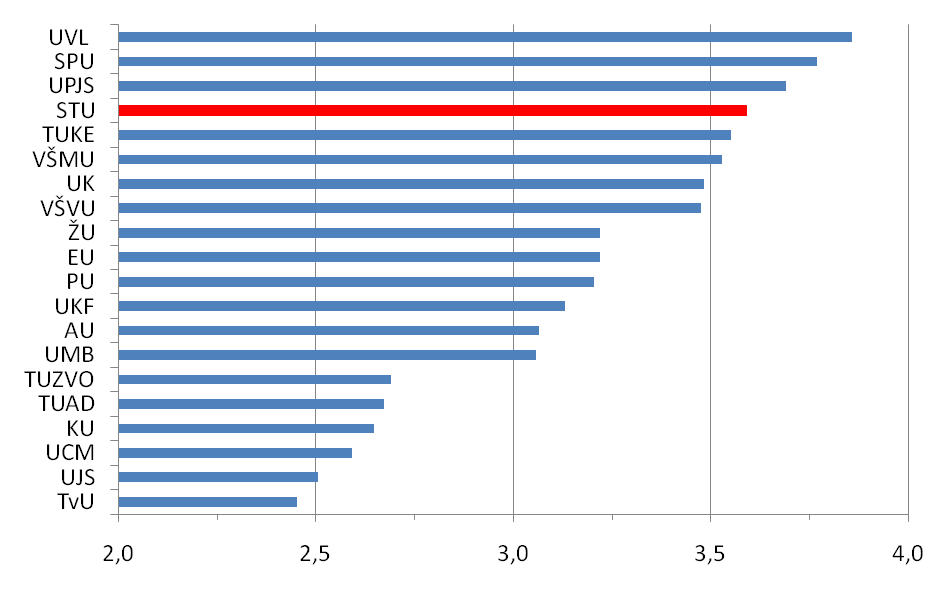 Slovenská technická univerzita aj v roku 2014 svojimi výsledkami vo vedecko-výskumnej oblasti obhájila svoje pevné postavenie medzi poprednými výskumnými univerzitami na Slovensku. Potvrdilo to aj opätovné hodnotenie vysokoškolských inštitúcií nezávislou rankingovou a ratingovou organizáciou ARRA. Graf 5.2 dokumentuje vývoj umiestnení súčasti Slovenskej technickej univerzity v hodnoteniach ARRA za ostatných 5 rokov. Aj keď ARRA v priebehu rokov menila a optimalizovala metodiku hodnotenia slovenských univerzít a o niektorých kritériách použitých pri hodnotení by sa dalo pochybovať, viacročné trendy hodnotení v kontexte ostatných slovenských univerzít majú primerane výpovednú hodnotu. Graf 5. 2. Vývoj umiestnení súčastí STU v hodnoteniach ARRA za roky 2010 – 2014 Diagramy v Grafe 5.3 dokumentujú podiel STU a vybraných verejných vysokých škôl na Slovensku pri získavaní domácich výskumných grantov, zahraničných grantov (výskumných aj nevýskumných za rok 2013, tak ako ich zverejnilo MŠVVŠ SR), v počte publikácií registrovaných v databáze SCOPUS v roku 2014 a finančných prostriedkov získaných z výskumných projektov na základe podnikateľskej činnosti (ZoD). Diagramy jasne dokumentujú skutočnosť, že 5 vybraných slovenských verejných vysokých škôl (UK, STU, TUKE, UPJŠ a ŽU) predstavuje v uvedených ukazovateľoch majoritný podiel v porovnaní so zvyšnými univerzitami. Pri získavaní finančných prostriedkov participuje STU v podiele publikácií registrovaných v databáze SCOPUS v roku 2014 25 percentami v rámci všetkých verejných vysokých škôl na Slovensku. Pri získavaní finančných prostriedkov z výskumných projektov v rámci podnikateľskej činnosti zase participuje STU 65 percentami v rámci všetkých verejných vysokých škôl na Slovensku.Graf 5.3. Percentuálne podiely vybraných verejných vysokých škôl na Slovensku pri získavaní domácich výskumných grantov, zahraničných grantov, v publikáciách evidovaných v databáze SCOPUS a finančných prostriedkov z podnikateľskej činnosti.             domáce granty                                                              zahraničné granty           	          publikácie SCOPUS				podnikať. činnosť						Tabuľka 5.1 uvádza počty tvorivých výskumných a umeleckých pracovníkov (učiteľov a výskumných a umeleckých pracovníkov s vysokoškolským vzdelaním) k 30. 11. 2014 po jednotlivých súčastiach STU. Počet tvorivých pracovníkov je medziročne vyrovnaný, v kategórii učiteľov došlo medziročne k miernemu poklesu, v kategórii výskumných pracovníkov k nárastu. Univerzita ako celok vykazuje v porovnaní s predošlým rokom stabilizovaný počet tvorivých pracovníkov, najvýraznejšie zmeny v počte pracovníkov vykázala SjF (pokles o 6 %) a MTF (nárast o 4,4 %). V tabuľke 5.1 sú v poslednom stĺpci farebne zvýraznené absolútne zmeny v počte pracovníkov v porovnaní s predchádzajúcim kalendárnym rokom (v tabuľke sú uvedené tzv. neprepočítané počty tvorivých pracovníkov, čiže aktuálny stav k danému termínu).Tabuľka 5.1. Počty tvorivých pracovníkov súčastí STU k 30. 11. 2014.Percentuálny podiel súčastí STU na celkovej výskumnej kapacite v roku 2014 (k 30. 11. 2014) je znázornený na grafe 5. 4. Graf 5. 4. Percentuálny podiel súčastí STU na celkovej výskumnej kapacite v roku 2014Financovanie výskumných aktivít na STU Financovanie výskumných aktivít sa podobne ako v predchádzajúcich obdobiach uskutočňovalo prostredníctvom viacerých zdrojov, kde popri základnej dotácii z rozpočtu, významné miesto mali domáce a zahraničné granty, štrukturálne fondy, zmluvy o dielo, prípadne iné vlastné zdroje. Z grafu 5.5 je zrejmé rozvrstvenie jednotlivých zdrojov pomocou ktorých sú financované všetky činnosti univerzity.Graf 5.5. Podiel jednotlivých zdrojov na financovanú STU v roku 2014V porovnaní s predchádzajúcim rokom došlo približne k 10 % poklesu finančných prostriedkov získaných z dotačných zdrojov (v rámci celkového objemu finančných prostriedkov v sledovaných rokoch, s ktorými STU hospodárila). Podiel financií získaných z domácich a zahraničných agentúr zostal nezmenený, k navýšeniu došlo pri financovaní aktivít zo štrukturálnych fondov EÚ a vlastných zdrojov.Domáce a zahraničné granty Keďže štruktúra financovania výskumu je nastavená tak, že významnú časť tvoria zdroje štátneho rozpočtu smerované do rôznych grantových schém, dlhotrvajúce finančné poddimenzovanie zdrojov štátu na takéto aktivity sa negatívne prejavuje aj v postupnom absolútnom znižovaní objemu finančných prostriedkov, ktoré univerzita získava na financovanie vedy. Na získavaní zdrojov z grantových agentúr (domácich aj zahraničných) je úspešnosť jednotlivých súčastí STU značne nevyvážená. Jasne to dokumentujú diagramy v Grafe 5.6.Graf 5. 6: Podiely súčastí STU na úspešnosti v získavaní v domácich (VEGA, APVV) a zahraničných výskumných grantov roku 2014                                                         Bb)                                                                                                                                                    VEGA							APVV		zahraničné grantyGraf 5.7 znázorňuje efektívnosť v získavaní finančných prostriedkov v € získaných jednotlivými súčasťami STU prepočítané na jedného tvorivého pracovníka z domácich a zahraničných výskumných grantov v roku 2014 vztiahnuté k priemeru STU (1 406 €/prac. u domácich a 828 €/prac. u zahraničných projektov).Graf 5. 7: Porovnanie efektívnosti v získavaní finančných prostriedkov jednotlivými súčasťami STU v € na jedného tvorivého pracovníka v roku 2014 vzhľadom k priemeru STU u domácich a zahraničných grantových agentúr  domáce granty                                    zahraničné grantyTrendy v získavaní finančných prostriedkov z domácich grantových agentúr za roky 2011 – 2014 sú v grafe 5.8. V roku 2014 došlo k miernemu poklesu finančných prostriedkov získaných z domácich grantových agentúr. Z edukačnej grantovej agentúry získali súčasti STU v uplynulom roku 225 tis. €, čo je mierny nárast oproti roku 2013, keď sme získali 154 tis. €. Finančné prostriedky z grantovej agentúry KEGA nepredstavujú významnejší príspevok k financovaniu vedy a výskumu na STU, preto sme tieto zdroje nepodrobili detailnejšej analýze. Graf 5. 8: Trendy v získavaní finančných prostriedkov STU z domácich grantových agentúr (v €) v období rokov 2011 – 2014Zaujímavé, detailné informácie v medziročných trendoch získavania finančných prostriedkov z domácich grantových agentúr po jednotlivých súčastiach STU poskytuje graf 5.9.Graf 5. 9: Trendy v získavaní finančných prostriedkov STU z domácich grantových agentúr APVV a VEGA v rokoch 2011 – 2014 pre jednotlivé súčasti STUVývoj v získavaní finančných prostriedkov zo zahraničných grantových agentúr za posledné tri roky dokumentuje graf 5.10. Sumárne za celú univerzitu predstavuje rok 2014 pokles vo finančných prostriedkoch získaných zo zahraničných zdrojov.Graf 5.10: Trendy v získavaní finančných prostriedkov STU zo zahraničných výskumných grantových agentúr v rokoch 2011 – 2014Graf 5.11 vyjadruje trendy v získavaní finančných prostriedkov zo zahraničných grantových agentúr po jednotlivých súčastiach STU za posledné tri roky.Graf 5.11: Trendy v získavaní finančných prostriedkov zo zahraničných výskumných grantových agentúr v rokoch 2012 – 2014 po jednotlivých súčastiach STUV decembri minulého roku boli odštartované výzvy v rámci európskych projektov HORIZONT 2020. V priebehu roka bolo pracoviskami STU podaných vyše 40 žiadostí o granty v pozícii partnerov. K dnešnému dňu boli schválené tri projekty:Prof. Ing. Maroš Finka, PhD.: INtegrated Spatial PlannIng, land use and soil management Research ActTION (INSPIRATION)Prof. Ing. Alexander Šatka, CSc.: Towards Indium free TCOs (INREP)Doc. Dr. Ing. arch. Roman Rabensiefer: Setting up Qualification and Continuing Education and Training Scheme for Middle and Senior Level Professionals on Energy Efficiency and Use of Renewable Energy Sources in Buildings (InGReS)Publikačná aktivita STU Tabuľka 5.4a dokumentuje počty jednotlivých publikačných výstupov (klasifikované podľa zaužívanej nomenklatúry A1, A2, B, C a D, používanej ministerstvom pri delení dotácie pre verejné vysoké školy) v roku 2014 podľa súčastí univerzity, pričom v Tabuľke 5.4b sú vyjadrené absolútne zmeny oproti roku 2013 (červeným pokles, zeleným nárast). V tabuľkách sú údaje k 31. 1. 2015. Potešiteľné je, že v kategórii najhodnotnejších publikácií (B – karentované publikácie a C – publikácie evidované v databázach WOS a SCOPUS, ktoré nie sú karentované) nastal medziročný nárast až o 20 % v kategórii B a takmer 60 % v kategórii D v rámci celej STU. V uplynulom roku sa zaznamenal pokles publikačných výstupov v kategórií monografií t. j. A1.Tabuľka 5.4a: Počty publikačných výstupov súčastí STU v roku 2014 Tabuľka 5.4b: Zmeny v absolútnych počtoch publikačných výstupov oproti roku 2013Graf 5.12 znázorňuje vývoj publikačnej aktivity STU za roky 2011 – 2014 podľa jednotlivých bibliografických kategórií. Graf 5.12: Vývoj publikačnej produktivity STU v rokoch 2011 – 2014 v kategóriách A1, A2 a B a CZaujímavé informácie poskytujú grafy 5.13, ktoré vyjadrujú vývoj publikačnej aktivity súčastí STU v rokoch 2011 – 2014 podľa jednotlivých bibliografických kategórií.Graf 5.13: Vývoj publikačnej aktivity súčastí STU v rokoch 2011 – 2014 v jednotlivých  bibliografických kategóriáchV nasledujúcej časti predkladáme informatívne grafy o vývoji počtu publikácií za celú STU registrovaných v databáze SCOPUS, tak ako ich vyselektovala softvérová aplikácia SciVal. Podľa uvedenej analýzy STU vykazuje 23,9 % nárast za roky 2009-2014. Rok 2014 nie je ešte uzavretý, preto trend publikačných aktivít podľa databázy SCOPUS vykazuje za tento rok mierny medziročný pokles. Graf 5.14 znázorňuje trend nárastu publikačných aktivít pre publikačné výstupy registrované v databáze SCOPUS. Ďalšou zaujímavou informáciou získanou z analýzy dát softvérového produktu SciVal je trend v percente publikácii v hornom 10 % percentile (Graf 5.15) a informácia o percentuálnom podiele medzinárodných kooperácií pri publikovaní za roky 2009 – 2013 (Graf 5. 16).Graf 5.14: Vývoj publikačnej aktivity STU podľa databázy SCOPUSGraf 5.15: Vývoj percenta publikácii STU v hornom 10 % percentile za roky 2009-2014Graf 5.16: Vývoj percenta publikácii STU s medzinárodnou kooperáciou za roky 2009 – 2014Finančné prostriedky z projektov v rámci podnikateľskej činnostiVýznamný zdrojom financovania viacerých aktivít súčastí STU predstavujú projekty v rámci podnikateľskej činnosti – zmluvy o dielo, ktoré tvorili v uplynulom roku asi 1,4 % z celkového rozpočtu univerzity (okolo 1,4 mil. €). Graf 5.17a znázorňuje vývoj takýchto finančných prostriedkov za roky 2011 – 2014 v rámci celej univerzity. Graf 5.17b detailizuje túto informáciu na úroveň jednotlivých súčastí STU. Z uvedeného obrázku je zrejmé, že tradične v získavaní takýchto mimorozpočtových prostriedkov najefektívnejšie postupuje SvF. Alarmujúcou skutočnosťou je dlhoročne pretrvávajúci stav na FIIT, ktorá nevykazuje takmer žiadne príjmy. Graf 5.17: Vývoj v získavaní finančných prostriedkov zo zmlúv o dielo za celú univerzitu (a) a podľa jednotlivých súčastí (b) za roky 2011 – 2014a)b)Motivačné aktivity STU na podporu vedy a výskumuProjekty na podporu mladých výskumných pracovníkovV súlade so Smernicou č. 12/2012-N Slovenská technická univerzita v Bratislave každoročne vyhlasuje výzvu na predkladanie žiadostí o nenávratný finančný príspevok v rámci Programu na motiváciu a podporu zvyšovania kvality a efektívnosti vedecko-výskumnej činnosti mladých vedecko-výskumných pracovníkov. Slovenská technická univerzita každoročne vyčleňuje finančné prostriedky na podporu mladých výskumníkov ako významný výchovný prvok, s cieľom, naučiť začínajúcich výskumníkov ako pripraviť kvalitný návrh žiadosti o grant a v priebehu jeho riešenia zvládnuť všetky úskalia spojené aj s takými aktivitami, ako je zúčtovanie pridelených finančných prostriedkov a napísanie záverečnej správy o riešení projektu. Tabuľka 5.5 vyjadruje finančné prostriedky pridelené mladým výskumníkom na jednotlivých súčastiach STU v rokoch 2010 – 14.Tabuľka 5.5: Pridelené finančné prostriedky v rámci výzvy Projekty mladých výskumníkovZ predošlej tabuľky je zrejmé, že STU od roku 2010 takmer strojnásobila objem finančných prostriedkov na podporu mladých výskumníkov, čo považuje za dobrú investíciu najmä v oblasti personálneho budovania pracovísk univerzity.V roku 2014 vyhlásila STU opätovne výzvu na tzv. Pokračujúce projekty mladých výskumníkov, kde sa z úspešných riešiteľov vyššie uvedenej výzvy z predošlého obdobia vybralo 5 najkvalitnejších žiadostí, pričom pridelené granty boli dotované sumou do 3 000 €.Tento program je zameraný na zviditeľnenie excelentných mladých výskumníkov z jednotlivých súčastí STU (doktorandi a mladí výskumní pracovníci), ktorí v uplynulom roku úspešne riešili projekt STU v rámci výzvy Projektov mladých.Počas septembra bolo vybraných 5 projektov, ktoré budú riešitelia riešiť do konca septembra 2015:Aplikácia generatívneho projektovania v automobilovom priemysle, AGEPROVAP, Ing. Jana Gavačová, SjF,Verifikácia únavového kritéria pri multiaxiálnom neproporcionálnom zaťažení (ťah-krut), MultiAx, Ing. Matúš Margetin, PhD., SjF,Rozšírená softvérová extrakcia charakteristických vlastností daktyloskopických vzorov, FingerDetective2014, Ing. Pavol Marák, FEI,Počiatočné štádiá a progres neurodegenerácie mozgu skúmané in vivo MRI a 1H, 31P MR spektroskopiou na animálnom modeli, EMERLAND, Mgr. Radka Tušková, FCHPT,Testovanie vybraných technológií a parametrov spájania titánu a zliatiny hliníka s využitím numerickej simulácie, AL-TI-NU-SIM, Ing. Eva Babalová, PhD., MTF.Ocenenie Vedec roka STUOd roku 2007 sa každoročne vyhlasuje súťaž Vedec roka STU. Súťaž je vyjadrením osobitného uznania a ocenenia najlepších vedcov a vedeckých kolektívov na STU. Súťaž prebiehala v 2 kategóriách: mladý vedecký pracovník (do 35 rokov) a významný vedecký prínos.V kategórii významný vedecký prínos bola ocenená prof. Dr. Ing. arch. Henrieta Moravčíková z Ústavu dejín a teórie architektúry a obnovy pamiatok Fakulty architektúry STU: Za významné výsledky v oblasti výskumu architektúry 20. a 21. storočia na Slovensku z hľadiska histórie, konštrukčných, funkčných a typologických špecifík a pamiatkovej ochrany V kategórii mladý vedecký pracovník bol ocenený Mgr. Marián Palcut, PhD., z Ústavu materiálov Materiálovotechnologickej fakulty STU: Za komplexné štúdium degradačných procesov v nových a perspektívnych materiáloch. Vo svojej práci sa venuje štúdiu oxidácie a degradácie progresívnych kovových a nekovových materiálov so zameraním na štúdium koróznej odolnosti bezolovnatých spájok a komplexných kovových zliatin. Výzva o najlepšiu publikáciuVšetky medzinárodné rankingové agentúry ako jeden z primárnych vstupov pre hodnotenie aplikujú informácie o publikačných aktivitách hodnoteného subjektu s akcentom na vedecké publikácie v špičkových vysoko impaktovaných periodikách. Takto napr. špeciálne miesto v hodnotiacich kritériách má publikovanie v časopisoch Nature a Science. Od roku 1996 podľa informácií dostupných z databázy SCOPUS žiaden pracovník STU nepublikoval v uvedených periodikách, pričom v časopise NATURE (IF=38,1) bolo na Slovensku 20 publikácií a v časopise SCIENCE (IF=31,0) 39 publikácií, väčšinou v spoluautorstve od pracovníkov SAV prípadne UK.Rektor STU v snahe naplniť jednu z kľúčových úloh smerujúcich k posilneniu motivácie pracovníkov STU na publikovanie v špičkových a vysoko impaktovaných periodikách vyhlásil v roku 2013 finančne dotovanú výzvu o:Publikáciu v časopise NATURE alebo SCIENCEPublikáciu, ktorá vyšla v roku 2014 v časopise s najvyšším impakt faktoromv prírodovedných odboroch (chémia, fyzika, biológia, matematika)v technických odborochPublikáciu, ktorá bola publikovaná v rokoch 2012 – 2014 a mala najvyšší počet ohlasov podľa SCI.Výzva o najlepšiu publikáciu v roku 2014 bola vyhlásená v súlade so schváleným harmonogramom s termínom uzávierky 15. 12. 2014. Do stanoveného termínu sme dostali v kategórii II (publikácie, ktoré vyšli v roku 2014 a impakt factor časopisu presiahol stanovený prah) 4 návrhy v kategórii prírodovedných prác a 6 publikácií v kategórii prác v technických odboroch. Žiaden návrh nepodali zo SjF, FIIT a FA. Na základe schválenej schémy vyhodnotenia výzvy boli na ocenenie vybrané nasledovné práce:Kategória IIa (prírodné vedy a matematika):Milan Hronec (FCHPT): Highly selective rearrangement of furfuryl alcohol to cyclopentanone,  Applied Catalysis, B-Environmental, Vol. 154, 2014, 294-300 (IF=6,007).Kategória IIb (technické odbory):Ján Uhrík (FEI): Effects of substrate condition on calcium corrosion and its role in the calcium test for water vapour transmission rate, Corrosion Science, Vol. 88, 400-404, 2014 (IF=3,686).. Postdoktorandské pracovné pobyty	V roku 2014 Slovenská technická univerzita naštartovala program postdoktorandských pracovných pobytov pre mladých pracovníkov do 35 rokov s preferenciou pritiahnuť na univerzitu uchádzačov z prostredia mimo STU. Takto bolo vypísaných 5 aktuálnych tém a v súčasnosti sú tri takéto postdoktorandské pracovné miesta obsadené, ďalšie dve sú v štádiu riešenia administratívnych prekážok, keďže sa jedná o uchádzačov mimo EÚ.Evaluácia vedecko-výskumnej činnosti STU za obdobie rokov 2011-2014 na báze  softvérového produktu SciValV nasledovnej stati sú zosumarizované základné informácie o vedecko-výskumnej výkonnosti Slovenskej technickej univerzity v Bratislave za obdobie rokov 2011 – 2014. Analýza sa uskutočnila na základe podkladov získaných pomocou softvérového produktu SciVal vyvinutého spoločnosťou Elsevier, ktorý predstavuje webovo orientovaný nástroj využívajúci kocitačnú analýzu výskumných výstupov na vymedzenie výskumných kompetencií organizácie. Uvedený softvérový produkt pracuje nad databázou SCOPUS (stav databázy k 4. 12. 2014) a umožňuje o. i. porovnanie  vedecko-výskumnej výkonnosti medzi vybranými inštitúciami.Graf 5.18: Porovnanie vývoja počtu publikácii evidovaných v database SCOPUS (stav databázy k 4. 12: 2014) za roky 2011 – 2014 medzi niektorými slovenskými verejnými vysokými školamiZ Grafu 5.18 je zrejmý rastúci trend v počte publikácií evidovaných v databáze SCOPUS za ostatné štyri roky. Významnú výpovednú hodnotu o kvalite publikačných výstupov má informácia o percente publikácií, ktoré spadajú do určitého intervalu najcitovanejších publikácií v rámci celého sveta (tzv. 10 % top percentile). Nasledovný Graf 5.19 podáva informáciu o vývoji podielu publikácií, ktoré spadajú do intervalu 10 % najcitovanejších prác v rámci celého sveta za obdobie rokov 2011 – 2014 pre 6 vybraných slovenských vysokých škôl.Graf 5.19: Vývoj počtu publikácii v 10 % percentile za roky 2011 – 2014 pre vybrané slovenské verejné vysoké školyNasledovný Graf 5.20 vyjadruje percentuálne zastúpenie publikácií autorov zo Slovenskej technickej univerzity, ktorí publikovali v rokoch 2011 – 2014 v časopisoch registrovaných v databáze SCOPUS podľa jednotlivých vedných odborov.Graf 5.20: Podiel jednotlivých vedných odborov na publikačných výstupoch pracovníkov STU v rokoch 2011 – 2014Z Grafu 5.20 je evidentné, že vzhľadom k charakteru našej univerzity ako technickej univerzity, je ťažisko publikačnej aktivity v inžinierskych odboroch, materiálových vedách a v počítačových vedách. Významné miesto majú tiež prírodovedne orientované výstupy v chémii, matematike a fyzike. V Tabuľke 5.6 uvádzame všetkých 49 odborných kompetencií, ktorými disponuje STU na základe kocitačnej analýzy softvérového produktu SciVal pre rok 2013 z údajov o publikačných a citačných aktivitách za roky 2009 – 2013, s uvedením participujúcich autorov a kľúčových slov danej kompetencie. V uvedenej tabuľke sú uvedené počty publikácií v danej kompetencii od autorov z STU, celkový počet publikácií v danej kompetencii v celom svete, percentuálne vyjadrenie počtu publikácií z STU v danej kompetencii v rámci sveta, počet citácií v kompetencii od autorov z STU a počet citácii v danej kompetencii v rámci celého sveta. V poslednom stĺpci zelenými a červenými šípkami sú vyznačené medziročné trendy v aktivitách v danej kompetencii (červená predstavuje pokles, zelená nárast). a v počte publikácií a citácií v kompetencii podľa publikačných výsledkov v roku 2013. Jednotlivé kompetencie sú klasifikované ako výrazné kompetencie (DC) a nové, začínajúce kompetencie (EC).Tabuľka 5.6. Kompetencie STU podľa analýzy SciVal.Tabuľka 5.6. (pokračovanie).V Tabuľke 5.7 je uvedených prvých 100 publikačne najproduktívnejších autorov z STU s uvedením počtu publikácií a citácií za obdobie rokov 2011 – 2014 a s uvedením ich h-indexu podľa databázy SCOPUS.Tabuľka 5.7: 100 najproduktívnejších autorov zo Slovenskej technickej univerzity za obdobie rokov 2011 – 2014Budovanie infraštruktúry výskumu Ťažiskom pri budovaní novej infraštruktúry výskumu bolo v uplynulom roku vytvorenie Univerzitného vedeckého parku (UVP), ktorý organizačnou zmenou absorboval súčasti doterajšieho Výskumného centra STU (centrá excelentnosti, kompetenčné centrá, univerzitná knižnica), pričom jadrom UVP sa stali tri centrá : Mlynská dolina, Centrum BA a Trnava. Ekonomické a administratívne riadenie všetkých súčastí UVP zostalo na Projektovom stredisku STU. V predošlom roku naďalej pokračovali vo svojich aktivitách doterajšie Centrá excelentnosti a Kompetenčné centrá. Kritickým miestom pri čerpaní finančných prostriedkov zo ŠF EÚ je naďalej prebyrokratizovaný systém procesu verejného obstarávania, ktorý výraznou mierou uberá z tvorivej kapacity mnohých špikových vedeckých pracovníkov. Napriek tomu sa podarilo v uplynulom roku vyčerpať z týchto zdrojov asi 27 mil. €Tabuľka 5.8 sumarizuje získané finančné prostriedky STU a jednotlivých súčastí zo ŠF EÚ v rámci OP V a OP VaV za roky 2011 až 2014.Tabuľka 5.8: Finančné prostriedky získané zo ŠF EÚ v rokoch 2011 až 2014Ochrana duševného vlastníctva a zabezpečenie využitia výsledkov výskumu v praxi Know-how centrum STUOchranu duševného vlastníctva na STU zabezpečuje v súlade so smernicou o Ochrane a správe práv priemyselného vlastníctva na STU pracovisko Kancelária spolupráce s praxou (KSP), ktoré je organizačnou zložkou špecializovaného univerzitného pracoviska Know-how centrum STU. Smernica nadobudla účinnosť 1. 10. 2013. KSP poskytuje pôvodcom predmetov priemyselného vlastníctva odborné poradenstvo v oblasti ochrany duševného vlastníctva, mapuje technológie a poznatky z výskumu pracovísk STU, propaguje výsledky výskumu STU a vytvára podmienky pre transfer technológií a výsledkov výskumu do praxe. KSP využíva v procese transferu technológií na základe uzatvorenej zmluvy medzi STU a Centrom vedecko-technických informácií SR (CVTI SR) expertné podporné služby, ktoré sú poskytované v rámci Národného systému podpory transferu technológií (NSPTT).Za obdobie účinnosti smernice bolo podaných 11 oznámení pôvodcu o vytvorení predmetu priemyselného vlastníctva, v období od 1. 1. 2014 do 31. 12. 2014 bolo podaných 9 takýchto oznámení pôvodcu. Následne boli na Úrad priemyselného vlastníctva SR podané 3 patentové prihlášky, 5 prihlášok úžitkových vzorov, jedna prihláška dizajnu a 3 medzinárodné PCT prihlášky. Bola podaná aj jedna patentová prihláška spoločne s Consejo Superior de Investigaciones Científicas (CSIC) na Španielskom úrade pre patenty a ochranné známky. Individuálne bolo pracovníkmi STU (mimo smernice ako fyzické osoby) podaných 9 prihlášok (patentové, úžitkové vzory), ktoré boli na základe komunikácie s pôvodcami začlenené do procesu jednotného postupu podľa smernice. Celkovo rieši KSP momentálne 21 prípadov s cieľom preniesť úspešné výsledky výskumu do praxe.Dňa 8. 10. 2014 získala KSP na konferencii NITT 2014 – Transfer technológií na Slovensku a v zahraničí cenu v kategórii „Najlepšie realizovaný transfer technológií“ za technológiu Prísada na zvýšenie cetánového čísla dieselových palív alebo biodieselových palív a jej použitie. Pôvodcami technológie sú doc. Ing. Pavol Daučík, PhD., doc. Ing. Elena Hájeková, PhD., Ing. Lukáš Bučinský, PhD., Mgr. Marcela Hadvinová a Ing. Tibor Jakubík, CSc. Víťaz získal možnosť zúčastniť sa a prezentovať svoju technológiu na medzinárodnom veľtrhu iENA (30. 10. 2014 – 2. 11. 2014) v Norimberku (SRN) so zameraním na inovatívne technológie.V roku 2014 boli zapísané v registroch ÚPV SR nasledovné patenty a úžitkové vzory vo vlastníctve STU:Patent P 288168 (Vestník 03/2014), Variabilný piest zhutňovacieho stroja, pôvodcovia: prof. Ing. Ľubomír Šooš, PhD.; Ing. Peter Križan, PhD.Patent P 288169 (Vestník 03/2014), Spôsob viacstupňového zhutňovania surovín so zvýšenou vlhkosťou a zariadenie na vykonávanie tohto spôsobu, pôvodcovia: prof. Ing. Ľubomír Šooš, PhD.; Ing. Miloš MatúšPatent P 288206 (Vestník 07/2014), Závitovka strojových zariadení, pôvodcovia: Ing. Juraj Ondruška; prof. Ing. Ľubomír Šooš, PhD.; Ing. Peter KrižanPatent P 288180 (Vestník 04/2014), Forma na výrobu skúšobného spájkovaného spoja, pôvodcovia: doc. Ing. Maroš Martinkovič, PhD.; doc. Ing. Roman Koleňák, PhD.Patent P 288211 (Vestník 07/2014), Automatické bezkontaktné meranie polohy antropometrických bodov, pôvodcovia: Ing. Martin Ondriga; doc. Ing. Pavol Božek, CSc.; Ing. Ľuboš OndrigaPatent P 288224 (Vestník 10/2014), Systém na automatické meranie a vyhodnocovanie zmeny homogénnosti materiálov v reálnom čase, pôvodcovia: doc. Ing. Pavol Božek, CSc.; doc. Ing. Pavol Tanuška, PhD.; Dr. Kestutis Navickas; Ing. Ľuboš OndrigaÚžitkový vzor ÚV 6960 (Vestník 11/2014), Spôsob a zariadenie na spracovanie kvapalných organických látok v prostredí superkritickej vody, pôvodcovia: Ing. Matúš Gajdoš; prof. Ing. Michal Varchola, CSc.Úžitkový vzor ÚV 6835 (Vestník 07/2014), Konštrukčná zostava prvkov protipovodňových mobilných modulárnych zábran, pôvodcovia: prof. Ing. Ľubomír Šooš, PhD.; doc. Ing. Karol Prikkel, CSc.; Ing. Juraj Ondruška; Ing. Július Frkáň; Ing. Peter Biath; Ing. Viliam ČačkoÚžitkový vzor ÚV 6727 (Vestník 04/2014), Lis na pelety, pôvodcovia: prof. Ing. Ľubomír Šooš, PhD.; Ing. Juraj Ondruška; Ing. Peter Biath; Ing. Miloš Matúš; prof. Ing. Jiří Zegzulka, CSc.Úžitkový vzor ÚV 6737 (Vestník 04/2014), Optické skenovacie zariadenie vertikálnych deformácií chrbtice, pôvodcovia: Ing. František Horvát; Ing. Igor Palica; Ing. Lukáš Šoltés; Ing. Michal Čekan, PhD.; doc. Ing. Branislav Hučko, PhD.Úžitkový vzor ÚV 6821 (Vestník 07/2014), Spôsob stanovenia minimálnej hrúbky tvrdenej vrstvy zuba konvexno-konkávneho ozubenia, pôvodcovia: prof. Ing. Miroslav Bošanský, PhD.; Ing. Pavol Tököly Pavol, PhD.; Ing. Jozef Bucha, PhD.Úžitkový vzor ÚV 6760 (Vestník 05/2014), Makrofotografická metóda na hodnotenie poškodenia zubov z hľadiska poškodenia boku zuba opotrebením, vytrhávaním okolitého materiálu v tvare jamiek, pôvodcovia: prof. Ing. Miroslav Bošanský, PhD.; Ing. Beáta Kopiláková; Ing. Ján ZápotočnýV roku 2014 sa uskutočnili aj prevody vlastníctva patentu a úžitkových vzorov z fyzickej osoby do vlastníctva STU:P 288075, Trojkomorový splynovač, pôvodca: Ing. Albín Štofila, CSc.ÚV 5641, Kryštalizátor plazmovej pece, pôvodcovia: Ing. Demian Svetozár; doc. Ing. Viliam Hrnčiar, PhD.ÚV 5973, Spôsob chladenia fotovoltického článku, zapojenie na chladenie, pôvodcovia: Ing. Michal Masaryk, PhD.; Ing. Ľuboš Magdolen, PhD.Univerzitný technologický inkubátor Univerzitný technologický inkubátor (UTI) je druhou organizačnou zložkou Kancelárie spolupráce s praxou. Bol zriadený v roku 2005 v súlade s § 39a zákona o vysokých školách vďaka podpore z programu Phare (63 % Phare, zvyšok 37 % zdroje STU). Inkubátor zabezpečuje služby potrebné na vznik podnikov a ich rozvoj v prvých etapách existencie. Spolupracuje s poradenskými, vzdelávacími, finančnými a inými inštitúciami podieľajúcimi sa na rozvoji firiem.Od začiatku pôsobenia inkubátor podporil vo svojich priestoroch 42 inkubovaných firiem v programe InQb a 24 frekventantov v programe Start-up kancelária.V roku 2014 do celkového počtu podporených firiem pribudli 4 noví frekventanti v Start-up kancelárii. V priestoroch inkubátora pôsobilo počas roka 8 inkubovaných firiem. Ich zoznam je na stránke www.inqb.sk Program InQb je určený novým firmám, ktoré fungujú nie viac ako 3 roky, pričom musí isť o inovatívne firmy s orientáciou na poskytovanie produktov a služieb v oblasti techniky a technológií. Program Start-up kancelária je určený pre študentov alebo absolventov vysokej školy (univerzity), ktorí si plánujú založiť inovatívnu firmu s orientáciou na poskytovanie produktov a služieb v oblasti techniky a technológií.Aj v roku 2014 pokračoval inkubátor v organizovaní podujatí pre začínajúcich podnikateľov. Išlo najmä o biznis raňajky s odborníkmi z rôznych oblastí podnikania, semináre o ochrane duševného vlastníctva či deň otvorených dverí.STU ScientificZásadným dôkazom fungujúceho transferu poznatkov z akademickej pôdy do praxe sú inovatívne spin-off spoločnosti s majetkovou účasťou univerzity. Podporu ich zakladania a  ekonomické zhodnocovanie duševného vlastníctva Slovenskej technickej univerzity v Bratislave zabezpečuje špecializované pracovisko univerzity – STU Scientific, s. r. o.Jedným z efektívnych spôsobov transferu poznatkov z akademickej pôdy do hospodárskej praxe je existencia a činnosť inovatívnych spin-off spoločnosti s majetkovou účasťou univerzity. Podporu ich zakladania a ekonomické zhodnocovanie duševného vlastníctva Slovenskej technickej univerzity v Bratislave naďalej zabezpečuje STU Scientific, s.r.o.V roku 2014 pracovalo v prostredí STU 6 inovatívnych spin-off firiem (s majetkovou účasťou STU), ktoré založili pracovníci STU na základe výsledkov vlastného výskumu. Cieľom týchto firiem je komercializácia progresívnych myšlienok ako výsledkov doterajšieho výskumu. Firma STUVITAL s. r. o., ktorej členmi sú hlavne pracovníci univerzity, ale aj osoby mimo prostredia univerzity, má za cieľ komerčné zužitkovanie know-how v oblasti výživy a vývoja zdraviu prospešných potravín. Firma InnoDrive s. r. o. poskytovala odborné poradenstvo v oblasti priemyselnej elektroniky, automatizačnej techniky a projektovania riadiacich systémov. Firma IVMA STU s. r. o. sa venovala oblasti vývoja materiálov pre špecifické aplikácie a extrémne podmienky. Koncom roka 2014 došlo v spoločnosti na základe rozhodnutia spoločníkov k odpredaju obchodných podielov, ako aj k zmene názvu, čím spoločnosť stratila status univerzitnej spin-off spoločnosti. Firma SME STU s. r. o. je zameraná na výskum, vývoj a poradenstvo v oblasti elektromobility, automobilov a ich mechatronických systémov, bezpečnostných systémov. Spoločnosť Hydrotechnika STU s. r. o. poskytuje služby v oblasti projektových a inžinierskych činností protipovodňovej ochrany územia najmä v úrovniach, ktoré nepokrývajú klasické projektové kancelárie a v oblasti obnoviteľných zdrojov energie. Ťažiskom aktivít spoločnosti ENFEI s.r.o., je výskum a vývoj v oblasti prevádzky elektrizačných sústav s dôrazom na optimalizáciu rozvoja a prevádzky elektrických sietí všetkých napäťových úrovní, ako aj zdrojovej základne elektrizačnej sústavy SR vrátane analýzy stavu siete a návrhu riešenia zníženia strát pri prenose. V oblasti smart grid sa jej činnosť zameriava najmä návrh technológií a procesov, testovanie a overovanie systémov, spracovanie a vyhodnocovanie dát s prihliadnutím na bezpečnosť a ochranu osobných údajov.Ďalším z využívaných spôsobov transferu technológií bolo riešenie konkrétnych úloh subjektov z hospodárskej sféry. Spoločnosť STU Scientific, s. r. o. prostredníctvom schém na podporu spolupráce podnikateľských subjektov a vedecko-výskumných pracovísk formou inovačných voucherov vyriešila celkovo 6 projektov z oblasti aplikovaného výskumu.V tomto období spoločnosť naďalej poskytovala poradenské služby pre start-up kanceláriu umiestnenú v Univerzitnom technologickom inkubátore STU.Podporné služby výskumu Monitorovanie výziev na projektyAj v uplynulom roku pokračovalo Vyhľadávanie výziev na projekty prostredníctvom SPIRIT Portálu. Ten sústredil informácie o dostupných zahraničných zdrojoch na výskumnú činnosť, otvorených i chystaných výzvach rámcových programov EÚ a pod. Program prefinancovania MVTSOd roku 2008 sa realizuje Program na prefinancovanie výskumných projektov medzinárodnej vedecko-technickej spolupráce (ďalej len MVTS) za účelom podpory plynulého riešenia projektov MVTS, najmä v rámcových programov EÚ a zvýšenia úspešnosti pracovísk STU pri riešení týchto projektov. Program je súčasťou systému podpory rozvoja vedy na STU v súlade s odporúčaniami Európskej asociácie univerzít. Motivačný programOd toho istého roku, v snahe podporiť motiváciu jednotlivcov na podávanie projektov MVTS, rektor STU zriadil Program na podporu zapájania STU do projektov medzinárodnej vedecko-technickej spolupráce, tzv. Motivačný program. V rámci tohto programu rektor priznáva mimoriadnu odmenu tým zamestnancom, resp. študentom STU, ktorí vypracujú a/alebo dohodnú účasť kolektívu STU na projekte medzinárodnej vedecko-technickej spolupráce financovanom z prostriedkov zahraničných schém, ktoré sú posudzované financujúcim orgánom. Projekty MVTS, zahrnuté do tohto programu, musia mať charakter vedeckých, technických alebo umeleckých projektov podporujúcich medzinárodnú spoluprácu, musia zapájať do projektu minimálne jedno pracovisko STU a musia finančne podporovať činnosť tohto pracoviska zo zahraničných zdrojov, ako sú napr. Rámcové programy Európskej únie pre výskum a vývoj (7. RP a CIP), Nórsky finančný mechanizmus, NATO a pod.Univerzitná knižnica STU Jedným z podporných pracovísk STU je Univerzitná knižnica  STU. Toto pracovisko pôsobí ako koordinátor aktivít akademických knižníc na STU. Jeho aktivity a služby sú dostupné na stránke STU Virtuálna knižnica. Cieľom činnosti tohto pracoviska je zjednocovanie pracovných postupov akademických knižníc na fakultách STU. centralizovaný nákup databáz (okrem projektu NISPEZ – CVTI SR) zameraný na technické odbory. metodické riadenie publikačnej a umeleckej činnosti (EPČ a EUCA), komunikácia s nadriadenými orgánmi, kontrola výstupov z CREPC a EUCA (z dát v CVT STU), ich následné vyhodnotenie a vytvorenie podkladov k rozpisu dotácií na fakulty STU.  pracovisko buduje dve vlastné databázy – súborný katalóg knižníc STU a databázu v súčinnosti s CVT STU a na podnet uvedeného pracoviska bol zriadený vzdialený prístup. Hlavným poslaním pracoviska je poskytovanie kvalitných servisných a konzultačných služieb pre študentov, doktorandov a zamestnancov STU v oblasti vzdelávania a vedecko-výskumnej činnosti. V neposlednom rade je aj technické zabezpečenie prevádzky siete a informačného systému, výpožičnej, publikačnej a rešeršnej činnosti. Vznik knižnice sa datuje od roku 2008. V minulosti knižnica poskytovala klasické služby – nákup literatúry, tvorba bibliografií, výmenu publikácií, spracovávanie dokumentov, uchovávanie, vypožičiavanie dokumentov. Od roku 2008 je v prevádzke aj vzdialený prístup, a to cez virtuálnu privátnu sieť (VPN), ktorá umožňuje cez verejnú sieť Internetu bezpečné prepojenie domácich používateľov so sieťou STU pomocou VPN tunela.Poslaním knižnice je zabezpečenie vhodnej technickej a ľudskej infraštruktúry pre koncentrovaný výskum a vývoj realizovaný na STU Bratislava, a to vo vybraných vedných a technických oblastiach v súvislosti so vzdelávacími a ďalšími odbornými pracoviskami STU a s jej partnermi. Univerzitná knižnica pravidelne organizuje špecializované školenia zamerané na využívanie svetových databáz v súlade s požiadavkami odborovo zameraných skupín – doktorandi, študenti bakalárskeho a inžinierskeho stupňa štúdia. Výskumná činnosť nepodporovaná z grantov Slovenská technická univerzita v Bratislave je stabilným partnerom priemyselnej praxe v oblasti poskytovania inovatívnych a netradičných riešení pre priamu aplikáciu v hospodárskej sfére, ktoré spravidla vychádzajú z prioritných tém výskumu pracovísk univerzity. Pracoviská fakúlt riešia pre domáce a zahraničné hospodárske subjekty rôzne výskumné projekty najčastejšie formou podnikateľskej činnosti, ktorá sa realizuje obyčajne formou Zmluvy o dielo. Zmluvný výskum sa spravidla uskutočňuje ako projekt, ktorý sa získava súťažnou formou. Tento má často exaktne definovaný predmet plnenia a formu výstupu a jeho výsledky sa obyčajne odovzdávajú oponentúrou výsledkov.V roku 2014 sa na STU riešilo 274 projektov zmluvného výskumu pre priemyselnú prax, ktoré sú podrobne a prehľadne vymenované v Tabuľke 19 prílohy výročnej správy. Prehľad počtu zmluvných výskumných projektov na riešiteľských pracoviskách fakúlt je uvedený v Tabuľke 5.9. Tabuľka 5.9. Prehľad počtu zmluvných výskumných projektov STU v roku 2014V Tabuľke 5.10. sú uvedené finančné objemy uhradených zmluvných výskumných projektov jednotlivých fakúlt v roku 2014.Tabuľka 5.10. Prehľad finančných úhrad za zmluvné výskumné projekty STU v roku 2014 (v tis. eur)Habilitačné konania a konania na vymenúvanie profesorovSlovenská technická univerzita venuje veľkú pozornosť systematickému zvyšovaniu kvalifikácie svojich pracovníkov. V uplynulom roku sa uskutočnilo 37 habilitačných konaní. Na zasadnutiach Vedeckej rady STU boli priebežne prerokované návrhy na vymenovanie za profesora, ktoré predkladali dekani fakúlt. Spolu bolo prerokovaných 11 návrhov. Schválené návrhy na vymenovanie za profesora boli predsedom VR STU postúpené na Ministerstvo školstva, vedy, výskumu a športu SR.Tabuľka 6.1: Prehľad návrhov na vymenovanie za profesora na VR STU podľa fakúltKompletný zoznam vymenovaných profesorov uvádza Tabuľka č. 7 tabuľkovej prílohy výročnej správy.V roku 2014 rektor STU vymenoval spolu 37 docentov z toho 3 docenti boli z iných univerzít.Tabuľka 6.2: Počty vymenovaných docentov podľa súčastí STUKompletný zoznam vymenovaných docentov uvádza tabuľka č. 8 v tabuľkovej prílohe tejto výročnej správy.Na zasadnutí vedeckej rady bol prerokovaný a schválený jeden návrh na udelenie vedeckej hodnosti doktora vied. Tabuľka 6.3: Prehľad návrhov na udelenie vedeckej hodnosti doktora vied – DrSc.V roku 2014 boli prerokované a schválené na zasadnutiach Vedeckej rady STU 4 čestné doktoráty. 
Rektor STU prof. Ing. Robert Redhammer, PhD. odovzdal čestný titul na slávnostnom zasadnutí Vedeckej rady STU: dňa 25. 11. 2014 Dipl. Ing. (FH) Petrovi Dollovi.Tabuľka 6.4: Prehľad udelených titulov „doctor honoris causa“ na slávnostnej VR STUVedecká rada STU prerokovala a schválila 4 návrhy na obsadenie miesta vysokoškolských učiteľov do funkcie hosťujúceho profesora, ktoré predkladali dekani fakúlt.Tabuľka 6.5: Návrhy na udelenie titulu „hosťujúci profesor“ na STU18. 6. 2014Ing. arch. Martin KusýNa Vedeckej rade STU bolo prerokovaných a schválených 8 návrhov na udelenie čestného titulu „profesor emeritus“.Tabuľka 6.6: Prehľad návrhov na udelenie titulu „profesor emeritus“19.3.2014 
prof. RNDr. František Baliak, PhD.14.5.2014prof. RNDr. Ivan Baník, PhD.18.6.2014prof. RNDr. Ľudovít Molnár, DrSc. 
prof. Ing. Svetozár Katuščák, PhD. prof. Ing. Jozef Sitek, DrSc. 29.10.2014prof. Ing. Vojtech Veselý, DrSc. 
prof. Ing. Pavel Fellner, DrSc. prof. RNDr. Ing. Mgr. Jozef Sumec, DrSc. Ocenenia: 
Plaketa STURektor STU udelil v roku 2014 päť Plakiet STU prof. Ing. Jánovi Melicherovi, PhD.prof. Ing. Jánovi Garajovi, DrSc.
prof. Ing. Jurajovi Bízikovi, DrSc.prof. RNDr. Kataríne Horákovej, DrSc.prof. Ing. Františkovi Janíčkovi, PhD.pri príležitosti ich významného životného jubilea Medaila STURektor STU udelil v roku 2014 Medailu STU prof. Ing. Vladimírovi Bálešovi, DrSc.Dr.h.c. prof. Ing. Milanovi Bielekovi, DrSc.prof. Ing. Ivanovi Gschwendtovi, DrSc.pri príležitosti ich významného životného jubilea Od roku 2007 rektor Slovenskej technickej univerzity v Bratislave udeľuje významným osobnostiam ocenenia Vedec roka STU. Cenu „Vedec roka STU 2014“ v kategórii Významný vedecký prínos získala prof. Dr. Ing. arch. Henrieta Moravčíková z Ústavu dejín a teórie architektúry a obnovy pamiatok, Fakulty architektúry STU.Cena jej bola udelená za odhalenie súvislostí vzniku architektonického diela popredného predstaviteľa medzivojnovej architektúry na Slovensku Friedricha Weinwurma, objasnenie mechanizmu a jedinečných charakteristík jeho tvorby, ktoré navrhovaná podrobne opísala v monografii Friedrich Weinwurm architekt/architect. Bratislava, Slovart 2014, 373 s., ako aj v sérii príspevkov v popredných vedeckých periodikách doma aj v zahraničí.Cenu Vedec roka STU 2014 v kategórii Mladý vedecký pracovník získal Mgr. Marián Palcut, PhD. z Ústavu materiálov Materiálovotechnologickej fakulty STU so sídlom v Trnave.Cena mu bola udelená za komplexné štúdium degradačných procesov v nových a perspektívnych materiáloch. Výsledky jeho práce boli publikované v prestížnych vedeckých časopisoch s vysokým impakt faktorom Doteraz publikoval 20 článkov v impaktovaných časopisoch. Jeho práce boli citované viac ako 130-krát. Podľa databázy Scopus má jeho h-index hodnotu 8.Vedecký kvalifikačný stupeňAtestačná komisia STU, ktorej poslanie vyplýva z príslušných ustanovení vyhlášky SAV o vedeckých kvalifikačných stupňoch v roku 2014 pracovala v zložení: doc. Ing. Jozef Novák, DrSc., doc. Ing. Stanislav Ďuriš, PhD., Ing. Peter Švec, DrSc., prof. Ing. arch. Matúš Dulla, DrSc., prof. Ing. Ján Tkáč, DrSc., doc. RNDr. Ján Feranec, DrSc., doc. Ing. Ladislav Hluchý, CSc., prof. Ing. Ján Szolgay, PhD., doc. Ing. Ernest Gondár, PhD., doc. Ing. Milan Žiška, PhD., prof. Ing. Anton Gatial, DrSc., prof. Dr. Ing. arch. Henrieta Moravčíková, prof. Ing. Peter Grgač, CSc., doc Ing. Viera Rozinajová, PhD., doc. Ing. Anna Ujhelyová, PhD. a prof. Ing. Stanislav Biskupič, DrSc., predseda. Tabuľka 6.7: Prehľad prerokovaných návrhov vedeckých kvalifikačných stupňov v Atestačnej komisii STUZamestnanci vysokej školyCelkový počet zamestnancov univerzity sa medziročne znížil, negatívnom je, že oproti minulým rokom sa znížil aj počet vysokoškolských učiteľov a tiež vedeckovýskumných pracovníkov. Zastavil sa tak trend z posledných rokov, keď síce na univerzite klesali celkové počty zamestnancov, ale rástli počty vedeckovýskumných pracovníkov a vysokoškolských učiteľov. Táto zmena je dôsledkom znižovania rozpočtov škôl a niekoľkomesačného rozpočtového provizória v úvode roka 2014. V roku 2014 bol priemerný počet zamestnancov na STU 2 935, z toho bolo 1 158 vysokoškolských učiteľov a 438 vedeckovýskumných zamestnancov.V roku 2013 bol priemerný počet zamestnancov na STU 2 998, z toho bolo 1 175 vysokoškolských učiteľov a 450 vedeckovýskumných pracovníkov. Graf 7.1: Vývoj zamestnanosti na STU, porovnanie rokov 2009 – 2014Mzdy zamestnancov boli v prevažnej miere hradené z finančných prostriedkov zo štátneho rozpočtu, a  to z dotácie Ministerstva školstva, vedy, výskumu a športu SR poskytnutej prostredníctvom dotačnej zmluvy. Z finančných prostriedkov štátneho rozpočtu mimo dotačnej zmluvy boli odmeňovaní zamestnanci, ktorí sa podieľali na riešení úloh výskumu a vývoja financovaných prostredníctvom Agentúry na podporu výskumu a vývoja a zamestnanci podieľajúci sa na riešení projektov financovaných zo štrukturálnych fondov. Ďalším zdrojom, z ktorého boli pokryté mzdy zamestnancov, boli vlastné výnosy univerzity v hlavnej a v podnikateľskej činnosti.Rozvoj a ďalšie vzdelávanie zamestnancov sa realizovalo prostredníctvom kurzov, školení, odborných seminárov a konferencií, organizovaných externými subjektmi či samotnou univerzitou. Všetky vekové kategórie zamestnancov sa zapájali do mobility. Bližšie informácie poskytuje Tabuľka č. 11 prílohy výročnej správy.Kvalifikačná štruktúra vysokoškolských učiteľov je sledovaná a uvedená ku dňu 31. 10. príslušného roku. Prepočítaný evidenčný počet učiteľov v roku 2014 na Slovenskej technickej univerzite v Bratislave dosiahol hodnotu 1 067,9 a fyzický stav bol 1 097 učiteľov, pričom najväčší podiel na celkovom počte – 45 %, predstavujú učitelia s vedeckou hodnosťou PhD., CSc. Najväčší počet učiteľov s touto vedeckou hodnosťou, pôsobil na Materiálovotechnologickej fakulte STU so sídlom v Trnave. Presný prehľad kvalifikačnej štruktúry učiteľov je v prílohe výročnej správy v Tabuľke č. 10.Na STU platila kolektívna zmluva, do ktorej vedenie univerzity s cieľom podporiť a motivovať mladých pedagógov presadilo zamestnanecké benefity zamerané práve na zamestnancov do 35 rokov veku. Mladí zamestnanci do 35 rokov veku môžu získať príspevok pri narodení dieťaťa, príspevok pri uzavretí manželstva, príspevok pri kúpe bytu, alebo príspevok v prípade sociálnej núdze. Tieto príspevky sa vyplácajú zo sociálneho fondu. STU podľa kolektívnej zmluvy poskytuje aj finančný príspevok pri životnom jubileu, konkrétne v 50. roku veku, výška tohto príspevku závisí od počtu rokov strávených na Slovenskej technickej univerzite. Zamestnanci, ktorí sú rodičmi detí do 15 rokov majú nárok na jeden deň plateného voľna každé tri mesiace, pričom toto voľno si možno kumulovať a využiť ho počas školských prázdnin.Podpora študentovSociálne štipendiáSociálne štipendium prispieva na úhradu nákladov spojených so štúdiom. Na základe splnenia ustanovených podmienok sa priznáva študentom študijných programov dennej formy štúdia 1. a 2. stupňa vysokoškolského štúdia, ktorí majú trvalý pobyt v SR a je upravené Vyhláškou MŠVVaŠ SR 235/2013 Z.z., ktorou sa mení a dopĺňa vyhláška MŠ SR č. 102/2006 Z. z. o priznávaní sociálneho štipendia študentom vysokých škôl v znení vyhlášky č. 396/2008 a vyhlášky č. 227/2012, ktorá nadobudla účinnosť 1. 9. 2013. Administrovanie agendy, týkajúcej sa priznávania a poskytovania sociálnych štipendií sa uskutočňuje prostredníctvom študijných oddelení jednotlivých súčastí univerzity. Tabuľka 8.1 udáva počet študentov poberajúcich sociálne štipendium za posledných päť rokov. Tabuľka 8.1: Počet študentov poberajúci sociálne štipendiá za posledných päť rokov Štatistika Škol MŠVVaŠ SR 11-01 k 31. 10. 2013Motivačné štipendiáOcenenie aktivít študentov za vynikajúce plnenie študijných povinností, ako aj vynikajúce výsledky dosiahnuté oblasti štúdia, výskumu, vývoja, umeleckej alebo športovej činnosti sa realizovalo prostredníctvom motivačných štipendií z prostriedkov štátneho rozpočtu. Kategória motivačných štipendií sa podľa zákona delí na motivačné štipendiá v študijných odboroch určovaných v metodike (ďalej len „motivačné štipendiá odborové“) a motivačné štipendiá za vynikajúce plnenie študijných povinností, dosiahnutie vynikajúceho výsledku v oblasti štúdia, výskumu, vývoja, umeleckej alebo športovej činnosti. V akad. roku 2013/2014 boli prvýkrát priznané motivačné štipendiá odborové študentom študujúcim študijné odbory určené v metodike rozpisu dotácie zo štátneho rozpočtu so zohľadnením študijných výsledkov z predchádzajúceho štúdia, v prípade študentov študijných programov prvého stupňa v prvom roku štúdia sa zohľadnili študijné výsledky z posledného roku štúdia na strednej škole.Prehľad priznaných motivačných štipendií odborových na jednotlivých súčastiach STU je uvedený v Tabuľke 8.2.Tabuľka 8.2: Motivačné štipendiá odborové poskytnuté študentom študujúcim v akad. roku 2013/2014Motivačné štipendiá za vynikajúce študijné výsledky (prospechové štipendium) boli vyplatené študentom druhého, prípadne vyššieho ročníka štúdia za študijné výsledky dosiahnuté na univerzite v predchádzajúcom akademickom roku. Na fakultách sa uplatňovali pravidlá priznávania a poskytovania motivačných štipendií, ktoré sú určené v Štipendijnom poriadku STU, ktoré mohli byť bližšie špecifikované fakultným vnútorným predpisom. Tabuľka 8.3: Motivačné štipendiá za vynikajúce plnenie študijných povinností (prospechové štipendium) poskytnuté študentom v akad. roku 2013/2014Vysvetlivky: Štatistika Škol MŠVVaŠ SR 11-01 k 31. 10. 2013Motivačné štipendiá za mimoriadne výsledky boli poskytnuté študentom všetkých stupňov štúdia uplatnením kritérií priznávania motivačného štipendia za mimoriadne výsledky stanovených v Štipendijnom poriadku STU. Kritériá umožňovali priznať a poskytnúť študentovi štipendium za:mimoriadne plnenie študijných povinností,mimoriadny výsledok v oblasti výskumu alebo vývoja,úspešnú reprezentáciu STU, fakulty, alebo inej súčasti STU v športových súťažiach,úspešnú reprezentáciu STU, fakulty, alebo inej súčasti STU v umeleckých súťažiach,úspešnú reprezentáciu STU fakulty, alebo inej súčasti STU v súťažiach v oblasti štúdia, výskumu alebo vývoja.Štipendiá z vlastných zdrojov majú charakter mimoriadneho štipendia a mohli byť poskytnuté študentom zo štipendijného fondu z vlastných zdrojov ako:mimoriadne štipendium „Cena rektora STU“,mimoriadne štipendium za kvalitnú záverečnú prácu,mimoriadne štipendium na podporu štúdia v rámci mimo univerzitnej mobility študenta,mimoriadne štipendium na podporu zahraničných študentov,mimoriadne štipendium na podporu vrcholových športovcov,mimoriadne štipendium za významnú činnosť konanú v prospech STU,ďalšie mimoriadne štipendiá.Mimoriadne štipendium bolo priznané rektorom na návrh dekana fakulty, prípadne riaditeľa Ústavu manažmentu alebo bolo priznané dekanom na základe akceptovania návrhu člena akademickej obce univerzity. Celkové sumy poskytnuté na motivačné štipendiá za mimoriadne výsledky a mimoriadne štipendiá z vlastných zdrojov v akad. roku 2013/14 na jednotlivých súčastiach STU udáva Tabuľka 8.4.Tabuľka 8.4: Ďalšie motivačné a mimoriadne štipendiá poskytnuté študentom v akad. roku 2013/2014Pôžičky Fond na podporu vzdelávania (v minulosti Študentský pôžičkový fond) poskytuje pôžičky študentom denného a externého štúdia študujúcim na všetkých stupňoch štúdia na slovenských a zahraničných vysokých školách, ktorí majú trvalý pobyt v Slovenskej republike alebo majú postavenie Slováka žijúceho v zahraničí alebo sú občanmi Európskej únie, ktorí majú právo na trvalý pobyt na území Slovenskej republiky, alebo ich rodinným príslušníkom s právom na trvalý pobyt. Pôžičky sú určené na úhradu časti nákladov na vysokoškolské štúdium. Študenti sa môžu uchádzať o pôžičku prostredníctvom podania žiadosti priamo na Fond na podporu vzdelávania. Počet pridelených pôžičiek za akademické roky 2009/10 až 2013/14 je sumarizovaný v Tabuľke 8.5.Tabuľka 8.5: Pridelené pôžičky študentom za ostatných päť akademických rokovZdroj: Študentský pôžičkový fond/Fond na podporu vzdelávaniaUbytovanieSTU mala v roku 2014 na ubytovanie študentov k dispozícii sedem študentských domovov na území mesta Bratislava s kapacitou 5 270 lôžok. Ubytovacia kapacita jednotlivých internátov pre študentov a doktorandov bola k 31. 10. 2014 nasledovná:ŠD Mladosť	1 881 lôžokŠD Mladá Garda	1 373 lôžokŠD Jura Hronca	898 lôžokŠD Dobrovičova	555 lôžokŠD Svoradov	296 lôžokŠD Nikosa Belojanisa	205 lôžokŠD Mýtna	62 lôžokSpolu	5 270 lôžokUbytovanie bolo zabezpečené v jedno- až štvorlôžkových izbách. Na ubytovanie zamestnancov a hostí STU bolo z kapacity ŠD vyčlenených 273 lôžok. Výška poplatku za ubytovanie študentov sa v porovnaní s predchádzajúcim rokom nezmenila. Z kapitálovej dotácie roku 2013 vo výške 499 900 € a roku 2014 vo výške 600 000 € bola v tomto roku financovaná 1. polovica 1. etapy rekonštrukcie sociálnych zariadení a izieb v ŠD Mladosť. Tieto finančné prostriedky nepokrývajú celú potrebu, preto bude akcia dofinancovaná z iných zdrojov. V roku 2015 plánujeme realizovať 2. polovicu 1. etapy v hodnote cca 1 261 000 €. Zo zostatku účelovo určenej dotácie (Akademickým senátom STU) z roku 2013 vo výške 860 865 € (celková výška pridelených prostriedkov bola 1 171 041 €) bola financovaná časť 1. etapy opravy sociálnych zariadení ŠD JH vo výške 164 014 €, rekonštrukcia elektroinštalácie ŠD JH vo výške 160 611 € a nákup protipožiarnych dverí a ďalšie opravy v ŠD Jura Hronca, ŠD Mladá garda a ŠD Dobrovičova vo výške 83 943 €; spolu vo výške 408 568 €. Zostatok vo výške 452 296 € bude v roku 2015 použitý na pokračovanie opravy sociálnych zariadení v ŠD Jura Hronca.  Z vlastnej dotácie na bežné výdavky bola v roku 2014 okrem miezd financovaná výmena nábytku na študentských izbách v hodnote 68 606 €, daň z nehnuteľnosti vo výške 140 053 € a  opravy v celkovej výške 651 613 €. Časť bežnej dotácie vo výške 51 397 € bola použitá ako kapitálový výdavok na rekonštrukciu sociálnych zariadení a izieb v ŠD Mladosť. Bežná dotácia, pridelená MŠ SR v roku 2014 bola v plnej výške vyčerpaná.  Z vlastných príjmov bola financovaná len drobná údržba a opravy podľa potrieb študentských domovov. Aj v roku 2014, tak ako v predchádzajúcich rokoch, boli finančné prostriedky použité len na odstraňovanie havarijných situácií, prípadne na riešenie problémov, ktoré už haváriou hrozili.  Finančne najnáročnejšou akciou zostáva rekonštrukcia sociálnych zariadení a izieb v ŠD Mladosť, ktorá bola klasifikovaná ako technické zhodnotenie budovy, preto môže byť financovaná len z kapitálových výdavkov. Tie v súčasnosti už ÚZ ŠDaJ nemá k dispozícii, preto tento problém bude potrebné v roku 2015 riešiť. Okrem toho je v nasledujúcich rokoch potrebné vykonať i ďalšie opravy, pretože súčasný stav ďalších budov ohrozuje zabezpečenie ich prevádzkyschopnosti. Je nevyhnutné pokračovať v oprave sociálnych zariadení ŠD Jura Hronca (z potrebných štyroch etáp bola zatiaľ realizovaná jedna, pričom cena jednej etapy je cca 830 000 €), vo výmene svietidiel vo všetkých ŠD, treba opraviť stúpacie rozvody a fasádu ŠD Dobrovičova, opraviť fasádu a vymeniť okná ŠD Nikosa Belojanisa a iné. Študentský domov Miloša Uhra v Trnave ako účelové zariadenie Materiálovotechnologickej fakulty STU mal v roku 2014 ubytovaciu kapacitu 1 260 lôžok, z toho 788 miest v starom objekte a 472 v novom objekte. Ubytovanie bolo poskytované v bunkovom systéme, v dvoj- a trojposteľových izbách. S cieľom zvýšenia kvality ubytovacích priestorov pokračovali aj v roku 2014 rekonštrukčné práce – výmena okien na 3. poschodí bloku A, výmena žalúzií, stavebná oprava obkladačiek, podlahy, maliarske opravy, modernizácia a rozšírenie vnútornej počítačovej siete. StravovaniePoskytovanie stravovania pre študentov a zamestnancov STU bolo zabezpečované:vlastnými stravovacími zariadeniami Stravovacieho centra (ŠJ Jura Hronca, ŠJ SvF, ŠJ Vazovova a ŠJ Mladá garda) a ŠJ Miloša Uhra s výdajňou  na ul. J. Bottu a v pavilóne „Z“ na Paulínskej ul.,prostredníctvom prenajatých jedální na ŠD Dobrovičova, FEI a FCHPT.ŠDaJ M. Uhra prevádzkuje bufet v pavilóne „Z“ na Paulínskej ul. a bufet v pavilóne „T“ na ul. J. Bottu.Príspevok štátu pre študenta bol počas celého roka 1,00 € na jedno jedlo, pričom študent má nárok na dve jedlá s príspevkom denne. Počty podaných porcií podľa jednotlivých jedální za roky 2013 a 2014 sú uvedené v Tabuľke 8.6.Tab. 8.6: Počty vydaných porcií jedální STU v rokoch 2013 a 2014 Študentské organizácieNa STU pôsobí viacero študentských organizácií. Ich úlohou je organizovať voľnočasové aktivity študentov, rozvíjať osobnosť študentov v oblasti športu a kultúry, ako aj prispievať k ich odbornému rastu. Organizácie sa podieľajú aj na medzinárodných či domácich mobilitách študentov, doučovaní mladších kolegov, a tiež na humánne orientovaných akciách, ako je napr. darcovstvo krvi. Zoznam študentských organizácií STU v roku 2013/2014:Podporné činnosti vysokej školyInformačné a komunikačné technológieAkademický informačný systém Na STU je v prevádzke Akademický informačný systém, ktorý predstavuje komplexný informačný systém pre riadenie a správu hlavnej činnosti univerzity – pedagogickej a vedecko-výskumnej činnosti. Preukaz študenta a učiteľaNa STU sú zavedené preukazy študenta STU na báze DesFIRE ev1 (so zvýšeným zabezpečením údajov v čipe karty). Preukazy okrem aplikácií na STU slúžia ako preukazy na vstupy do knižníc, na zľavu na MHD, ŽSR, vo vybraných podnikoch SAD a v ďalších z oblasti športu či kultúry. Od roku 2012 je na základe zmluvy možné priamo na STU vydávať aj medzinárodné učiteľské preukazy ITIC (podobne ako ISIC). Jednotné elektronické prostredieNa realizáciu jednotného elektronického prostredia boli inštalované dva zrkadlové servery a programové vybavenie umožňujúce spravovať 30 tis. poštových boxov. Študenti majú automaticky vygenerovanú adresu na komunikáciu v rámci univerzity prostredníctvom AIS a každý študent má právo vytvoriť si elektronickú adresu na serveri Webmail STU.Knižničný informačný systémSystém OLIB, inštalovaný na platforme UNIX – ORACLE v. 10i, umožňuje automatizovane spracovávať všetky časti knižničného systému. Systém je dostupný cez WEB STU a umožňuje získať informácie o publikáciách v knižniciach STU z každého počítača v sieti. Možné sú výpožičky a rezervácia kníh cez internet. Celkove je v systéme evidovaných vyše 395 028 ex. kníh a časopisov (85 856 titulov). CVT STU zabezpečuje napĺňanie Centrálneho registra publikačnej činnosti na vysokých školách, ktorý spravuje MŠVVaŠ SR.Tlač diplomovNa STU sa tlačia diplomy bakalárskeho a inžinierskeho štúdia centrálne pre všetky fakulty priamo zo systému AIS. Pre zvýšenie bezpečnosti bolo navrhnuté riešenie vydávania diplomov a príloh k diplomom s holografickými značkami.Ekonomický informačný systémPozostáva z modulov: personalistika a mzdy, majetok, finančné účtovníctvo, rozpočet a výkazy, MTZ, elektronický systém obeh dokladov, samostatný informačný systém evidencie a správy prenájmu nehnuteľností, stravovací systém Kredit 8 a elektronický registratúrny systém.Vysokovýkonné počítanieOd júla 2012 CVT zabezpečuje prevádzku výpočtového klastra IBM iDataPlex s výpočtovým výkonom 6,76 TFLOPS (624 cpu + 3584 cuda jadier, 2,5 TB RAM). CVT je zároveň pracoviskom zabezpečujúcim kooperovaný prístup na ďalšie superpočítače v rámci projektu SIVVP. Hlavný partner projektu je Výpočtové stredisko SAV, partneri sú Slovenská technická univerzita v Bratislave, Ústav informatiky SAV, Žilinská univerzita v Žiline, Technická univerzita v Košiciach, Univerzita Mateja Bela v Banskej Bystrici a Ústav experimentálnej fyziky SAV. Podrobnosti o projekte na www.hpc.stuba.sk.Komunikačná infraštruktúra Na STU je v plnej 24-hodinovej prevádzke hlavný uzol siete SANET, do nej sa prepája sieť STUNET a iné akademické medzinárodné siete (ACONET, GEANT a CESNET). Do siete STUNET sú pripojené aj všetky študentské domovy STU. Na fakultách sú k dispozícii kiosky (45) s prístupom do AIS. Na STU je v 24-hodinovej prevádzke slovenské peeringové centrum – SIX (Slovak Internet eXchange, ktoré predstavuje neutrálne miesto na výmenu sieťovej infraštruktúry poskytovateľov internetu na Slovensku. Do SIXu je zapojených v súčasnosti 26 prevádzkovateľov internetu. VideokonferencieNa rektoráte STU a na MTF v Trnave je k dispozícii aj zariadenie pre telekonferencie CISCO Telepresence, ktoré umožňuje videokonferenčné prepojenie so slovenskými, európskymi i zámorskými univerzitami i komerčnými pracoviskami. Vysokoškolský umelecký súbor Technik STUVUS TECHNIK v období od 1. 1. 2014 do 31. 12. 2014 pracoval v zloženíMgr.art. Ľubica Mešková	riaditeľka  súboru Ing. Lucia Otrubová		tajomníčka súboruBc. Igor Hajdučík 			umelecký vedúci Folklórneho súboru Radovan Voloch  			organiz. vedúci Folklórneho súboru Denisa Cicáková			krojárka Folklórneho súboruŠtefan Molota			vedúci ľudovej hudbyMgr. Jozef Hudák 			primáš ľudovej hudby Folk. súboruIng. Lucia Turiničová		vedúca dievčenskej speváckej skupinyMgr.art. Mirko Krajči		dirigent  Komorného orchestraFrantišek Török (2008)		prvé husle  Komorného súboruBibiána Rybárová			organizačná vedúca KO Andrea Pietrová		           	organizačná vedúca KOMgr. Petra Torkošová 		dirigentka Speváckeho zboruIng. Ján Pallo 			organizačný vedúci SZ  Členská základňa súboru dosahovala v tomto období 157 členov, z toho 84 vo folklórnom súbore, 27 v komornom orchestri, 44 v speváckom zbore a dvaja členovia vedenia. Folklórny súborV roku 2014 folklórny súbor absolvoval 28 domácich vystúpení a 5 zahraničných. Absolvoval folklórne festivaly Východná 2014, Folklórne Oravice, Tlmačská gramóra, Dni Majstrov – ÚĽUV, Sebechleby 2014. Folklórny súbor sa zúčastnil na medzinárodnom festivale MUZITE 2014 v bulharskom Sozopole v termíne od 6. 7. 2014 do 14. 7. 2014. Festivalu sa zúčastnilo 15 skupín zo štátov: Srbsko, Maďarsko, Fínsko, Rusko, Macedónsko, Slovensko. Zúčastnili sa ho aj bulharské súbory, ako aj domáce zoskupenia. Festival bol súťažného charakteru. Folklórny súbor získal prvé miesto za choreografické spracovanie národných tancov, a tiež cenu za komplexné prevedenie svojho umenia vo všetkých zložkách.Počas roku 2014 pracovalo v súbore celkovo 74 členov. Na konkurze bolo prijatých 10 nových členov.Spevácky zborV roku 2014 sa Spevácky zbor Technik STU predstavil v rámci 16 koncertných vystúpení. Okrem samostatných verejných podujatí, projektových rámcov Spevácky zbor Technik STU zabezpečoval i sprievodný program v rámci podujatí jednotlivých fakúlt a katedier STU podľa ich požiadaviek. Na čele zboru pôsobila nová dirigentka Petra Torkošová, a zároveň došlo k väčšej generačnej výmene členov zboru. Spevácky zbor absolvoval viaceré koncerty: v Bratislave – SND, Zrkadlová sieň – Primaciálny palác, v Brne, Pripomenutie 70. výročia SNP na STU, Výročie Stavebnej fakulty STU, otvorenie školského roku. Nová zborová tvorba mladej generácie slovenských autorov a interpretov bola prezentovaná v Žiline, v Bratislave (Moyzesova sieň), vianočné koncerty pre STU, Otče náš – koncertný cyklus, Vrbové, Zrkadlenie našich duší, V klub, vianočné koledy na štadióne Slovanu po hokejovom zápase klubu 24. 12. 2014. Počas roku 2014 pracovalo v súbore celkovo 44 členov.Komorný orchesterV roku 2014 sa KO Technik predstavil v rámci 17 koncertných vystúpení. Okrem samostatných verejných podujatí KO Technik zabezpečoval i sprievodný program v rámci podujatí jednotlivých fakúlt a katedier STU podľa ich požiadaviek. Komorný orchester TECHNIK sa v júni 2014 (6. 6. – 9. 6. 2014) zúčastnil festivalu "Festival Internationale de International de Musique Universitaire", v mestečku Belfort vo Francúzsku. Počas festivalu orchester vystúpil na dvoch celovečerných koncertoch v Katedrále v Belforte. Organizátori festivalu, hostia, ako aj poslucháči vysoko ocenili koncert KO Technik, a to nielen priamou reakciou počas a po koncerte, ale aj záujmom o diela skladateľa Mirka Krajčiho, o hudobný materiál k prípadnému naštudovaniu vo svojich orchestroch.Uvedeného festivalu sa Technik zúčastnil naposledy v roku 2012 (za umeleckého vedenia Mgr. art Mirka Krajčiho). Z realizovaných koncertov k významným patrí aj koncert k 60. výročiu založenia súboru TECHNIK, ktorý sa konal 21. 3. 2014 v Slovenskom národnom divadle (nová budova), kde sa prezentovali všetky zložky súboru TECHNIK, t. j. Folklórny súbor TECHNIK, Komorný orchester technik a Spevácky zbor TECHNIK. Počas roku 2014 pracovalo v súbore celkovo 27 členov.Všetky zložky súboru Technik v priebehu roka 2014 absolvovali 66 vystúpení.Rozhodujúcou náplňou činnosti súboru bolo udržať dosiahnutú umeleckú úroveň, získať nových členov a udržať si priazeň publika. Centrum akademického športu STUNezastupiteľné miesto v rámci športového vyžitia študentov má Účelové zariadenie Centrum akademického športu STU. Hlavným poslaním centra je poskytovanie všeobecne prospešných služieb v oblasti rozvoja športovo-kultúrnych hodnôt. 
V roku 2014 pokračovalo Centrum v rozširovaní športovísk. Z dotácie MŠVVaŠ SR pokračovali práce na rekonštrukcií telocvične Mladosť, kde bola vykonaná oprava osvetlenia v hodnote 18 tisíc eur. Z vlastných prostriedkov univerzity bolo vybudované centrum halového veslovania s trenažérmi. STU zaviedlo centrálny systém rezervácie športovísk pod názvom Klubová karta (karta.stuba.sk). Pre všetkých študentov STU je tak prístupných viac ako 28 rôznych typov pohybových aktivít v celkovom rozsahu 60 tisíc osobohodín, ktoré si študenti objednávajú online.Vo vrcholovom športe dosahujú športovci STU dlhodobo vynikajúce výsledky vo volejbale žien, basketbale mužov a hokeji mužov. Všetky tieto tímy STU boli podporované z prostriedkov STU. Družstvo volejbalistiek STU vedie 1. Slovenskú volejbalovú ligu a na európskom podujatí Euro Roma 2014 získalo prvenstvo medzi tímami všetkých zúčastnených európskych univerzít. Hokejový tím STU sa úspešne zapojil do súťaží Univerzitnej hokejovej ligy v rámci stredoeurópskeho priestoru. Dlhodobo dosahujú študenti STU vynikajúce úspechy v športových disciplínach, ako je streľba, veslovanie, ale i cyklistika.STU zorganizovalo viaceré športové podujatia, ktoré prilákali aj verejnosť, najmä úspešný druhý ročník Univerzitnej regaty – Bratislava spolu s Dňom bratislavských vysokoškolákov, na ktorom sa zúčastnili študenti všetkých 7 bratislavských univerzít.Rozvoj vysokej školySlovenská technická univerzita pokračovala v roku 2014 s realizáciou dôležitých rozvojových projektov – s budovaním Univerzitného vedeckého parku Science City v Bratislave a Univerzitného vedeckého parku Cambo v Trnave. Univerzita v rámci projektu postupne obnovuje budovy fakúlt a vedecké laboratóriá, ktoré zariaďuje špičkovými prístrojmi. Niektoré vedecké pracoviská budú unikátne v európskom rozmere. Dôraz kladú oba projekty na podporu transferu nových poznatkov do priemyselnej praxe. V rámci Univerzitného vedeckého parku STU Bratislava v lokalite centrum Bratislavy, v areáli Námestie slobody/Radlinského ulica boli ukončené stavebné rekonštrukcie laboratórií na Stavebnej fakulte a Fakulte architektúry v celkovom náklade prevyšujúcom 300 tisíc eur, hradených zo štrukturálnych fondov. Súčasne pokračovalo obstarávanie a zariaďovanie laboratórií prístrojmi.
V Univerzitnom vedeckom parku STU v Trnave výrazne pokročili práce pri stavbe budovy materiálového inžinierstva, pre iónové a plazmové technológie, a rovnako obstarávanie a zariaďovanie laboratórií prístrojmi . 
Na Fakulte informatiky a informačných technológií v Mlynskej doline v Bratislave sa začali práce pri budovaní dvoch veľkých prednáškových sál s kapacitou 600 študentov v celkovom objeme 1,2 mil. eur.
V roku 2014 pokračovalo Účelové zariadenie študentské domovy a jedálne STU s opravou a rekonštrukciu študentských domovov vo výške 1,1 mil eur zo zdrojov STU a 0,5 mil eur z kapitálovej dotácie z MŠVVaŠ SR. Ku koncu roka 2014 začala kolaudácia a záverečné dokončovacie práce na rekonštrukcii internátov:  
- oprava sociálnych zariadení ŠD Jura Hronca – 1. etapa,
- oprava strechy a fasády ŠD Mladá garda – 1. etapa, 
- komplexná oprava izieb a sociálnych zariadení ŠD Mladosť – 1. etapa. Aktuálna situácia v rekonštrukciách ŠD:ŠD J. Hronca: na internáte bola ukončená kompletná rekonštrukcia jedálne a kuchyne. Prebehlo zatepľovanie a obnova fasády internátu. V roku 2012 boli vymenené výťahy v celom ŠD. V roku 2013 začala obnova stúpačiek, sociálnych zariadení a izieb vrátane ich vybavenia novým nábytkom. Tieto práce v prvej etape prebiehajú zatiaľ na časti bloku B.ŠD Mladosť: V roku 2013 začala kompletná obnova izieb vrátane ich rozšírenia a obnovy sociálnych zariadení na jednom zo 4 blokov – bloku B. ŠD Mladá garda: Zrekonštruovaná bola jedáleň, obnovená fasáda a zrekonštruovaná strecha takmer na všetkých blokoch internátu (na 6 z 10 blokov). Pomaly prebieha obnova izieb a soc. zariadení a zariaďovanie izieb novým nábytkom (zatiaľ blok H).STU v roku 2014 zrekonštruovala z vlastných prostriedkov vo výške 120 tisíc eur priestory Nakladateľstva STU. Z prostriedkov MŠVVaŠ SR začala univerzita v októbri 2014 opravu havarijného stavu transformačnej stanice VN/NN v areáli na Technickej ulici na Trnávke s celkovým rozpočtom 300 tis eur, z toho 220 tis eur z MŠVVaŠ SR.Medzinárodné aktivity STUSTU pokračovala aj v roku 2014 v aktívnej medzinárodnej spolupráci s dlhodobými partnermi v zahraničí a nadväzovala nové partnerstvá s cieľom napĺňať body stanovené v Dlhodobej vízii STU v oblasti vzdelávania – otvárať univerzitu medzinárodnému prostrediu s cieľom poskytovať kvalitné, široko dostupné, medzinárodne porovnateľné vzdelávanie v technických a na ne nadväzujúcich odboroch, postavené na aktívnej účasti vo vedeckom výskume a ďalšej tvorivej činnosti, orientované na potreby hospodárskej a spoločenskej praxe. V oblasti výskumu a ďalšej tvorivej činnosti – väčšmi otvoriť STU medzinárodnej spolupráci vo výskume a ďalšej tvorivej činnosti, t. j. posilniť pozíciu univerzity v európskom výskumnom priestore; k tomu zlepšiť výskumnú infraštruktúru a prepájanie vzdelávania a výchovy s výskumom a ďalšou tvorivou činnosťou.Medzinárodné dohody a partnerstvá      Medzinárodné dohody a uzatvorené partnerstvá vytvárajú platformu na rozvoj spolupráce univerzity, fakúlt, ústavov, katedier, či jednotlivých zamestnancov spolupracujúcich inštitúcií. STU uzatvára medzinárodné dohody na univerzitnej aj na fakultnej úrovni. Celkovo je uzatvorených 98 univerzitných rámcových dohôd s inštitúciami v 35 štátoch sveta. V roku 2014 rektor STU podporil rozšírenie medzinárodnej spolupráce podpísaním rámcových univerzitných dohôd s nasledovnými inštitúciami: Ton Duc Thang University, Ho Chi Minh City, VietnamKumoh National Institute of Technology, Gumi, KóreaInstituto Tecnologico y de Estudios Superiores de Monterrey, Campus Ciudad de México, MexikoZároveň bola predĺžená dohoda o spolupráci s L. N. Gumilyov Eurasian National University, Kazachstan.Dôvodom uzatvárania zmlúv na úrovni fakulty je predovšetkým skutočnosť, že obsahové zameranie partnerskej univerzity môže byť výrazne odlišné od technickej orientácie STU, a príbuznosť je len na úrovni jednej zložky partnera, s ktorou fakulta STU uzavrela dohodu. Celkovo mali fakulty Slovenskej technickej univerzity v roku 2014 uzatvorené dohody s 37 inštitúciami v 16 štátoch sveta. Pre oblasť mobilít študentov, akademických i neakademických zamestnancov je nesporným prínosom zmluvná Erasmus základňa – 298 uzatvorených Erasmus dohôd so 172 inštitúciami v 25 štátoch.Kompletnú zmluvnú základňu univerzitných, fakultných a Erasmus dohôd STU predstavuje spolupráca s 291 inštitúciami v 49 štátoch sveta tvorená celkovým počtom 433 dohôd. Najrozsiahlejšia je spolupráca STU s vysokoškolskými inštitúciami v Českej republike, v Nemecku a Poľsku. Tabuľka 11.1: Prehľad počtu a typov dohôd STU platných v roku 2014 Podrobné zoznamy partnerských inštitúcií STU sú dostupné na slovenskej verzii internetovej stránky STU http://www.stuba.sk/sk/podrobne-prehlady-zahranicnych-aktivit-stu.html?page_id=206i v anglickej verzii http://www.stuba.sk/english/international-activities/partner-institutions.html?page_id=1104Medzinárodné vzdelávacie projekty Zmluvné partnerstvá sú pre akademickú obec univerzity základným predpokladom na nadväzovanie rôznych druhov spolupráce, napríklad pri podávaní prihlášok na riešenie medzinárodných projektov, pri zapájaní sa do aliancií a do  riešenia projektov v pozícii projektových partnerov. Medzinárodná spolupráca na riešení vzdelávacích a výskumných projektov patrí medzi kľúčové aktivity univerzity, pretože okrem nezanedbateľných finančných zdrojov je zároveň účinným nástrojom skvalitňovania a internacionalizácie vzdelávania, vedy a výskumu. Cieľom medzinárodných programov Európskej únie, ako aj iných samostatných programov orientovaných na oblasť vzdelávania, je skvalitňovanie a ďalší rozvoj vzdelávania prostredníctvom riešenia multinárodných projektov. Vzdelávacie projekty riešia problematiku týkajúcu sa rôznych aspektov vzdelávania, a zároveň podporujú mobility všetkých účastníkov vzdelávacieho procesu – študentov, akademických i neakademických zamestnancov. Tabuľka 11.2: Medzinárodné vzdelávacie projekty riešené na STU v roku 2014Najviac projektov v oblasti vzdelávania sa v roku 2014 riešilo v programoch Lifelong Learning Programme (LLP) a CEEPUS (Central European Exchange Program for University Studies).Program CEEPUS podporuje výmenné pobyty študentov a učiteľov prostredníctvom vybudovaných sietí spolupracujúcich vysokých škôl. Program CEEPUS bol založený v roku 1995, od roku 2011 pokračuje ako CEEPUS III. Cieľom programu Európskej únie Lifelong Learning Programme (LLP) je posilňovanie vzdelávania a odbornej prípravy na všetkých úrovniach vzdelávania. Program LLP nadviazal v akademickom roku 2007/2008 na predchádzajúci program Európskej únie Socrates a skončil sa akademickým rokom 2013/2014. V rámci LLP sa na STU v roku 2014 riešilo 11 projektov v nasledujúcich podprogramoch LLP: Leonardo da Vinci – odborné vzdelávanie, Erasmus – mobility študentov, učiteľov a pracovníkov, Multilateral Projects – spolupráca univerzít s partnermi mimo oblasť vzdelávania, Intensive Programs – výučba špeciálnych tém pre mnohonárodné skupiny, Academic and Structural Networks – inovácie v špecifických študijných oblastiach,Takisto sa na univerzite v roku 2014 úspešne riešili 2 projekty Európskej únie v programe Tempus IV, ktorý podporuje modernizáciu vysokoškolského vzdelávania v spolupráci so štátmi západného Balkánu, východnej Európy, strednej Ázie, severnej Afriky a stredného Východu. V roku 2014 sa na STU riešili aj 2 projekty programu Európskej únie Erasmus Mundus, ktorý podporuje spoluprácu a mobility v oblasti vysokoškolského vzdelávania medzi štátmi EÚ a tretími štátmi. Nakoľko v roku 2014 Európsky parlament schválil nový program EÚ s názvom ERASMUS+, v roku 2015 sú už pôvodné programy EÚ pre vzdelávanie, odbornú prípravu, mládež a šport – vrátane programu celoživotného vzdelávania (Erasmus, Leonardo da Vinci, Comenius, Grundtvig), programu Mládež v akcii, a piatich programov medzinárodnej spolupráce (Erasmus Mundus, Tempus atď.) riešené a evidované pod horeuvedeným novým programom – ERASMUS+.   Informácie o projektoch riešených na STU sú dostupné v slovenskej i v anglickej verzii web stránky STU a v Akademickom informačnom systéme AIS.Mobility študentov a zamestnancov Mobilita študentov, vysokoškolských učiteľov a výskumných pracovníkov je prínosom pre krajiny pôvodu a ich alma-mater, ale aj pre hostiteľské krajiny a inštitúcie. Je dôležité podporovať obojsmernú mobilitu, aby sa zabránilo znižovaniu kvalifikovaných ľudských zdrojov nevyhnutných pre rozvoj akademických inštitúcií i celej spoločnosti.Mobility učiteľov a výskumných zamestnancov sú zamerané najmä na realizáciu výučby a výskumu na partnerskej inštitúcii. V prípade mobilít administratívnych zamestnancov ide predovšetkým o školenia. Univerzita realizovala mobility študentov, svojich zamestnancov a prijímanie zahraničných zamestnancov prevažne cez nasledujúce medzinárodné programy: Erasmus – podporuje mobility študentov, učiteľov a zamestnancov zo zdrojov Európskej únie.Národný štipendijný program Slovenskej republiky (NŠP) – určený na podporu mobilít študentov, doktorandov, vysokoškolských učiteľov, a výskumných/umeleckých zamestnancov. Je financovaný Ministerstvom školstva, vedy, výskumu a športu SR.CEEPUS – stredoeurópsky výmenný program pre univerzitné štúdiá (CEEPUS) podporuje akademické mobility v strednej, východnej a juhovýchodnej Európe, prispieva k európskej integrácii a zdôrazňuje regionálne špecifiká.S veľkou prevahou sa realizujú mobility študentov i zamestnancov cez program Erasmus. Prehľad o študentských mobilitách v rámci tohto programu je v Tabuľke 11.3.Tabuľka 11.3: Mobility študentov v rámci ERASMUS v roku 2013/14 Pôsobenie STU v medzinárodných organizáciách a sieťach      STU, jej fakulty a jednotliví zamestnanci sa aktívne podieľajú na medzinárodnej spolupráci svojím pôsobením vo významných európskych a svetových odborných vedeckých, technických a umeleckých organizáciách, asociáciách či sieťach. Členstvá v medzinárodných organizáciách sú prostriedkom na získavanie nových informácií a budovanie kontaktov pre ďalšie zapájanie sa do rôznych aktivít. Poskytujú tiež možnosti na propagáciu univerzity. Zamestnanci STU reprezentujú univerzitu na postoch predsedov, členov komisií alebo výborov, ale aj ako radoví členovia. STU je inštitucionálny člen v nasledujúcich organizáciách: European University Association (EUA) Patrí k najvýznamnejším organizáciám ovplyvňujúcim vysokoškolskú a vedeckú politiku Európskej únie. Asociácia poskytuje jedinečné odborné hodnotenie vysokoškolského vzdelávania a vedy, ako i platformu na výmenu skúseností, predstáv a vízií smerovania v predmetnej oblasti. STU je jej dlhoročným členom.European Society for Engineering Education (SEFI) STU ako technicky orientovaná univerzita je dlhodobým členom nezávislého medzinárodného fóra pre diskusie o problémoch a možnostiach ich riešenia v inžinierskom vzdelávaní. Okrem iného je cieľom SEFI prispieť k rozvoju a zlepšeniu vysokoškolského inžinierskeho štúdia a zlepšiť komunikáciu a mobilitu profesorov, a celkovo výskumných pracovníkov a študentov v Európe.Fakulty STU sú inštitucionálnymi členmi medzinárodných organizácií, ktorých zameranie korešponduje s odborným zameraním fakúlt: Stavebná fakulta: Federation of European Heating, Ventilation and Air-conditioning Associations (REHVA)Strojnícka fakulta: Federation of European Materials Societies (FEMS)European Automobile Enginneers Cooperation (EAEC) International Society for Geometry and Graphics (ISGG)International Federation of Automatic Control (IFAC) International Institute of Noise Control Engineering (I-INCE) International Institute of Refrigeration (IIR) International Federation for the Promotion of Mechanism and Machine Science (IFToMM) Fedération Internationale des Societés d'Ingénieurs de Techniques de l'Automobile (FISITA) Česká slévárenská společnost Materiálovotechnologická fakulta: European Alliance for Innovation (EAI) European Virtual Institute on Knowledge-based Multifunctional Materials AISBL (KMM-VIN) European Network Education and Training in Occupational Safety and Health (ENETOSH) European Platform of Women Scientists (EPWS) Asociace pro tepelné zpracování kovů (ATZK) EEDC AISBL C/O SEFI AISBL European Engineering Deans CouncilÚstav manažmentu: Network of Spatial Research and Planning in Central, Eastern and South Eastern Europe (SPA-CE.NET), European Council of Landscape Architecture Schools (ECLAS), Akademie für Raumforschung und Landesplanung (ARL) Association of European Schools of Planning (AESOP)Vycestovania zamestnancov do zahraničia a prijatia zahraničných hostí Neoddeliteľnou súčasťou medzinárodnej spolupráce sú zahraničné pracovné cesty zamestnancov a prijímanie zahraničných zamestnancov a hostí. V roku 2014 zrealizovali zamestnanci STU 3 916 zahraničných pracovných ciest. Z celkového počtu vycestovaní sa najviac ciest uskutočnilo do Českej republiky, Rakúska a Nemecka. Tabuľka 11.4: Vycestovania a prijatia v roku 2014Ako nová aktivita v tejto oblasti bol v roku 2014 spustený cyklus prednášok zahraničných i domácich vedcov pod záštitou rektora STU s názvom „Visiting Professors´ College STU“. Cieľom cyklu prednášok renomovaných zahraničných i domácich osobností na STU je zvýšiť povedomie o STU a jej výskume a výsledkoch v zahraničí a zabezpečiť užšie kontakty s uznávanými vedeckými osobnosťami. Pozývaní sú renomovaní odborníci na prezentáciu prednášok typu state-of-the-art alebo prednášok týkajúcich sa aktuálnych vedecko-technických problémov a technologických inovácií.Prvá prednáška prof. Rainera Hasenauera, profesora Viedenskej ekonomickej univerzity (WU Vienna) – odborníka na marketing, a to najmä v oblasti technologických inovácií, sa uskutočnila v máji 2014.Druhá prednáška sa realizovala v decembri 2014, pričom prednášateľom bol prof. Ing. Drahomír Novák, DrSc., VUT Brno.Pozitívom je nesporne i možnosť sledovania podujatia online na mc2.sk.Systém kvality na STUManažment vysokej školyPre podporu kontrolnej a riadiacej činnosti je na STU vypracovaný Vnútorný systém kvality (VSK), ktorý bol schválený ako vnútorný predpis STU v akademickom senáte 28. 4. 2014. VSK vytvára formálny rámec pre realizáciu kontrolných a riadiacich činností vo vzdelávaní. VSK sa realizuje na týchto úrovniach:orgány akademickej samosprávy STU (rektor, Vedecká rada STU, AS STU, Disciplinárna komisia STU),poradné orgány rektora (vedenie STU, kolégium rektora a rada pre kvalitu STU),orgány akademickej samosprávy fakulty (dekan, vedecká rada fakulty, akademický senát fakulty, disciplinárna komisia fakulty STU),poradné orgány dekana (vedenie fakulty, kolégium dekana a rada pre kvalitu fakulty),odborová komisia študijného odboru doktorandských študijných programov,garant študijného programu,vedúci pracoviska (ústavu/katedry),zodpovedný učiteľ za predmet.Radu pre kvalitu STU tvorí prorektor pre vzdelávanie a príslušní prodekani zodpovední za vysokoškolské vzdelávanie na jednotlivých fakultách. Rady pre kvalitu fakúlt môžu byť tvorené najmä ako:rady garantov študijných programov (SvF, SjF, FA, FIIT),komisie pre hodnotenie a zabezpečovanie kvality (SjF),komisie pre kvalitu vzdelávania (MTF),pedagogické rady, prípadne pedagogické komisie (FCHPT, UM).Na STU a jej fakultách sa na naplnenie všetkých požiadaviek v súlade s plnením VSK používajú nasledovné nástroje:Zapájanie študentov všetkých stupňov štúdia do výskumnej a inej tvorivej činnosti vrátane inžinierskej.Vykonávanie revízií všetkých študijných programov s cieľom optimalizácie a zvýšenia efektívnosti aj v nadväznosti na dostupné ľudské zdroje, požiadavky spoločného univerzitného profilu absolventa, požiadavky praxe a možnosť individuálnej profilácie.Modernizovanie vzdelávania s ohľadom na najnovšie poznatky v didaktike a na meniace sa potreby nastupujúcich študentov.Systematické zabezpečovanie kvality študijných programov.Zvyšovanie efektívnosti systému interného hodnotenia a zabezpečenia kvality.Zavádzanie systému poradenských a konzultačných služieb, ktorý pomôže zlepšiť úspešnosť, najmä v prvom stupni štúdia s využitím aktivity a kolegiality študentov.Podporovanie rovnosti príležitostí pri prijímaní na štúdium pre sociálne slabšie skupiny systémom štipendií.Zefektívňovanie procesu prijímacieho konania na druhý a tretí stupeň štúdia a zlepšovanie marketingu pre nábor študentov v zahraničí.Posilňovanie výučby jazykov, vrátane slovenského jazyka pre zahraničných študentov v rámci prípravy na štúdium v slovenčine.Zvyšovanie počtu študijných programov poskytovaných vo svetovom jazyku.Posilňovanie mechanizmov umožňujúcich študentom absolvovať časť štúdia v zahraničí.Podporovanie zdravého životného štýlu a športových aktivít v rámci i mimo rámca študijných povinností.Vyhodnocovanie kvality vzdelávacieho procesu a učiteľov študentmi (monitoring spokojnosti študentov) dotazníkovým prieskumom.Monitorovanie úspešnosti študentov a zamestnanosti absolventov.Monitorovanie spätnej väzby od absolventov, zamestnávateľov a ďalších interných a externých hodnotiteľov.Zapojenie študentov do zabezpečovania a zlepšovania vnútorného systému kvality je realizované viacerými spôsobmi:vyjadrovaním sa ku kvalite vzdelávania a učiteľov, resp. k ostatným záležitostiam štúdia na fakultách prostredníctvom anonymného hodnotenia; výsledky anonymných hodnotení sa   na jednotlivých fakultách štatisticky spracovávajú a predkladajú na vedenie fakulty,vyjadrením svojich názorov, podnetov, prostredníctvom Black Boxu a Facebooku (elektronicky cez web stránky); tieto námety sa zbierajú a analyzujú priebežne počas celého akademického roka a podľa závažnosti sa operatívne riešia,podávaním sťažností; pravidlá pre vybavovanie sťažností sú určené vo vnútornej organizačnej a riadiacej norme vydanej rektorom,zapájaním študentov STU do prieskumov organizovaných externými, resp. medzinárodnými organizáciami,formálnymi aj neformálnymi stretnutiami študentov s riadiacimi štruktúrami vzdelávacieho procesu od garantov študijných programov až po vedenia fakúlt a univerzity,zastúpením študentov v orgánoch akademickej samosprávy, a to v akademických senátoch fakúlt a v AS STU a disciplinárnych komisiách fakúlt STU a v disciplinárnej komisii STU a účasťou na rokovaniach kolégií dekana a kolégiu rektora, vedení fakúlt a vedení STU a vedeckých rád fakúlt a Vedeckej rade STU,podieľaním sa na príprave, prerokúvaní a schvaľovaní materiálov a vnútorných predpisov v oblasti vzdelávania,vzájomným podporovaním sa študentov, predovšetkým formou doučovania organizovaným prostredníctvom študentského koučingu.Výsledky riadiacej a kontrolnej činnosti vzdelávacieho procesu sú prerokovávané na zasadnutiach riadiacich grémií fakúlt (vedenie fakulty, kolégium dekana, vedecké rady). Kontrolná činnosť je na fakultách/univerzite zabezpečovaná aj prostredníctvom akademických senátov fakúlt, resp. univerzity. Hodnotenie vzdelávania študentmiV súlade s § 70 ods. 1 písm. h) zákona majú študenti STU právo formou anonymného dotazníka vyjadriť sa o kvalite výučby a učiteľoch hneď viackrát.Toto právo môžu študenti STU využiť prostredníctvom dotazníkov (v elektronickej forme, najčastejšie prostredníctvom AIS alebo v predtlačenej forme), v ktorých sa sledovala spokojnosť študentov celkovo so štúdiom počas akademického roka, resp. semestra. V týchto dotazníkoch sa väčšinou monitorujú názory na obsah učiva, metódy štúdia, úroveň využívania didaktických pomôcok, zabezpečenie študijnou literatúrou, spokojnosť s prácou študijných oddelení, spokojnosť s učiteľmi, vzťah a lojalitu k fakulte a pod.Okrem toho majú študenti možnosť vyjadrovať sa ku kvalite výučby jednotlivých predmetov a učiteľov samostatne, opäť pomocou dotazníka v AIS. Uvedené možnosti sa na fakultách z časového hľadiska využíva rôzne. Na niektorých sa vyhodnocujú po každom semestri, na niektorých raz za akademický rok. Nie je zriedkavosťou aj aktivita jednotlivých učiteľov a záujem o stručnú spätnú väzbu od študentov pomocou vlastných dotazníkov.Študenti majú navyše možnosť vyjadriť sa ku kvalite vzdelávania a učiteľov, resp. ostatným záležitostiam štúdia na fakultách aj prostredníctvom anonymného Black Boxu (elektronicky cez web stránky). Tieto námety sa zbierajú a analyzujú priebežne počas celého akademického roka a podľa závažnosti sa operatívne riešia vo vedeniach fakúlt. Možnosť zapojiť sa do uvedených aktivít je daná študentom na všetkých troch stupňoch štúdia.Využívanie AIS na dotazníkové ankety študentov možno hodnotiť pozitívne, hlavne z hľadiska jednoduchosti monitorovania a vyhodnocovania ankiet.Vážnym a už dlhodobým negatívom je nízke zapojenie sa študentov do ankiet, ktorá sa na väčšine fakúlt v priemere pohybuje na úrovni 10 %, a to aj napriek tomu, že študenti sú na fakultách viackrát a rozličným spôsobom vyzývaní na zapojenie sa do ankety. Pozitívne možno hodnotiť nárast účasti študentov na ankete na SvF (nárast zo 7 % na 44 %,), ktorý je výsledkom zavedenia viacerých motivačných opatrení na fakulte. Vysoká účasť študentov na ankete (viac ako 90 %) je na FCHPT, kde je anketa súčasťou zápisu študentov do vyššieho ročníka.Vedenia fakúlt primerane informujú študentov o výsledkoch ankety a o prijímaní nápravných opatrení.V tejto súvislosti treba ale spomenúť, že vyjadrovanie sa študentov ku kvalite výučby a učiteľov dotazníkovou formou, nie je ich jediná možnosť uplatniť svoj názor. Študenti majú zákonom dané zastúpenie v akademickom senáte, stretávajú sa formálne aj neformálne s riadiacimi štruktúrami vzdelávacieho procesu od garantov študijných programov až po vedenia fakúlt a univerzity. Kvantitatívne vyhodnotenie zabezpečovania kvality vzdelávaniaVýsledky vzdelávacieho procesu možno hodnotiť z viacerých hľadísk. Jedno z hľadísk je posudzovanie študijných výsledkov študentov dosiahnutých v priebehu semestrov, resp. v danom akademickom roku. Na druhej strane vysokoškolské vzdelávanie možno chápať ako proces, ktorého výsledný produkt je absolvent. Potom hodnotenie kvality vzdelávania možno tiež posudzovať ako schopnosť absolventa uplatniť sa na trhu práce, čo predstavuje dominantný výsledok procesu vzdelávania. Parameter, ktorým toto možno posudzovať je percento nezamestnanosti absolventov, ktoré zverejňuje Ministerstvo práce, sociálnych vecí a rodiny SR. Skutočnosť, že v ostatných rokoch STU patrí medzi univerzity s najnižším percentom nezamestnaných je potvrdením, že spoločenská prax má o našich absolventov záujem.K ďalším parametrom, ktoré vyjadrujú náročnosť a aj kvalitu vzdelávacieho procesu patrí % úspešnosti študentov. V Tabuľke 12.1 a v Tabuľke 12.2 je uvedený prehľad úspešnosti študentov na prvom a druhom stupni štúdia, ktorých štúdium začalo v jednotlivých akademických rokoch so stavom k 22. 10. 2014.Tabuľka 12.1: Percento úspešnosti študentov na I. stupni štúdia Stav k 22.10.2014Tabuľka 12.2: Percento úspešnosti študentov na druhom stupni štúdia Stav k 22.10.2014Úspešnosť študentov počas prvého stupňa štúdia je uvedená v prvej časti tabuľky. Je vidieť, že aj keď sú medzi fakultami podstatné rozdiely v úspešnosti študentov na prvom stupni, je potrebné riešiť tento stav systémovo na celej univerzite, a preto je zvyšovanie úspešnosti študentov (hlavne prvého stupňa štúdia) jedným zo strategických cieľov STU v oblasti vzdelávania na roky 2012 – 2017. Treba ale uviesť, že úspešnosť študentov na technických univerzitách v okolitých krajinách sa pohybuje na úrovni 50 %. Jedným z opatrení, ktoré sa na STU darí uplatňovať, je tzv. študentský koučing – vzájomné podporovanie sa študentov hlavne formou doučovania, do ktorého sa postupne zapojili FEI, FIIT, MTF, SvF a FCHPT.Ako už bolo uvedené v inej časti správy medzi najčastejšie príčiny neúspechu študentov na prvom stupni patria: nedostatočná príprava na strednej škole na štúdium technického zamerania (znižovanie rozsahu a úrovne hlavne prírodovedných predmetov), zmena prostredia a systému vzdelávania na univerzite, prenášanie predmetov a kreditov do vyšších rokov štúdia a pod. Naproti tomu úspešnosť štúdia na druhom stupni je vysoká (Tabuľka  12.2 ), dosahuje v priemere takmer 90 % na celej univerzite. Je daná hlavne vyššou motiváciou študentov ukončiť štúdium, bližším vzťahom študentov k študovanému študijnému programu, ako aj kvalitnými odbornými znalosťami, zručnosťami a návykmi získanými počas prvého stupňa štúdia.Zo študijných výsledkov študentov prvého stupňa štúdia, ktoré sú reprezentované váženými študijnými priemermi (Tabuľka 12.3) je vidieť, že študenti na prvom stupni štúdia dosahujú väčšinou priemerné študijné výsledky (vážený študijný priemer 2,00 – 2,99), pričom výsledky sa výraznejšie zlepšujú vo vyšších rokoch štúdia.Tabuľka 12.3: Študijné výsledky v prvom stupni štúdia v dennej forme v akad. roku 2013/2014 Stav k 31. 8. 2014Na druhom stupni štúdia naopak väčšina študentov dosahuje lepšie študijné výsledky (vážený študijný priemer 1,00 – 1,99), čo je zrejme dané už spomínanou vyššou motiváciu a záujmom študovať (Tabuľka 12.4 )Tabuľka 12.4: Študijné výsledky v druhom stupni štúdia v dennej forme v akad. roku 2013/2014Stav k 31. 8. 2014Hodnotenie úrovne vzdelávacej činnosti na STU za akademický rok 2013/14 z pohľadu Vedeckej rady STUVedecká rada STU schvaľuje Hodnotenie úrovne vzdelávacej činnosti na Slovenskej technickej univerzite za akademický rok 2013/2014 a na základe analýzy informácií prezentovaných v správe formuluje nasledovné najdôležitejšie závery: Všetky študijné programy sú ponúkané a realizované na STU v súlade so zákonom o VŠ č. 131/2002 Z. z. Ich akreditácia je priebežne sledovaná, vyhodnocovaná a podľa potreby aj aktualizovaná. Celkové počty študentov na STU mierne klesajú; počty študentov v dennej forme štúdia sú pomerne stabilizované; pokles je zrejmý hlavne v externej forme štúdia. Záujem o štúdium na STU na prvom stupni je stabilný napriek klesajúcemu trendu maturantov na Slovensku.Je zrejmý výrazne celoslovenský záber STU – v priemere ¾ študentov sú z mimo bratislavského kraja.Je badateľný nárast študentov v oblasti medzinárodných mobilít. Počet zahraničných študentov s uceleným štúdiom na univerzite na STU je dlhodobo nízky.STU si dlhodobo udržiava veľmi dobrú pozíciu medzi vysokými školami na Slovensku z hľadiska zamestnanosti absolventov.Dlhodobo pozitívnym trendom vo vzdelávaní študentov je spolupráca s praxou, o čom svedčia mnohé ocenenia študentov STU. STU poskytuje dobré sociálne služby svojim študentom (hlavne ubytovanie a stravovanie). Nedostatkom poskytovania ubytovania pre študentov STU sú nedostatočné kapacity študentských domov, ako aj ich nevyhovujúci technický stav.  Oblasť celoživotného vzdelávania má na STU dlhodobo veľmi dobrú úroveň. STU má vypracovaný Vnútorný systém kvality, ktorý bol schválený ako vnútorný predpis Akademickým senátom STU dňa 28. 4. 2014.Záverom je možné konštatovať, že vzdelávanie na STU je obsahovo inovované výsledkami tvorivej vedeckej a umeleckej činnosti a aktuálnymi požiadavkami spoločenskej praxe. V akademickom roku 2013/2014 sa uskutočňovalo na veľmi dobrej kvalitatívnej a kvantitatívnej úrovni, ktorá bola pozitívne hodnotená aj vonkajším prostredím. Takto Slovenská technická univerzita v Bratislave si v oblasti vzdelávania plní poslanie dané jej zákonom č. 131/2002 Z. z. o vysokých školách a o zmene a doplnení niektorých zákonov v znení neskorších predpisov a formulované Dlhodobým zámerom rozvoja STU-14.5. Hodnotenie úrovne vedeckovýskumnej a umeleckej činnosti na STU za rok 2014 z pohľadu Vedeckej rady STU Vedecká rada STU sa na svojom zasadnutí 28. 1. 2015 oboznámila so správou o vedeckovýskumnej a umeleckej činnosti STU za rok 2014, prerokovala ju a v zmysle § 12 odst. (1) písm. b) Zákona č. 131/2002 Z. z. v platnom znení hodnotí úroveň Slovenskej technickej univerzity v oblasti vedy, techniky a umenia nasledovne:Vedecká rada Slovenskej technickej univerzity v Bratislave hodnotí pozitívne úroveň činnosti STU v oblasti vedy, techniky a umenia v roku 2014.Aj v roku 2014 si univerzita svojimi kvalitnými výsledkami prehlbovala svoju profiláciu výskumnej univerzity. Vynikajúce výkony v oblasti vedy a techniky a umenia dosahovala vo viacerých vyhodnocovaných ukazovateľoch, predovšetkým v oblasti úspešnosti pri získavaní financovania vedeckých projektov a publikovaní v prestížnych vedeckých časopisoch, kde sa zaznamenal výrazný nárast. STU si vybudovala v uplynulom roku dominantné postavenie medzi slovenskými verejnými vysokými školami v počte publikácií evidovanými v databáze SCOPUS (25 %) a v získavaní finančných prostriedkov v rámci podnikateľskej činnosti (65 %).Vedecká rada osobitne vysoko hodnotí prístup STU k využívaniu štrukturálnych fondov EÚ pre oblasť posilňovania infraštruktúry výskumu a vývoja so zazmluvneným objemom vyše 100 mil. € najmä pri budovaní univerzitných vedeckých parkov.Vedecká rada oceňuje cieľavedomý prístup univerzity v motivovaní pracovníkov s cieľom zvýšiť kvantitu, ale aj kvalitu vedecko-výskumných a umeleckých výstupov. Zvláštny zreteľ kladie STU na podporu mladých výskumníkov pridelením 110 grantov a 5 pokračujúcich grantovVedecká rada oceňuje aktivity STU v smere ochrany duševného vlastníctva v oblasti patentovej politiky (12 zaregistrovaných patentov alebo úžitkových vzorov).Kontaktné údajeSlovenská technická univerzita v Bratislave RektorátVazovova 5812 43 Bratislava 1Tel.: 02/5249 71960918 669 118 Fax: 02/5249 9384 E-mail: rector@stuba.skWeb: www.stuba.skSumár V akademickom roku 2013/2014 na STU úspešne ukončilo štúdium 4 241 absolventov, z toho na prvom stupni 1 939 absolventov, na druhom 2 037 absolventov a na treťom stupni 265 absolventov.V prijímacom konaní 2014/2015 sa do prvých ročníkov celkovo zapísalo 6 817 nových študentov (na prvom stupni štúdia 4 473 študentov; 2 084 študentov na druhom stupni a na treťom stupni štúdia 260 študentov. Oproti predošlému akademickému roku to znamená pokles o 12 % na prvom stupni štúdia. Pokles na prvom stupni štúdia je spôsobený hlavne výrazným poklesom maturantov SR až o 10,8 % oproti minulému roku. Percento zapísaných študentov na STU z celkového počtu maturantov v SR je však dlhodobo stabilné (6 %), a to aj napriek faktu, že počet maturantov v Slovenskej republike neustále klesá (pokles viac ako 22 % za posledných 5 rokov).Podľa rebríčka University Ranking By Academic Performance 2014/15 je STU najlepšou technickou školou v SR a treťou najlepšou v ČR a SR (STU – 1 004. miesto, CVUT Praha 542., VŠCHT Praha 881., VUT Brno 1 039.). Podľa rebríčka ARRA je Slovenská technická univerzita naďalej najlepšou univerzitou na Slovensku pre chemické technológie, technické a počítačové vedy. Výsledkami v oblasti vedy a výskumu obhájila Slovenská technická univerzita v Bratislave pevné postavenie medzi poprednými výskumnými inštitúciami na Slovensku. V roku 2014 predstavoval podiel STU v počte publikácii registrovaných v databáze SCOPUS 25 % v rámci slovenských verejných vysokých škôl, 22 % podiel v domácich a 12 % podiel v zahraničných výskumných projektoch a v rámci podnikateľskej činnosti zase podiel 65 percent v rámci všetkých verejných vysokých škôl na Slovensku.Pracovníci univerzity podali vyše 40 žiadostí o účasť v konzorciách projektov v rámci H2020, pričom 4 z nich už boli bruselskou administratívou posúdené pozitívne. V roku 2014 sa na STU riešilo 274 projektov zmluvného výskumu pre priemyselnú prax a takmer 500 výskumných projektov financovaných z grantov, z čoho bolo 20 projektov 7. rámcového programu Európskej únie, vrátane iniciatívy ENIAC.Slovenská technická univerzita pokračovala v roku 2014 s realizáciou významných rozvojových projektov – s budovaním Univerzitného vedeckého parku Science City v Bratislave a Univerzitného vedeckého parku Cambo v Trnave. V rámci projektov univerzita obnovuje budovy a vedecké laboratória, ktoré zariaďuje špičkovými prístrojmi. V roku 2014 prebiehali rekonštrukčné práce na FA, SjF, SvF a FCHPT, na začiatku roka 2015 spustila STU aj rekonštrukciu budovy FEI. Prostredníctvom verejných obstarávaní boli obstarané a postupne dodávané prvé prístroje do laboratórií na fakultách. Prioritou Slovenskej technickej univerzity v Bratislave bolo zlepšenie a zjednotenie patentovej politiky. Po zriadení špecializovaného pracoviska Know-how centra STU – Kancelárie spolupráce s praxou, nastali v tejto oblasti postupné zlepšenia. Na Úrad priemyselného vlastníctva bolo podaných viac ako 20 patentových prihlášok a prihlášok úžitkových vzorov.Univerzita podporuje transfer poznatkov z laboratórií do praxe aj prostredníctvom spin-off a start-up spoločností. V rámci univerzity v roku 2013 pôsobilo 6 spin-off spoločností. V Univerzitnom technologickom inkubátore v roku 2014 pribudli 4 noví frekventanti v Start-up kancelárii. V priestoroch inkubátora pôsobilo počas roka 8 inkubovaných firiem. V oblasti zamestnanosti sa medziročne znížil celkový počet zamestnancov univerzity, pričom ale došlo aj k zníženiu počtu vysokoškolských učiteľov a  vedeckovýskumných pracovníkov. Zastavil sa tak trend posledných rokov, keď na škole síce klesal počet zamestnancov, ale nie na úkor učiteľov a výskumných pracovníkov. Ich počet rástol. Prílohy a tabuľkyFakultaPočty študijných programov - priznané práva a realizované v akad. roku 2013/14Počty študijných programov - priznané práva a realizované v akad. roku 2013/14Počty študijných programov - priznané práva a realizované v akad. roku 2013/14Počty študijných programov - priznané práva a realizované v akad. roku 2013/14Počty študijných programov - priznané práva a realizované v akad. roku 2013/14Počty študijných programov - priznané práva a realizované v akad. roku 2013/14Počty študijných programov - priznané práva a realizované v akad. roku 2013/14Počty študijných programov - priznané práva a realizované v akad. roku 2013/14FakultaBc.Bc.Ing./Mgr.Ing./Mgr.PhD.PhD.ΣΣFakultapriznané právarealizovanépriznané právarealizovanépriznané právarealizovanépriznané právarealizovanéSvF881313993030SjF87121211103129FEI8610917143539FCHPT126121216164034FA3333661212MTF991110882827FIIT5465221311Univerzitné (ÚM)11112244STU544468657167193176Študijný programŠtudijný programŠtudijný programŠtudijný programŠtudijný programŠtudijný programBc.Bc.Ing./Mgr.Ing./Mgr.PhD.PhD.Jazyk štúdiaslovenský jazykcudzí jazykslovenský jazykcudzí jazykslovenský jazykcudzí jazykSTU (denná forma)448652672STU (externá forma)6000569Stav k 31.10.2013Fakultaštudijné programy predložené v rámci komplexnej akreditácieštudijné programy predložené v rámci komplexnej akreditácieštudijné programy predložené v rámci komplexnej akreditácieštudijné programy predložené v rámci komplexnej akreditácieštudijné programy predložené v rámci komplexnej akreditácieštudijné programy predložené v rámci komplexnej akreditácieFakultaI. stupeňII. stupeňspojený             I. a II. stupeňIII. stupeňspoluštudijné odbory*SvF111393310SjF7892411FEI88102612FCHPT712173621FA335113MTF1111183110FIIT462125ÚM22262STU536316217960anglický jazyk2329155108FakultaŠtudenti na STUŠtudenti na STUŠtudenti na STUŠtudenti na STUŠtudenti na STUŠtudenti na STUŠtudenti na STUŠtudenti na STUFakultaDenné                                               (Slováci + cudzinci)Denné                                               (Slováci + cudzinci)Denné                                               (Slováci + cudzinci)Externé                                      (Slováci + cudzinci)Externé                                      (Slováci + cudzinci)Externé                                      (Slováci + cudzinci)Cudzinci všetky stupneSTU celkom (Slováci                   + cudzinci)FakultaI.II.III.I.II.III.D+ED+ESvF2 3471 1532410049913 790SjF9125057836056441 587FEI1 66463716700117522 585FCHPT1 7693482311037292 386FA762390850036291 273MTF2 0511 049890063253 252FIIT96228749008181 306ÚM1155017004110223STU105824 41995737040729816 402Stupeň2009/20102010/20112011/20122012/20132013/2014I. stupeň10 63510 50810 57310 78010 582II. stupeň5 2275 4245 1974 6404 419III. stupeň1 0421 1561 1981 093957Spolu16 90417 08816 96816 51315 958Stupeň2009/20102010/20112011/20122012/20132013/2014I. stupeň77046725210337II. stupeň832300III. stupeň571584493443407Spolu1 3491 054768546444Fakulta1. ročník1. ročník1. ročník1. ročník2. ročník2. ročník3. ročník zapísaní4. roč.Zapísaní∑ZFakultaZapísaní úbytok úbytok celkový úbytok            po 1. roč. Zapísaníúbytok                  po 2. roč. 3. ročník zapísaní4. roč.Zapísaní∑ZFakultaZapísaní po ZS po LScelkový úbytok            po 1. roč. Zapísaníúbytok                  po 2. roč. 3. ročník zapísaní4. roč.Zapísaní∑ZSvF65621%10%31%64734%6853592 347SjF40640%10%44%29126%2150912FEI88739%12%52%38414%39301 664FCHPT85331%18%49%48420%43201 769FA20712%7%19%1635%169223762MTF80927%13%40%57942%66302 051FIIT50126%11%37%26218%1990962ÚM4340%5%45%2619%460115STU4 36230%12%42%2 83627%2 80258210 5821. ročník1. ročník2. ročník2. ročník∑ZFakultazapísaní z toho úbytok po 1. roč. zapísaní z toho úbytok po 2. roč.∑ZSvF5436%6104%1 153SjF2063%2991%505FEI3043%3333%637FCHPT1966%1522%348FA1921%1981%390MTF4867%5636%1 049FIIT1409%1478%287ÚM239%270%50STU2 0905%2 3294%4 419FakultaZapísaní študentiZapísaní študentiZapísaní študentiÚbytok študentov (v absol. číslach)Úbytok študentov (v absol. číslach)Úbytok študentov (v absol. číslach)Úbytok študentov (v absol. číslach)Fakultana fakultena EVI∑zpo 1. r. po 2. r.po 3.r.po 4.r.Fakultana fakultena EVI∑zpo 1. r. po 2. r.po 3.r.po 4.r.SvF23472415249SjF78078446FEI150171674111FCHPT186452311422FA85085225MTF84589135FIIT44549125ÚM14317102STU8758295719184011FakultaZapísaní študentiZapísaní študentiZapísaní študentiÚbytok študentov (v absol. číslach)Úbytok študentov (v absol. číslach)Úbytok študentov (v absol. číslach)Úbytok študentov (v absol. číslach)Úbytok študentov (v absol. číslach)Fakultana fakultena EVI∑Zpo 1.r.po 2.r.po 3.r.po 4.r.po 5.r.SvF4814903022SjF5155610011FEI1152117557817FCHPT3433701213FA3603610200MTF6306301123FIIT62800200ÚM4014100310STU39314407710171526miesto bydliska31.10.200931.10.201031.10.201131.10.201231.10.2013mimobratislavké kraje spolu74,8775,2476,9178,376,2bratislavský kraj25,1324,7623,0921,723,8Stupeň štúdia2009/20102010/20112011/20122012/20132013/2014I. stupeň330307246205163II. Stupeň6744344954III. stupeň99951018781Spolu496446381341298ERASMUSERASMUSNŠPNŠPCEEPUSCEEPUSSpoluSpoluFakultyVPVPVPVPSvF5919131457625SjF231341262920FEI201642002418FCHPT181162122515FA762411007725MTF111251582814FIIT121100131ÚM1142160195Spolu2308933132821291123∑319∑319∑46∑46∑49∑49∑414∑414akad. rokvyslanívyslaníprijatíspolu2009/2010135135421772010/2011123123451682011/2012176176572332012/2013192192762682013/201423023089319Spolu8568563091165Akad. rokvyslanívyslanívyslanívyslanívyslaníprijatíprijatíprijatíprijatíprijatíSpoluAkad. rokErasmusNŠPCEEPUSinéspoluErasmusNŠPCEEPUSinéspoluSpolu2009/10135810*15342518*652182010/11123527*15545828*812362011/121762859*26357524*863492012/1319222**214761323*1123262013/1423033283432589132130153478FakultaPlánované počty (Pp)Prihlásení (Ph)Ph/PpPrijatí (Pr)Pr/PpZapísaní (Z)Z/PrZ/PpSvF8701 4131,621 3091,509430,721,08SjF5506891,255971,094310,720,78FEI12001 2001,009920,836890,690,57FCHPT15001 5691,051 4550,977380,510,49FA3005351,782530,842180,860,73MTF10001 3831,381 3101,319650,740,97FIIT7901 0821,376890,874430,640,56ÚM50601,20551,10460,840,92STU62607 9311,276 6601,064 4730,670,71Prijímacie konanie na akad. rokPočet maturantov SRZ toho počet zapísaných na STU% zapísaných z maturantov SR2010/201159 7163 3055,52011/201256 4763 1815,62012/201355 0843 4606,32013/201452 0933 1646,12014/201546 4502 7475,9FakultaPlánované počty (Pp)Prihlásení (Ph)Ph/PpPrijatí (Pr)Pr/PpZapísaní (Z)Z/PrZ/PpSvF5406161,145581,035010,900,93SjF2802730,982550,912380,930,85FEI6703350,502640,392480,940,37FCHPT4302930,682290,532110,920,49FA1702141,261931,141870,971,10MTF5806921,196271,085170,820,89FIIT2301850,801660,721550,930,67ÚM50290,58270,54271,000,54STU29502 6370,892 3190,792 0840,900,71akad. rokPočet študentov v poslednom roku štúdia k 31. 10.Počet študentov, ktorí neskončili štúdium alebo skončili neúspešne k 31. 8. %2011/20123 07092530,12012/20132 93791431,12013/20142 91397433,4akad. rokPrihláseníz toho prihlásení mimo STUPrijatíZapísaní z STUZapísaní z iných VŠSpolu zapísaní2009/201033235592763227529225672010/201138827393085242639428202011/201231795422696209833624342012/201328524822452202022522452013/201426924192348195519821532014/20152637289231919201642084FakultaPrihláseníPrihláseníPrihláseníPrijatíPrijatíPrijatíZapísaníZapísaníZapísaníZapísaníZapísaníFakultadennéexternéSpoludenné externéSpoludenné denné externéexternéSpoluFakultadennéexternéSpoludenné externéSpoluna fakulteEVIna fakulte EVISpoluSvF75984488564218051SjF33154827154222015037FEI25164122163820215037FCHPT561066388462696142FA52759166221605021MTF40165630134325311039FIIT20525184221433121ÚM116176612516012STU312843962057628117019692260Plánované počtyPlánované počtyPrihlásení uchádzačiPrihlásení uchádzačiPrihlásení uchádzačiakad. rokdenná forma externá formadenná formaexterná formaz toho uchádzači zo zahraničia2012/20133139041789212013/201427113135596222014/2015246873128420FakultaI. stupeňI. stupeňII. stupeňII. stupeňIII. stupeňIII. stupeňFakultaneprijatížiadosti                     o preskúmanieneprijatížiadosti                          o preskúmanieneprijatížiadosti                              o preskúmanieFakultaneprijatížiadosti                     o preskúmanieneprijatížiadosti                          o preskúmanieneprijatížiadosti                              o preskúmanieSTU1 271793183115112013/142014/15rozdielrozdiel v %I. stupeň9 2997 931-1 368-14,7%II. stupeň2 6922 637-55-2,0%III. stupeň451396-55-12,2%2013/142014/15rozdielrozdiel v %I. stupeň5 0844 473-611-12,0%II. stupeň2 1532 084-69-3,2%III. stupeň300260-40-13,3%SvFSjFFEIFCHPTFAMTFFIITÚMSTUBc.DF459167253231187450140261 913Bc.EF02201000023Ing.DF524238295141192488126252 029Ing.EF000000000PhD.DF36192149152174172PhD.EF51114631721573PhD.EVI0029010113SPOLUSPOLU1 024457585437397977275714 223Ocenenia dosiahnuté domaSvFSjFFEIFCHPTFAMTFFIITCena SAV34Cena Spolku absolventov4Isover – národné kolo3Cena ministra dopravy, pôšt a telekomunikácií2Cena predsedu Úradu kartografie a katastra SR1Cena Spolku (stavov. org.) – SKSI, SAS, SFVU26Kravaty pre spisovateľov (most medzi dizajnom a literatúrou)1Cena komory geodetov a kartografov1Cena zamestnávateľov vo vodnom hospodárstve1Cena Slovenskej cestnej spoločnosti1Cena prof. Arpáda Tesára1Cena literárneho fondu14764Vedec roka SR – Technológ roka 20131Cena ABF Slovakia42Súťaž TOP 20131Dizajnová súťaž mesta Bratislava (Bc.)1Malé Centrum, kníhkupectvo a vydavateľstvo1Adivit, s.r.o., Nitra1Asociácia čistiarenských expertov SR1Slovenská spoločnosť chemického inžinierstva1Thermosolar, s.r.o., Žiar nad Hronom1Zväz chemického a farmaceutického priemyslu1Rajo, a.s., Bratislava1Nadácia pre rozvoj FCHPT STU v Bratislave1Slovenská chemická spoločnosť2Spoločnosť priemyselnej chémie1SOVA Digital a Siemens (celoslov. súťaž o najlepšiu DP)1Slovnaft, a.s.12Heineken1Národné centrum pre výskum a aplikácie obnoviteľných zdrojov energií1Schneider Electric1Evonik Fermas, s.r.o.1Bukóza Holding, a.s.1Slovenská spoločnosť pre povrchové úpravy 1Cena odpadového hospodárstva - Zlatý mravec 20141EPS biodegradácie, s.r.o1Cena československej sekcie IEEE126Cena  ACM Slovakia Chapter 13Ocenenia dosiahnuté domaSvFSjFFEIFCHPTFAMTFFIITCena NAG 20142ACM ICPC 20143Slovenská spol. pre kybernetiku a informatiku (SSKI)5Cena Slovenskej nukleárnej spoločnosti2Cena ÚNMS SR1Študentská osobnosť Slovenska1EBEC CENTRAL 2014 – 1. miesto8Študentská podnikateľská cena11Cena JAVYS3ŠVK Zvolen – 2. miesto1Cena primátora mesta 12.miesto Majstrovstvá SR plávanie12. miesto Národné majstrovstvá SR 2014 v streľbe13. miesto na Majstrovstvách SR kulturistika11. miesto vo VŠ lige futbal muži 111. miesto vo VŠ lige volejbal muži región Bratislava111. miesto vo VŠ lige volejbal ženy11. miesto Akademické majstrovstvá SR volejbal ženy11. miesto na Akademických majstrovstvách SR ľahká atletika (beh na 1 500 m)13. miesto Akad. majstrovstvá SR v karate13. miesto Akad. majstrovstvá SR v plávaní11. miesto vo VŠ lige basketbal muži – región Bratislava 11. miesto vo florbale Majstrovstvá Bratislavy – muži1Spolu3510482212732Ocenenia dosiahnuté v zahraničíSvFSjFFEIFCHPTFAMTFFIITStrechy 2013 – Memoriál Antonína Fajkoša (Ostrava)(2 Bc. a 1 Ing.)3Building Information Modeling (BIM) v Sydney1Xella 33Imagine Cup 20148Robotchallenge vo Viedni 1SVOČ 2013 Zlín – 2. miesto1FREESCALE CUP 2014 Erlangen – európske kolo 1. miesto2Cena MOV (návrh medaily na mládežnícku olympiádu)21. miesto Robotic Tournament 11. miesto Zimná svetová Univerziáda 2013 v biatlone1Spolu7040528Umiestnenie (počet prác)ČVUT PrahaVUT BrnoVŠB TU OstravaŽU ŽilinaTU KošiceSTU Bratislava1. miesto223122. miesto71123. miesto3222OceneniaSvFSjFFEIFCHPTFAMTFFIITÚMCena rektora za štúdium I.    stupeň51141II.   stupeň9468III.  stupeň1121Študent rokanajlepší študent I. stupňa štúdia11111111najlepší študent II. stupňa štúdia11111111najlepší študent III. stupňa štúdia11111111najlepšie absolvovaná akademická mobilita na STU1mimoriadny výsledok v oblasti výskumu alebo vývoja11121významný reprezentant STU v športe21012významný reprezentant STU v umení11mimoriadna činnosť konaná v prospech STU11humánny čin roka 1Mimoriadne štipendium na podporu vrcholových športovcovMimoriadne štipendium na podporu vrcholových športovcov121Mimoriadne štipendium rektora za významnú činnosť konanú v prospech STU Mimoriadne štipendium rektora za významnú činnosť konanú v prospech STU 52532322Motivačné štipendium rektora za mimoriadny výsledok v umeleckej činnostiMotivačné štipendium rektora za mimoriadny výsledok v umeleckej činnosti4Cena dekana za I. stupeň štúdiaCena dekana za I. stupeň štúdia1032193Cena dekana za II. stupeň štúdiaCena dekana za II. stupeň štúdia28121227423Ďalšie ocenenia dekanov fakúlt za štúdium, záverečné práce (pochvalné listy, pochvalné uznania a diplomy dekana a pod.)Ďalšie ocenenia dekanov fakúlt za štúdium, záverečné práce (pochvalné listy, pochvalné uznania a diplomy dekana a pod.)2112386147648Mim. štipendium za vynik. štud. výsledky – I. stupeň štúdiaMim. štipendium za vynik. štud. výsledky – I. stupeň štúdia126497215Mim. štipendium za vynik. štud. výsledky – II. stupeň štúdiaMim. štipendium za vynik. štud. výsledky – II. stupeň štúdia605354147Mim. štipendium za vynik. štud. výsledky – III. stupeň štúdiaMim. štipendium za vynik. štud. výsledky – III. stupeň štúdia94262SpoluSpolu365152136761585113252011/20122011/20122011/20122012/20132012/20132012/20132013/20142013/20142013/2014sekciepráceštudentisekciepráceštudentisekciepráceštudentiSvF202372892023529920249323SjF111051081210911511103107FEI2013014917109124138090FCHPT191561612116616919179186FA6119184698155889142MTF12931011310211115119129FIIT57986576886104120UM3212242330479STU969401 100989181 091969301 106SvFSjFFEIFCHPTFAMTFFIITÚMICVSTUneakreditované Počet frekventantov23212451 32950325387010983550neakreditované Počet programov22131491713056135akreditované Počet frekventantov1880187001900258652akreditované Počet programov507002001832spoluPočet frekventantov2112122321 32950327287013564202spoluPočet programov7211014919130741672009/102010/112011/122012/132013/14neakreditované Počet frekventantov3 1093 1893 6684 2273 550neakreditované Počet programov16216916679135Akreditované Počet frekventantov1 268929721863652Akreditované Počet programov6753343332spoluPočet frekventantov4 3774 1184 3895 0904 202spoluPočet programov229222200112167VŠ učiteliaVŠ učiteliaVŠ učiteliaVŠ učiteliaVýskumní prac. s VŠ vzdelanímVŠ učiteliaVŠ učiteliaVŠ učiteliaVŠ učiteliaVýskumní prac. s VŠ vzdelanímTvoriví pracovníci s vysokoškolským vzdelanímVŠ učiteliaVŠ učiteliaVŠ učiteliaVŠ učiteliaVýskumní prac. s VŠ vzdelanímProf.Doc.asistentispoluVýskumní prac. s VŠ vzdelanímSvF37,962,2136,5236,641,0277,6 (+3,2)SjF19,431,763,4114,541,7156,2 (-9,3)FEI35,357,2100,0192,591,3283,8 (-4,6)FCHPT38,473,567,4179,380,0259,3 (+7,6)FA12,829,666,0108,421,1129,5 (+2,8)MTF23,442,8105,0171,243,4214,6 (+9,5)FIIT3,110,328,942,34,146,4 (-0,9)Rektorát bez ÚM05,55,5 (-6,2)ÚM3,712,120,736,52,739,2 (+2,1)STU spolu174,0319,4587,91081,3330,81412,1 (+4.2)2014A1A2BCD2014AAA, AAB,ABC, ABDACA, ACB, BAA, BAB, BCB, BCI, CAA, CAB, EAI, EAJ, FAIADC, ADD, BDC, BDD, CDC, CDD, AGJADM, ADN,BDM, BDNACC,ACD, ADE, ADF, AEC, AED, AEG, AEH, AFA, AFB, AFC, AFD, AFE, AFF, AFG, AFHSvF15,0034,5046,413,301700,35SjF4,0022,008,013,30437,92FEI5,6031,3371,4255,761086,41FCHPT3,4025,00187,8544,611071,19FA3,2217,000,004,00635,29MTF13,0029,8328,7521,03684,28FIIT0,003,673,503,00248,25ÚM4,7824,671,000,00206,30STU49,00179,00347,00155,006070,002014-2013A1A2BCD2014-2013AAA, AAB,ABC, ABDACA, ACB, BAA, BAB, BCB, BCI, CAA, CAB, EAI, EAJ, FAIADC, ADD, BDC, BDD, CDC, CDD, AGJADM, ADN,BDM, BDNACC,ACD, ADE, ADF, AEC, AED, AEG, AEH, AFA, AFB, AFC, AFD, AFE, AFF, AFG, AFHSvF2,1913,954,9932,70-201,09SjF-0,466,003,4010,70-103,52FEI1,84-4,5425,20-4,86-206,66FCHPT-2,22-17,0020,21-33,61-294,84FA-1,22-9,000,001,00-269,83MTF-10,34-6,123,2451,07-76,34FIIT5,001,33-1,500,0017,23ÚM-4,78-19,621,253,00-108,95STU-10,00-26,0057,0060,00-1244,0020102011201220132014SvF7 574,009 780,0017 102,1629 586,0026929,89SjF7 663,388 517,797 910,0014 766,348942,70FEI7 695,008 280,5215 880,0016 715,8019797,60FChPT16 700,0013 820,0016 945,0028 367,0027000,00FA640,006 790,006 565,008 760,007000,00MTF1 950,005 826,809 723,0010 998,6010882,00FIIT2 375,005 896,004 970,008 000,007990,00ÚM1 960,001 000,001 000,003 000,002000,00Spolu46 557,3859911,1180 095,16120193,74110545,10KompetenciaAutori (STU)Kľúčové slováPublikácie STU/Publikácie vo svete%Publikácii z STUCitácie STU/Citácie vo sveteTrendDC#1Mesiar R., Kalina M., Kolesárová A.Fuzzy sets; Agglomeration; 145/20607,0646/6576↓DC#2Veselý. V., Fikar M., Rosinová D.Model predictive control; 74/21293,579/5618↑EC#3Chromý E., Halas M., Kovac A.Internet; Internet protocols;30/21241,445/5008↑DC#4Bieliková M., Šimko M., Návrat P.Cloning; Semantics; Tools42/14992,848/4458↑EC#5Miglierini M.B., Slugeň V., Dekan J.Alloys; Magnetic properties; 30/12532,4273183↓DC#6Huba M., Žáková K., Ťapák P.Controllers; Control; Design55/12274,541/2596↑DC#7Vrábel V.T., Švorc L.U., Marchalín S.rings; Rings (components); 34/12121,253/6344↑EC#8Cvengroš J., Kleinová A., Cvengrošová Z.Biodiesel; Esters; Fatty acids8/8512,813/6313↑EC#9Oravec M., Pavlovičová J., Ban J.Face recognition; Databases7/8670,82/2666↑DC#10Šchlosser S., Blahušiak M., Marták J.Mass transfer; Proteins; 25/8443,096/5524↑DC#11Chudá D., Návrat P., Čičák P.Students; Teaching; Tools6/5981,014/1157-EC#12Čistý M., Bajtek Z., Bezák J.Water distribution systems; 9/5521,623/1775↓DC#13Bieliková M., Kompan M., Zeleník D.Recommender systems; Websites9/7931,111/2010↑EC#14Krištofič M., Ujhelyiová́ A., Ryba J.Nanocomposites; Clay minerals; 6/6560,95/3347↓DC#15Boča R., Dlháň L., Moncoľ J.spin; Ligands; Magnetic susceptibility29/7214,0176/6244↑DC#16Bieliková M., Bartaloš P., Lehocki F.Web services; Quality of service; 8/7271,136/2036↓EC#17Gaál L., Szolgay J.A.N., Kohnová S.frequency analysis; flood; Floods14/5012,873/1820↓EC#18Antušek A., Biskupič S., Urban M.computation; Calculations; NMR16/6312,587/4787↑EC#19Bieliková M., Šimko M.Security of data; Risk assessment; 4/5280,820/1134↓EC#20Kordoš P., Liday J., Vogrinčič P.Gallium nitride; Ohmic contacts; 20/6033,347/2916↑DC#21Kohajdová Z., Jurasová M., Karovičová J.dietary fiber; Flour; wheat flour3/4720,64/2081↑DC#22Donoval D., Jakabovič J., Kováč J.Thin film transistors; Semiconductors16/5762,817/3489↑DC#23Jelemenská K., Čičák P., Macko D.Students; Design; Hardware4/3881,04/692↑DC#24Miklovičová E., Škultéty J., Veselý. V.Controllers; Control; Model pred. control8/3922,06777↑DC#25Kutiš V., Srnánek R., Kováč J.Gallium nitride; 14/4752,921/1724↓KompetenciaAutori (STU)Kľúčové slováPubl/PublW%PublCit/CitWTrendEC#26Valigura D., Mazúr M., Repická Z.Copper; Ligands; Paramagnetic resonance21/5603,850/2784↑EC#27Važan P., Jurovatá D., Iringová M.Estimation; Algorithms; Power spectral density4/3281,23/608↑EC#28Fellner P., Híveš J., Danielik V.Aluminum; Halide minerals; Anodes6/2352,66/463↑EC#29Veselý. V., Kozáková A., Rosinová D.Optimization; Model predictive control; 8/3512,38/956↑EC#30Švorc L.U., Rievaj M., Bustin D.L.Electrodes; Voltammetry; Glassy carbon11/4972,234/3813↓EC#31Kapec P., Mindek P., Pažitnaj A.Visualization; Data visualization; Inf. systems6/4141.43/896↑EC#32Tvarožek V., Novotný I., Shtereva K.S.Zinc; Nitrides; Zinc oxide8/3432,36/1694↑EC#33Balogh T., Medvecký M., Luknárová D.Quality of service; Throughput; Scheduling5/3171,66/474↓EC#34Kotočová M., Olšovský M., Chromý E.Quality of service; Bandwidth; Netw.  protocols8/2922,711/275↑EC#35Jablonský M.J., Katuščák S., Kazíková J.Cellulose; Aging of materials; Paper11/3483,234/179↑EC#36Vasičkaninová A., Dvoran J., Kmeťová J.Fuzzy inference; Fuzzy systems; Models7/3202,227/623-↑EC#37Mikóczy E., Baroňák I., Ferenczyová I.Hydraulics; Hybrid vehicles; Fuel economy5/2042,51/536↓EC#38Šturdík E., Monošík R., Labuda J.Biosensors; Biosensing Techniques; Enzymes14/4383,264/3241↑EC#39Kenyeres J., Kenyeres M., Farkaš P.Wireless sensor networks; Sensor nodes; 5/3351,50/449↓EC#40Drtil M., Jonatová I., Galbová K.sludge; Wastewater; Wastewater treatment7/2353,025/1002EC#41Haydary J., Susa D., Bajus M.Pyrolysis; Tires; Kinetics6/2392,56/1380↑EC#42Baník I., Kubliha M., Labaš V.Glass; Amorphous materials; Thin films10/2074,830/629↑EC#43Škriniarová J., Kováč Jr. J.Photonic crystals; Light emitting diodes; 14/2844,919/1350↑EC#44Halás M., Žilka V., Ondera M.Time delay; Nonlinear systems; Polynomials19/15712,133/288↓EC#45Bodík I., Drtil M., Sedláček S.Bioreactors; bioreactor; Membranes4/2551,64/2236↓EC#46Bodík I., Kubaská M., Drtil M.Wastewater treatment;  Bioreactors5/2462,06/1588↓EC#47Cvengrošová Z., Buzetzki E., Cvengroš J.Catalytic cracking; Vegetable oils; Catalysts5/2252,222/2009↑EC#48Prousek J., Švorc L.U., Drtil M.Degradation; Photolysis; photodegradation5/2961,710/1583↑EC#49Žiaran S.Underwater acoustics; Acoustics; Modems3/1422,11/219↓PracovníkPoč. publ.h-indexCitácie1Mesiar, R.10529.03112Donoval, D.509.0543Bieliková, M.458.0744Kožíšek, J.4515.01125Veselý, V.4310.0486Kováč, J.3713.0837Stopjaková, V.376.0218Fikar, M.364.0619Nečas, V.368.01910Moncol, J.3513.08211Švorc, Ľ.358.012812Boča, R.3426.020213Slugeň, V.3412.01614Huba, M.335.02215Balog, K.315.04316Weis, M.3013.03517Lukeš, V.2917.015518Brezová, V.2724.09419Knor, M.276.03120Bakošová, M.265.05321Čertík, M.2614.06022Mikolášek, M.263.02823Šatka, A.2611.03424Rapta, P.2517.06825Petriská, M.243.01426Hronec, M.2315.09727Mikula, K.2316.02428Milata, V.2311.05729Šturdík, E.2319.07430Velíšek, K.233.01131Novotný, I.2213.02532Dosoudil, R.2110.03033Kutiš, V.217.06134Kvasnica, M.218.03335Arbet, D.203.01836Chvála, A.203.01637Murín, J.207.05038Škriniarová, J.206.02739Veterníková, J.202.01140Čaplovič, L.197.02841Harmatha, L.196.02142Jakabovič, J.196.03543Kordoš, P.1925.02744Martinka, J.195.07145Miglierini, M.1912.01446Oravec, M.195.0347Šimon, P.1915.06048Chaus, A.S.188.02249Duchoň, F.184.01850Gyepes, G.183.01751Janíček, F.182.01752Liptaj, T.1815.03753Sabelová, V.181.0654Tanuška, P.182.0955Chrebet, T.175.04756Přibilová, A.172.01157Rozinaj, G.173.0258Valko, M.1723.060159Vrábel, V.177.0460Hotový, I.1613.02161Hubinský, P.162.01262Kalina, M.165.0763Kotuliak, I.162.0464Kováč, J.162.01065Markoš, J.1617.04266Breza, M.1511.03267Degmová, J.158.01168Hroboňová, K.157.0969Klein, E.1512.010470Koman, M.1518.03071Melník, M.1525.03572Mikula, M.159.06373Molnár, M.151.0374Paulen, R.153.03275Riečanová, Z.1510.07076Rohal'-Ilkiv, B.152.0677Soják, S.153.01178Turňa, M.152.0579Uherek, F.158.01180Ujhelyiová, A.159.0181Barbieriková, Z.144.04282Božek, P.142.0283Brenkuš, J.143.01284Breza, J.148.02385Dlháň, L.1411.04986Eleschová, Ž.141.0287Hudec, I.1411.01588Janovec, J.1413.0889Kolesárová, A.1412.02490Lehotay, J.1411.02191Marek, J.142.0492Polakovič, M.1415.04193Reháček, V.1412.01694Rimarčík, J.147.06495Šoka, M.144.01196Špánik, I.1411.03897Stuchlíková, L.142.0598Ušáková, M.147.0999Valík, L.146.04100Važan P.142.052011201220132014SvF                     -      75 183,03      431 333,12    140 029,00    SjF                     -      55 431,06    1 726 947,72         745 169,00    FEI    5 184,00    110 399,85      320 311,85             714 748,00    FChPT142 945,45    245 691,94        576 871,36           1 923 269,00    FA                     -                          -                           -      MTF42 630,00    407 357,08    6 680 031,73         16 511 984,00    FIIT  35 632,00      111 541,34    250 969,77            97 970,58    ÚM                     -                          -                           -      R STU9727984,10        8216481,42    2834371,10    6 922 665,00    Spolu9954375,55    9222085,72    12820836,65    27 055 834,58    SvFSjFFEIFCHPTFAMTFÚMR STUSpolu4816180271110274SvFSjFFEIFCHPTFAMTFÚMR STUSpolu775148,8491257,3205,72,60 700,6VR STUSvFSjFFEIFCHPTFAMTFFIITSTU19.3.2014111314.5.2014111318.6.2014112429.10.201411Spolu21224011DocentiSvFSjFFEIFCHPTFAMTFFIITÚMSTU5.3.2014662.7.201461431410.12.201442135217Spolu10274950037VR STUSvFSjFFEIFCHPTFAMTFFIITSTU29.10.201411Spolu11Dátumslávnostnej VR STUSvFSjFFEIFCHPTFAMTFFIITSTU spolu25.11.201411Spolu1VR STUSvFSjFFEIFCHPTFAMTFFIITSTU19.3.2014014.5.2014018.6.20141129.10.20140Spolu11VR STUSvFSjFFEIFCHPTFAMTFFIITSTU19.3.20141114.5.20141118.6.2014111329.10.20141113Spolu32218rok 2014 Fakulta/ÚstavIng. Soňa Flickyngerová, PhD.VKS IIaFEI STU, Ústav elektroniky a fotonikyIng. Aleš Chvála, PhDVKS IIaFEI STU, Ústav elektroniky a fotonikyRNDr. Svatava Kašparová, PhD.VKS IIaFCHPT STU, Ústav analytickej chémieMgr. Martin Konôpka, PhD.VKS IIaFEI STU, Ústav jadrového a fyzikálneho inžinierstvaIng. Alžbeta Medveďová, PhD.VKS IIaFCHPT STU, Ústav biochémie, výživy a ochrany zdraviaRNDr. Pavol Priputen, PhD.VKS IIaMTF STU, Ústav materiálovIng. Lucia Bírošová, PhD.VKS IIaFCHPT STU, Ústav biochémie, výživy a ochrany zdravia RNDr. Ján Marták, PhD.VKS IIaFCHPT STU, Ústav chemického a environmentálneho inžinierstva Ing. Petra Olejníková, PhD.VKS IIaFCHPT STU, Ústav biochémie, výživy a ochrany zdraviaIng. Viera Illeová, PhD.VKS IIaFCHPT STU, Ústav chemického a environmentálneho inžinierstva Ing. Mário Izakovič, PhD.VKS IIaFCHPT STU, Ústav anorganickej chémie, technológie a materiálovSvFSjFFEIFCHPTFAMTFFIITÚMSTU2009/20103489218117711224364141 2312010/201135410618920311420280141 2622011/201240310919021611116999151 3122012/20134099018524110514494101 2782013/20143839018022910014896101 236Fakulta Počet študentovCelková suma vyplatených štipendií v €SvF316112 200SjF604173 217FEI835311 991FCHPT814271 198FA00MTF943313 860FIIT607162 701ÚM00STU4 1191 345 167Fakulta Počet študentovCelková suma vyplatených štipendií v €SvF187120 650SjF10240 468FEI112105 878FCHPT12780 850FA9151 867MTF272122 400FIIT5950 908ÚM64 764STU956577 785Fakulta Počet študentovCelková suma vyplatených štipendií v €SvF48296 026SjF14350 743FEI499112 222FCHPT16714 522FA415 880MTF19628 302FIIT7312 730ÚM1910 960Spolu1 620331 385Priznané rektorom12944 131STU1 749375 516Fakulta2009/20102010/20112011/20122012/20132013/2014SvF5754786153SjF2318242620FEI3531424422FCHPT1924332625FA2519212316MTF3441254238FIIT1611172721ÚM01263STU209199242255198Študentská jedáleňRok 2013 - počet jedálRok 2013 - počet jedálRok 2013 - počet jedálRok 2013 - počet jedálRok 2014 - počet jedál Rok 2014 - počet jedál Rok 2014 - počet jedál Rok 2014 - počet jedál Študentská jedáleňŠtudentiZamestnanciCudzíSpoluŠtudentiZamestnanciCudzíSpoluStrav. centrum268 18349 9559 286327 424347 76762 2059 670419 642FEI3 01631 31624734 57910 88436 29041547 589FCHPT8 688100 3452 383111 4166 06291 5882 569100 219Dobrovičova38 750823039 57327 0951 111628 212MTF19 24335 5746 09760 91432 74935 0247 41975 192Spolu337 880218 01318 013573 906424 557226 21820 079670 854Študentský cech chemikov – Študentský parlament FCHPTŠtudentský parlament Elektrikárov a InformatikovŠtudentský parlament Fakulty architektúryŠtudentský parlament MTFŠtudentský parlament Ústavu manažmentuŠtudentský cech strojárovZdruženie študentov Stavebnej fakultyBEST – Board of European Students of Technology IAESTE – The International Association for the Exchange of Students for Technical Experienceklub ElamChemnetinternátne rozhlasové štúdio TLIStelevízia MMC STUOmega – Rádio klub Slovenskej technickej univerzity v BratislaveAM Team – študentská formulaSTUBA Green Team – študentská formulaYNET – Youth hostel networkAIESEC BratislavaESN STUBA – Erasmus student networkSTUUniverzitnéFakultnéErasmusSpoluR-STU9898SvF48589SjF42933FEI53136FCHPT54550FA44852MTF142135FIIT12223ÚM1717Spolu9837298433programRSTUSvFSjFFEIFCHPTFAMTFFIITÚMSpoluCEEPUS 1719Erasmus Mundus112Erasmus+11LLP2332111SlovakAid22Tempus 112Spolu5210351127STUERASMUSERASMUSVyslaníPrijatíSvF5919SjF2313FEI2016FCHPT1811FA7624MTF111FIIT121ÚM114Spolu23089STUPočetvycestovanízamestnancovPočetprijatých zahraničných hostíR-STU15815SvF9682SjF2440FEI61846FCHPT63261FA2470MTF8030FIIT1450ÚM1016Spolu3 916130Rok začatia štúdiacelkový počet zapísaných študentovRiadne skončili štúdium Riadne skončili štúdium Boli vylúčení zo štúdia alebo zanechali štúdium)Boli vylúčení zo štúdia alebo zanechali štúdium)zmenili študijný programzmenili študijný programštúdium trvá, prípadne je prerušenéštúdium trvá, prípadne je prerušenéRok začatia štúdiacelkový počet zapísaných študentovpočet%počet % počet% počet% 2007/20085734235641%306453%3146%00%2008/20094868182537%257253%46410%70%2009/20106178267643%286847%62010%140%2010/20115067190838%293958%1212%992%2011/20124904120525%291459%912%69414%2012/201352922475%296556%521%202838%2013/201451651453%214542%751%280054%Rok začatia štúdiacelkový počet zapísaných študentovRiadne skončili štúdiumRiadne skončili štúdiumBoli vylúčení zo štúdia alebo zanechali štúdium )Boli vylúčení zo štúdia alebo zanechali štúdium )zmenili študijný programzmenili študijný programštúdium trvá, prípadne je prerušenéštúdium trvá, prípadne je prerušenéRok začatia štúdiacelkový počet zapísaných študentovpočet%počet % počet % počet % 2007/20082706234687%2589%1014%10%2008/20092688164061%2208%82731%10%2009/20104226308973%3378%80019%00%2010/20112895247686%31711%943%80%2011/20122528203380%32513%1476%231%2012/20132405196382%2199%100%2139%2013/20142166281%1447%70%198792%ročníkvážený študijný priemervážený študijný priemervážený študijný priemerročník1,00 - 1,992,00 - 2,993,00 – 4,001. ročník14,46%37,32%48,22%2. ročník23,73%49,65%26,62%3. ročník40,52%42,16%17,32%4. ročník64,57%24,08%11,34%vážený študijný priemervážený študijný priemervážený študijný priemervážený študijný priemerročník1,00 - 1,992,00 - 2,992,00 - 2,993,00 - 4,001. ročník58,5%33,8%7,7%7,7%2. ročník77,2%16,0%6,8%6,8%